OBSAHZOZNAM SKRATIEK ...........................................................................................................	3VÝKLAD POJMOV ...............................................................................................................	4ÚVOD .....................................................................................................................................	91	ZÁKLADNÁ CHARAKTERISTIKA FONDOV URČENÝCH NA FINANCOVANIE POĽNOHOSPODÁRSKYCH VÝDAVKOV ..............................	102	LEGISLATÍVNY RÁMEC FINANCOVANIA POĽNOHOSPODÁRSKYCH VÝDAVKOV Z EPFRV ................................................................................................	113	ORGANIZAČNÉ ZABEZPEČENIE FINANCOVANIA VÝDAVKOV POSKYTNUTÝCH Z EPFRV .......................................................................................	153.1	PRÍSLUŠNÝ ORGÁN ............................................................................................	153.2	RIADIACI ORGÁN ................................................................................................	163.3	ORGÁN FINANČNÉHO RIADENIA ....................................................................	183.4	AKREDITOVANÁ PLATOBNÁ AGENTÚRA ....................................................	203.5	CERTIFIKAČNÝ ORGÁN .....................................................................................	223.6	MONITOROVACÍ VÝBOR ...................................................................................	243.7	KOORDINAČNÝ ÚTVAR BOJA PROTI PODVODOM .....................................	244	ZABEZPEČENIE FINANCOVANIA PLATIEB Z EPFRV .....................................	254.1	ROZPOČTOVÉ ZÁVäZKY SPOLOČENSTVA ..................................................	254.2	PREVZATIE ZÁVäZKOV Z PROGRAMOVÉHO OBDOBIA 2000 – 2006 .....	264.3	PLÁN FINANCOVANIA PROGRAMU ROZVOJA VIDIEKA ..........................	274.4	PRESUNY FINANČNÝCH PROSTRIEDKOV ....................................................	274.5	PRÍSPEVOK SPOLOČENSTVA NA ÚHRADU OPRÁVNENÝCH VEREJNÝCH VÝDAVKOV .................................................................................	284.6	ODHAD OČAKÁVANÝCH VÝDAVKOV ..........................................................	284.7	DRUHY PLATIEB .................................................................................................	294.8	POSTUP REALIZÁCIE PLATBY Z EK PRE VÝDAVKY EPFRV ....................	304.9	PRÍJEMCOVIA FINANČNEJ PODPORY Z EPFRV ..........................................	314.10	SYSTÉM ÚČTOV PRI FINANČNOM RIADENÍ EPFRV ..................................	324.11	VRÁTENIE FINANČNÝCH PROSTRIEDKOV OD PRÍJEMCU .......................	355	ROZPOČTOVÉ ZABEZPEČENIE FINANCOVANIA VÝDAVKOV Z EPFRV..	375.1	ROZPOČTOVÉ OBDOBIE ....................................................................................	375.2	ZABEZPEČENIE A REALIZÁCIA VÝDAVKOV NA PROGRAM ROZVOJA VIDIEKA V ROZPOČTE KAPITOLY MP SR .....................................................	386	SYSTÉMY FINANCOVANIA ......................................................................................	396.1	SYSTÉM REFUNDÁCIE ......................................................................................	396.2	SYSTÉM PREDFINANCOVANIA ......................................................................	426.3	SYSTÉM ZÁLOHOVEJ PLATBY ..................................................................	466.3.1	Systém zálohovej platby pre opatrenie Skvalitnenie a rozvoj infraštruktúry súvisiacej s rozvojom a prispôsobovaním poľnohospodárstva a lesníctva...	476.3.2	Systém zálohovej platby pre opatrenia Základné služby pre vidiecke obyvateľstvo, Obnova a rozvoj dedín a Chod miestnej akčnej skupiny..........................................................................................................	526.4	PAUŠÁLNE PLATBY ............................................................................................	556.5	PRIAME PODPORY ...............................................................................................	577	VÝMENNÉ KURZY A KURZOVÉ ROZDIELY .......................................................	618	ÚČTOVNÉ POSTUPY VZŤAHUJÚCE SA K PLATBÁM Z EPFRV ....................	648.1	FINANČNÉ VÝKAZNÍCTVO, ELEKTRONICKÁ VÝMENA INFORMÁCIÍ A ARCHIVÁCIA ....................................................................................................	658.2	PREDKLADANIE ÚČTOVNEJ ZÁVIERKY .......................................................	668.3	ZÚČTOVANIE .......................................................................................................	669	SANKCIE A POSTIHY V PRÍPADOCH NEOPRÁVNENÉHO FINANCOVANIA VÝDAVKOV Z EPFRV ................................................................................................	689.1	ZNÍŽENIE ALEBO DOČASNÉ POZASTAVENIE PLATIEB ............................	689.2	ROZHODNUTIE O ZAMIETNUTÍ FINANCOVANIA .......................................	6810	NEZROVNALOSTI .......................................................................................................	7010.1	HLÁSENIE NEZROVNALOSTÍ ...........................................................................	7010.2	OPRAVY FINANCOVANIA .................................................................................	7210.3	VRÁTENIE PROSTRIEDKOV .............................................................................	73ZOZNAM PRÍLOH .............................................................................................................	75ZOZNAM SKRATIEKCO	certifikačný orgánč.	čísločl.	článokECB	Európska centrálna bankaEK	Európska komisiaELÚR	evidenčný list úprav rozpočtuEPFRV	Európsky poľnohospodársky fond pre rozvoj vidiekaEPUZF	Európsky poľnohospodársky usmerňovací a záručný fondEPZF	Európsky poľnohospodársky záručný fondES	európske spoločenstváEUR	menová jednotka Európskej menovej únieEÚ	Európska úniaHDP	hrubý domáci produktMAS	miestna akčná skupinamax.	maximálneMF SR	Ministerstvo financií Slovenskej republikymil.	miliónMP SR	Ministerstvo pôdohospodárstva Slovenskej republikyMV	monitorovací výbornapr.	napríkladNFP	nenávratný finančný príspevokNSRV	Národná sieť rozvoja vidiekaods.	odsekOLAF	Európsky úrad pre boj proti podvodomOFR	orgán finančného riadeniaPA	platobná agentúraPO	príslušný orgánpr.	pracovnýPRV	program rozvoja vidieka resp.	respektíveRO	riadiaci orgánSFC2007	System for Fund Management in the European Community (Systém pre riadenie fondov EÚ)SKK	Slovenská korunaSPP	Spoločná poľnohospodárska politika Európskej únieSR	Slovenská republikaZP	zálohová platbaZ. z.	Zbierka zákonov Slovenskej republikyŽoP	žiadosť o platbuVÝKLAD POJMOVCertifikácia – preskúmanie postupov a vzorov transakcií, ktoré zahŕňa aj zhodnotenie administratívnej štruktúry platobnej agentúry z hľadiska zabezpečenia súladu s pravidlami Spoločenstva pred realizáciou platieb, s cieľom potvrdenia správnosti, úplnosti a presnosti účtovnej závierky, ktorá sa pravidelne predkladá Komisii.Certifikačný orgán – subjekt verejného práva alebo súkromného práva, určený členským štátom, zodpovedný za certifikáciu účtov akreditovaných platobných agentúr, pokiaľ ide o ich pravdivosť, úplnosť a presnosť, so zohľadnením zavedeného systému riadenia a kontroly. V podmienkach SR je certifikačným orgánom spoločnosť Deloitte Audit, s. r. o. Bratislava.Dohoda o plnomocenstve uzatvorená medzi Ministerstvom pôdohospodárstva SR a Pôdohospodárskou platobnou agentúrou – podrobná zmluva o delegovaných úlohách, právomociach a zodpovednostiach zmluvných strán (t. j. riadiaceho orgánu a akreditovanej platobnej agentúry).Európsky poľnohospodársky fond pre rozvoj vidieka (European Agricultural Fund for Rural Development, ďalej len „EPFRV“) – jeden z hlavných nástrojov Spoločnej poľnohospodárskej politiky EÚ, ktorého cieľom je financovať výdavky na rozvoj vidieka.Európsky úrad pre boj proti podvodom (European Anti-Fraud Office, ďalej len „OLAF“) - inštitúcia Európskej komisie, ktorej hlavným poslaním je ochrana finančných záujmov Európskej únie, boj proti podvodom, korupcii a akýmkoľvek iným nesprávnym aktivitám vrátane zneužitia úradnej moci v rámci inštitúcií EÚ. Konvergenčný cieľ (cieľ Konvergencia) – cieľ ES umožňujúci podporu z Európskeho poľnohospodárskeho fondu pre rozvoj vidieka v zaostávajúcich regiónoch, v ktorých hodnota HDP na obyvateľa meraná paritou kúpnej sily a vypočítaná na základe údajov ES v priemere za roky 2000 – 2002 je menšia ako 75 % priemeru EÚ 25. Podpora týchto regiónov je zvýhodnená vyššou mierou spolufinancovania EÚ v rámci celkových verejných výdavkov na operácie financované Európskym poľnohospodárskym fondom pre rozvoj vidieka. Miestna akčná skupina (MAS) – príjemca podpory v rámci opatrení osi 4 Leader, ktorý má právnu formu občianskeho združenia (v zmysle zákona SR č. 83/1990 Zb. o združovaní občanov v znení neskorších predpisov), ktorého riadiaci orgán vybral na implementáciu integrovanej stratégie rozvoja územia a udelil mu štatút miestnej akčnej skupiny.Monitorovací výbor – orgán zriadený riadiacim orgánom, ktorý je zodpovedný za monitorovanie pokroku v realizácii priorít a cieľov stanovených v Programe rozvoja vidieka SR 2007 – 2013 (ďalej „PRV SR 2007 - 2013“) a ubezpečuje sa o účinnosti vykonávania PRV SR 2007 – 2013.Nezrovnalosť – akékoľvek porušenie práva európskych spoločenstiev, ktoré vyplýva z konania alebo opomenutia konania hospodárskeho subjektu, dôsledkom čoho je, alebo by bolo poškodenie všeobecného rozpočtu Európskej únie zaťažením všeobecného rozpočtu neoprávnenou výdavkovou položkou.Oblasť mimo cieľa Konvergencie – oblasti, ktoré sa nachádzajú mimo cieľa Konvergencia definovaného vyššie.Opatrenie – súbor operácií, ktoré prispievajú k vykonaniu niektorej z osí Programu rozvoja vidieka SR 2007 – 2013, vymedzených v hlave IV nariadenia Rady (ES) č. 1698/2005 o podpore rozvoja vidieka prostredníctvom Európskeho poľnohospodárskeho fondu pre rozvoj vidieka.Operácia (aktivita) – projekt, zmluva alebo dojednanie, alebo iná akcia zvolená v súlade s kritériami ustanovenými pre Program rozvoja vidieka SR 2007 – 2013, ktorý/á je vykonávaný/á jedným alebo viacerými príjemcami a ktorý/á umožňuje dosiahnutie cieľov, na ktoré prispieva podpora rozvoja vidieka v zmysle čl. 4 nariadenia Rady (ES) č. 1698/2005 o podpore rozvoja vidieka prostredníctvom Európskeho poľnohospodárskeho fondu pre rozvoj vidieka.Oprávnené výdavky – výdavky sú oprávnené na príspevok z EPFRV, ak platobná agentúra skutočne vyplatí príslušnú podporu medzi 1. januárom 2007 a 31. decembrom 2015. Výdavky sú oprávnené na príspevok z EPFRV, iba ak sa vynaložili na operácie (aktivity), o ktorých rozhodol na základe svojej zodpovednosti riadiaci orgán Programu rozvoja vidieka SR 2007 – 2013. Pravidlá pre oprávnenosť výdavkov sa stanovujú na vnútroštátnej úrovni a podliehajú osobitným podmienkam ustanoveným nariadením Rady (ES) č. 1698/2005 pre niektoré opatrenia rozvoja vidieka. Orgán finančného riadenia – orgán zodpovedný za koordináciu finančného riadenia a metodické usmerňovanie subjektov zapojených do implementácie Programu rozvoja vidieka SR 2007 – 2013. Je ním Ministerstvo pôdohospodárstva Slovenskej republiky, sekcia pôdohospodárskej politiky a rozpočtu. Orgán vykonávajúci kontrolu, finančnú kontrolu a audit – subjekt, ktorý je v súlade s legislatívou európskeho spoločenstva a Slovenskej republiky oprávnený vykonávať kontroly a (alebo) audit operácií (aktivít) Programu rozvoja vidieka SR 2007 – 2013, a to najmä platobná agentúra, Ministerstvo pôdohospodárstva SR, certifikačný orgán, audítori Európskej komisie, Európsky dvor audítorov, Najvyšší kontrolný úrad SR, Ministerstvo financií SR v rámci vykonávania následnej finančnej kontroly v zmysle zákona č. 502/2001 Z. z. o finančnej kontrole a vnútornom audite a o zmene a doplnení niektorých zákonov v znení neskorších predpisov.Os – koherentný súbor opatrení s konkrétnymi cieľmi, ktoré priamo vyplývajú z ich vykonávania a prispievajú k jednému alebo viacerým cieľom ustanoveným v čl. 4 nariadenia Rady (ES) č. 1698/2005 o podpore rozvoja vidieka prostredníctvom Európskeho poľnohospodárskeho fondu pre rozvoj vidieka.Paušálne platby sú nenávratné platby poskytované príjemcovi po splnení podmienok stanovených v zmluve o poskytnutí nenávratného finančného príspevku, pričom príjemca nepredkladá účtovné doklady s cieľom preukázania oprávnených nákladov, ale s cieľom overenia realizácie operácie (projektu), príp. pre výpočet paušálnej platby.Platobná agentúra – útvar alebo orgán členského štátu, ktorý zodpovedá za platby príjemcom a poskytuje dostatočné záruky, že žiadosti o poskytnutie podpory z Európskeho poľnohospodárskeho fondu pre rozvoj vidieka boli oprávnené, platby presne a vyčerpávajúco zúčtované, kontroly ustanovené predpismi ES vykonané a požadované dokumenty predkladané, prístupné a uchované vrátane elektronických dokumentov v zmysle pravidiel ES. V podmienkach SR je platobnou agentúrou pre financovanie operácií z Európskeho fondu pre rozvoj vidieka Pôdohospodárska platobná agentúra.Predfinancovanie – poskytnutie finančných prostriedkov príjemcovi z verejnej správy z výdavkov štátneho rozpočtu za zdroje EPFRV a spolufinancovania zo štátneho rozpočtu na uhrádzanie záväzkov voči dodávateľovi/zhotoviteľovi na základe predloženia neuhradených účtovných dokladov vystavených dodávateľom/zhotoviteľom, ktoré príjemca predloží PA v lehote splatnosti.Priame podpory sú nenávratné platby, ktoré sú vyplácané príjemcovi za plnenie záväzkov vyplývajúcich z rozhodnutia o poskytnutí podpory alebo na základe zmluvy uzavretej s príjemcom v prípade prevzatých záväzkov z Plánu rozvoja vidieka SR 2004 – 2006. Tieto platby patria medzi opatrenia Osi 2, okrem operácií realizovaných v rámci opatrenia 2.1 Obnova potenciálu lesného hospodárstva a zavedenie preventívnych opatrení.Príjemca – subjekt, orgán alebo podnik, verejný alebo súkromný, prípadne verejno-súkromné partnerstvo, ktorý/é zodpovedá za vykonávanie operácií alebo prijímanie podpory v zmysle nariadenia Rady (ES) č. 1698/2005 o podpore rozvoja vidieka prostredníctvom Európskeho poľnohospodárskeho fondu pre rozvoj vidieka. V Programe rozvoja vidieka SR 2007 – 2013 sa príjemca označuje pojmom konečný prijímateľ.Príslušný orgán – orgán na úrovni ministerstva, ktorý je oprávnený na základe preskúmania akreditačných kritérií vydávať a odoberať akreditáciu platobnej agentúry a vykonávať úlohy, ktoré mu boli pridelené nariadením Komisie (ES) č. 885/2006. V podmienkach SR je príslušným orgánom Ministerstvo pôdohospodárstva Slovenskej republiky, sekcia rozvoja vidieka.Projekt - štruktúrovaný dokument vrátane príslušnej dokumentácie v písomnej a (alebo) elektronickej podobe, ktorého cieľom je dosiahnuť zlepšenie pôvodného stavu v oblasti spadajúcej pod niektorú z priorít definovaných v PRV SR 2007 – 2013 a ktorého realizácia je financovaná z EPFRV.Refundácia – poskytnutie finančných prostriedkov príjemcovi z verejnej správy alebo príjemcovi zo súkromného sektora z výdavkov štátneho rozpočtu za zdroje EPFRV a spolufinancovania zo štátneho rozpočtu v rámci vybraných opatrení (resp. operácií) PRV SR 2007 - 2013 ako náhrady za skutočne vynaložené výdavky zo strany príjemcu na základe predloženia účtovných dokladov a výpisov z bankových účtov príjemcu o úhrade faktúr vystavených dodávateľom/zhotoviteľom. Pri refundácii je príjemca povinný realizovať výdavky najskôr z vlastných zdrojov a tie sú mu pri jednotlivých platbách následne preplatené v pomernej výške zo zdrojov EPFRV a spolufinancovania zo štátneho rozpočtu, maximálne však do výšky súčtu pomeru prostriedkov EPFRV a štátneho rozpočtu schváleného na projekt (resp. aktivitu).Riadiaci orgán – podľa článku 75 ods. 1 nariadenia Rady (ES) č. 1698/2005 je riadiaci orgán zodpovedný za riadenie a vykonávanie PRV účinným, účelným a správnym spôsobom. Je ním Ministerstvo pôdohospodárstva Slovenskej republiky (sekcia rozvoja vidieka pre osi 1 až 4 PRV SR 2007 – 2013 a sekcia pôdohospodárskej politiky a rozpočtu pre operácie technickej pomoci PRV SR 2007 – 2013), ktoré zodpovedá za efektívnosť, správnosť riadenia, poskytovania a využívania podpory v súlade s predpismi EÚ,  inštitucionálnymi, právnymi a finančnými systémami a predpismi SR.Rozhodnutie o poskytnutí podpory – právny dokument, ktorý obsahuje údaje o výške podpory pre príjemcu z opatrení Osi 2 s výnimkou opatrenia „Obnova potenciálu lesného hospodárstva a zavedenie preventívnych opatrení“ a náležitosti, ktoré sú určené zákonom č. 71/1967 Zb. o správnom konaní (správny poriadok) v znení a doplnení neskorších predpisov. Na schvaľovanie podpory pre príjemcu sa uplatňuje správny poriadok v súlade s uvedeným zákonom. Systém finančného riadenia Európskeho poľnohospodárskeho fondu pre rozvoj vidieka – komplex na seba nadväzujúcich a vzájomne prepojených podsystémov a činností, ktorých prostredníctvom sa zabezpečuje zodpovedné a prehľadné finančné plánovanie, rozpočtovanie, účtovanie, výkazníctvo, platba príjemcom, sledovanie finančných tokov, kontrola a overovanie pri realizácii podpory z Európskeho poľnohospodárskeho fondu pre rozvoj vidieka, s cieľom hospodárneho, efektívneho a účinného využívania verejných prostriedkov. Štátna pokladnica – orgán štátnej správy zriadený v zmysle zákona č. 291/2002 Z. z. o Štátnej pokladnici a o zmene a doplnení niektorých zákonov zabezpečujúci sústavu činností v rámci systému Štátnej pokladnice, najmä centralizáciu riadenia verejných financií, realizáciu rozpočtu subjektov verejnej správy, vedenie a správu účtov klientov a realizáciu platobného styku klientov. Účtovná závierka – výsledný stav finančných a nefinančných transakcií vychádzajúci z účtovníctva akreditovanej platobnej agentúry pre príslušné obdobie, ktorý sa spolu s vyhlásením o vierohodnosti, doplňujúcimi informáciami k účtovnej závierke a certifikačnou správou zasiela Komisii. Účtovný doklad – doklad definovaný v § 10 ods. 1 zákona č. 431/2002 Z. z. o účtovníctve v znení neskorších predpisov. Pre účely predkladania žiadostí o platbu sa vyžaduje splnenie náležitostí definovaných v § 10 ods. 1 písm. a), b), c), d) a f) predmetného zákona, pričom za dostatočné splnenie týchto náležitostí sa považuje vyhlásenie príjemcu v žiadosti o platbu v časti 9 Čestné vyhlásenie v znení „Ďalej vyhlasujem, že originály dokumentácie tejto platby, definované na priloženom zozname, sú v držbe tohto subjektu, náležite opečiatkované, podpísané, prístupné na konzultovanie pre účely kontroly.“.Verejné výdavky – všetky verejné prostriedky na financovanie operácií, ktoré pochádzajú z rozpočtu štátu, regionálnych a miestnych orgánov a Európskych spoločenstiev, a akékoľvek podobné výdavky. Za podobný výdavok sa považuje každý príspevok na financovanie operácií pochádzajúci z rozpočtu verejnoprávnych subjektov alebo združení jedného alebo viacerých regionálnych alebo miestnych orgánov, alebo verejnoprávnych subjektov konajúcich v súlade so smernicou Európskeho parlamentu a Rady (ES) č. 18/2004 z 31. marca 2004 o koordinácii postupov zadávania verejných zákaziek na práce, verejných zákaziek na dodávku tovaru a verejných zákaziek na služby.Vlastné zdroje príjemcu – finančné prostriedky, ktorými sa podieľa príjemca na financovaní projektu v stanovenej výške a určenom podiele. Za tieto zdroje sa považujú aj tie prostriedky, ktoré príjemca získal z iného zdroja (okrem zdroja štátneho rozpočtu) ako napríklad úver z banky alebo príspevok tretej osoby.Vyhlásenie o výdavkoch – dokument, ktorý vypracováva Pôdohospodárska platobná agentúra podľa vzoru uvedeného v prílohe XI nariadenia Komisie (ES) č. 883/2006 a predkladá ho Komisii štyrikrát ročne v termínoch stanovených v článku 16 ods. 2 tohto nariadenia. Vyhlásenie o výdavkoch slúži ako priebežná žiadosť o platbu z Komisie.Záloha na priame podpory – zálohové vyplatenie finančnej podpory oprávneným príjemcom v zmysle čl. 9, nariadenia (ES) č. 1975/2006 pre opatrenia Osi 2 okrem opatrenia „Obnova potenciálu lesného hospodárstva a zavedenie preventívnych opatrení“.Zálohová platba príjemcovi – jednorazové poskytnutie finančných prostriedkov z výdavkov štátneho rozpočtu za zdroje EPFRV a spolufinancovania zo štátneho rozpočtu príjemcovi z verejnej správy alebo súkromného sektora v rámci vybraných opatrení PRV SR 2007 - 2013 formou zálohovej platby pre projekty financované z EPFRV maximálne do výšky 20 % schváleného nenávratného finančného príspevku na základe žiadosti o platbu (zálohová platba) a začatí realizácie projektu príjemcom v súlade so zmluvou o poskytnutí nenávratného finančného príspevku.Zmluva o poskytnutí nenávratného finančného príspevku – podrobná zmluva o podpore projektu financovaného z Európskeho poľnohospodárskeho fondu pre rozvoj vidieka a štátneho rozpočtu uzatvorená medzi riadiacim orgánom/Pôdohospodárskou platobnou agentúrou a príjemcom určujúca podmienky poskytnutia podpory, ako aj práva a povinnosti zúčastnených strán.Žiadosť o platbu – doklad, ktorý pozostáva z formulára žiadosti a povinných príloh, na ktorého základe sú príjemcovi uhrádzané prostriedky z výdavkov štátneho rozpočtu za zdroje EPFRV a spolufinancovania zo štátneho rozpočtu v pomere podľa čl. 70 nariadenia Rady (ES) č. 1698/2005 o podpore rozvoja vidieka prostredníctvom Európskeho poľnohospodárskeho fondu pre rozvoj vidieka, alebo na ktorého základe sú tieto prostriedky zúčtovávané.Žiadosť o poskytnutie podpory – akýkoľvek druh žiadosti predkladaný príjemcom akreditovanej platobnej agentúre na získanie finančnej podpory z Európskeho poľnohospodárskeho fondu pre rozvoj vidieka (napríklad žiadosť o poskytnutie nenávratného finančného príspevku, žiadosť o jednotnú platbu, žiadosť o zaradenie do opatrenia a podobne).ÚVODNariadenie Rady (ES) č. 1290/2005 o financovaní Spoločnej poľnohospodárskej politiky (SPP) s cieľom zvýšiť transparentnosť a zohľadniť špecifiká a odlišnosti jednotlivých opatrení SPP rozčlenilo Európsky poľnohospodársky usmerňovací a záručný fond (EPUZF) a vytvorilo dva nové samostatné fondy: Európsky poľnohospodársky záručný fond EPZF (European Agricultural Guarantee Fund - EAGF) a Európsky poľnohospodársky fond pre rozvoj vidieka EPFRV (European Agricultural Fund for Rural Development – EAFRD). Európsky poľnohospodársky záručný fond je zameraný na podporu trhových opatrení a Európsky poľnohospodársky fond pre rozvoj vidieka je určený na financovanie programov rozvoja vidieka.Súbežne s nariadením o financovaní SPP prijala Rada poľnohospodárskych ministrov v septembri 2005 aj nariadenie Rady (ES) č. 1698/2005 o podpore rozvoja vidieka prostredníctvom Európskeho poľnohospodárskeho fondu pre rozvoj vidieka. Už v Agende 2000 bol rozvoj vidieka určený ako druhý pilier SPP, pričom reforma ďalej posilňuje jeho úlohu v rámci SPP. Samotné nariadenie vychádza zo súčasného ponímania politiky rozvoja vidieka v krajinách EÚ, zameranej na sprevádzanie a dopĺňanie politiky podpory trhu a príjmov SPP pri zohľadňovaní všeobecných cieľov v oblasti hospodárskej a sociálnej súdržnosti.Kým účelom nariadenia Rady (ES) č. 1290/2005 je vymedziť administratívno-technické záležitosti financovania SPP vrátane financovania programov rozvoja vidieka z Európskeho poľnohospodárskeho fondu pre rozvoj vidieka v období novej finančnej perspektívy rokov 2007 – 2013 (niektoré ustanovenia platia už od 16. októbra 2006), nariadenie Rady (ES) č. 1698/2005 stanovuje konkrétne ciele a pravidlá poskytovania podpory, ako aj hlavné oblasti podpory rozvoja vidieka.ZÁKLADNÁ CHARAKTERISTIKA fondov určených na financovanie poľnohospodárskych výdavkovPodľa článku 2 nariadenia Rady (ES) č. 1290/2005 z 21. júna 2005 o financovaní Spoločnej poľnohospodárskej politiky sa zriaďujú dva poľnohospodárske fondy, ktoré sú súčasťou všeobecného rozpočtu Európskych spoločenstiev:Európsky poľnohospodársky záručný fond (ďalej „EPZF“), ktorý je zameraný na podporu trhových opatrení,Európsky poľnohospodársky fond pre rozvoj vidieka (ďalej „EPFRV“), ktorý bude na základe spoločného riadenia medzi členskými štátmi a Spoločenstvom slúžiť na financovanie programov rozvoja vidieka prijatých v súlade s nariadením Rady (ES) č. 1698/2005 o podpore rozvoja vidieka prostredníctvom Európskeho poľnohospodárskeho fondu pre rozvoj vidieka. Poslaním EPFRV je prispievať k podpore trvalo udržateľného rozvoja vidieka v celom Spoločenstve spôsobom, ktorý dopĺňa politiky podpory trhu a príjmov SPP, politiku súdržnosti a spoločnú politiku rybného hospodárstva.Základné ciele podpory rozvoja vidieka v programovom období 2007 – 2013 sú nasledovné:zlepšenie konkurencieschopnosti poľnohospodárstva a lesného hospodárstva podporovaním reštrukturalizácie, rozvoja a inovácie;zlepšenie životného prostredia a vidieka podporovaním manažmentu krajiny;zlepšenie kvality života vo vidieckych oblastiach a podpora diverzifikácie hospodárskej činnosti.Okrem výdavkov určených na zabezpečenie uvedených cieľov môže každý fond centralizovaným spôsobom z podnetu Komisie a/alebo v jej mene financovať prípravu, monitorovanie, administratívnu a technickú podporu, hodnotenie, audit a kontroly potrebné na vykonávanie SPP vrátane rozvoja vidieka. Podrobnejšie tieto činnosti vymedzuje čl. 5 nariadenia Rady (ES) č. 1290/2005 o financovaní Spoločnej poľnohospodárskej politiky.LEGISLATÍVNY RÁMEC FINANCOVANIA POĽNOHOSPODÁRSKYCH VÝDAVKOV Z EPFRVSystém finančného riadenia Európskeho poľnohospodárskeho fondu pre rozvoj vidieka pre programové obdobie rokov 2007 – 2013 je vypracovaný v súlade s právnymi predpismi Európskych spoločenstiev (ďalej len „ES“) a Slovenskej republiky a inými dokumentmi, najmä:Medzinárodné dohodyZmluva o Európskej únii, 1993;Európska dohoda o pridružení uzatvorená medzi európskymi spoločenstvami a ich členskými štátmi na jednej strane a Slovenskou republikou na strane druhej podpísaná dňa 4. 10. 1993. Dohoda nadobudla platnosť 1. februára 1995. Všeobecnú záväznosť nadobudla uverejnením v Zbierke zákonov SR 10. júna 1997 vo forme oznámenia MZV SR č. 158/1997 Z. z.;Rámcová dohoda medzi Európskou komisiou a vládou Slovenskej republiky o úprave podmienok pre technický, legislatívny a administratívny rámec, na ktorého základe budú vykonávané opatrenia súvisiace s financovaním programov pomoci v SR, podpísaná dňa 10. mája 1994;Zmluva o pristúpení k Európskej únii podpísaná dňa 16. apríla 2003;Základné právne predpisy ESba)	Všeobecné nariadeniaNariadenie Rady (ES) č. 1290/2005 o financovaní Spoločnej poľnohospodárskej politiky v znení neskorších úprav (ďalej len „nariadenie Rady (ES) č. 1290/2005“);Nariadenie Komisie (ES) č. 883/2006 o podrobných podmienkach uplatňovania nariadenia Rady (ES) č. 1290/2006, pokiaľ ide o vedenie účtov platobných agentúr, vyhlásenia o výdavkoch a príjmoch a podmienky úhrady výdavkov z fondov EPZF a Európsky poľnohospodársky fond pre rozvoj vidieka v znení neskorších úprav (ďalej len „nariadenie Komisie (ES) č. 883/2006“);Nariadenie Komisie (ES) č. 885/2006, ktorým sa ustanovujú podrobné pravidlá uplatňovania nariadenia Rady (ES) č. 1290/2005, pokiaľ ide o akreditáciu platobných agentúr a iných orgánov a zúčtovania EPZF a Európsky poľnohospodársky fond pre rozvoj vidieka v znení neskorších úprav (ďalej len „nariadenie Komisie (ES) č. 885/2006“);Nariadenie Komisie č. 259/2008, ktorým sa ustanovujú podrobné pravidlá uplatňovania nariadenia Rady (ES) č. 1290/2005 v súvislosti s uverejňovaním informácií o prijímateľoch pomoci zo zdrojov Európskeho poľnohospodárskeho záručného fondu (EPZF) a Európskeho poľnohospodárskeho fondu pre rozvoj vidieka EPFRV) v znení neskorších úprav;Nariadenie Rady (ES) č. 73/2009, ktorým  sa ustanovujú spoločné pravidlá režimov priamej podpory pre poľnohospodárov v rámci spoločnej poľnohospodárskej politiky a ktorým sa ustanovujú niektoré režimy podpory pre poľnohospodárov, ktorým sa menia a dopĺňajú nariadenia (ES) č. 1290/2005, (ES) č. 247/2006, (ES)  č. 378/2007 a ktorým sa zrušuje nariadenie (ES) č. 1782/2003 v znení neskorších úprav;Nariadenie Komisie (ES) č. 796/2004, ktorým sa ustanovujú podrobné pravidlá uplatňovania krížového plnenia, modulácie a integrovaného správneho a kontrolného systému ustanoveného v nariadení Rady (ES) č. 1782/2003, ktorým sa stanovujú spoločné pravidlá pre režimy priamej podpory v rámci spoločnej poľnohospodárskej politiky a ktorým sa zavádzajú niektoré režimy podpory pre poľnohospodárov; ako aj na uplatňovanie krížového plnenia uvedeného v nariadení Rady (ES) č. 479/2008 v znení neskorších úprav (ďalej len „nariadenie Komisie (ES) č. 796/2004“);Nariadenie Komisie (ES) č. 1848/2006 o nezrovnalostiach a vymáhaní súm neoprávnene vyplatených v súvislosti s financovaním Spoločnej poľnohospodárskej politiky, o organizácii informačného systému v tejto oblasti a o zrušení nariadenia (EHS) č. 595/91 (ďalej len „nariadenie Komisie (ES) č. 1848/2006“);bb)	Nariadenia upravujúce EPFRVNariadenia Rady (ES) č. 1698/2005 o podpore rozvoja vidieka prostredníctvom Európskeho poľnohospodárskeho fondu pre rozvoj vidieka v znení neskorších úprav (ďalej len „nariadenie Rady (ES) č. 1698/2005“);Nariadenie Komisie (ES) č. 1974/2006, ktorým sa ustanovujú podrobné pravidlá vykonávania nariadenia Rady (ES) č. 1698/2005 o podpore rozvoja vidieka prostredníctvom Európskeho poľnohospodárskeho fondu pre rozvoj vidieka (EPFRV) v znení neskorších úprav (ďalej len „nariadenie Komisie (ES) č. 1974/2006“);Nariadenie Komisie (ES) č. 1975/2006, ktorým sa stanovujú podrobné pravidlá uplatňovania nariadenia (ES) č. 1698/2005, pokiaľ ide o realizáciu kontrolných postupov a krížového plnenia pri opatreniach na podporu rozvoja vidieka v znení neskorších úprav (ďalej len „nariadenie Komisie (ES) č. 1975/2006“);Nariadenie Komisie (ES) č.1320/2006, ktorým sa ustanovujú pravidlá prechodu na podporu rozvoja vidieka stanovené v nariadení Rady (ES) č. 1698/2005 (ďalej len „nariadenie Komisie (ES) č. 1320/2006“);bc)	Nariadenia upravujúce všeobecný rozpočet ESNariadenie Rady (ES) č. 1605/2002 o rozpočtových pravidlách, ktoré sa vzťahujú na všeobecný rozpočet Európskych spoločenstiev v znení neskorších úprav (ďalej len „nariadenie Rady (ES) č. 1605/2002“);Nariadenie Európskej komisie (ES) č. 2342/2002 stanovujúce podrobné pravidlá pre implementáciu nariadenia Rady (ES) č. 1605/2002 o finančnom nariadení vzťahujúcom sa na všeobecný rozpočet Európskych spoločenstiev v znení neskorších úprav;bd)	Ostatné relevantné právne predpisy ESNariadenie Rady (ES) č. 2185/96 o kontrolách a inšpekciách na mieste vykonávaných Európskou komisiou s cieľom ochrany finančných záujmov Európskych spoločenstiev pred spreneverou a inými podvodmi;Nariadenie Komisie (ES) č. 941/2008 z 25. septembra 2008, ktorým sa ustanovuje forma a obsah účtovných údajov predkladaných Komisii na účely zúčtovania EPZF a EPFRV, ako aj na účely monitorovania a prognóz;Nariadenie Komisie (ES) č. 1913/2006, ktorým sa podrobné pravidlá uplatňovania poľnohospodárskeho menového systému pre euro v poľnohospodárstve a ktorým sa menia a dopĺňajú určité nariadenia v znení neskorších úprav (ďalej len „nariadenie Komisie (ES) č. 1913/2006“);Nariadenie Rady (ES) č. 1257/1999 o podpore rozvoja vidieka z EAGGF v znení neskorších úprav;Nariadenie Komisie (ES) č. 817/2004, ktorým sa ustanovujú podrobné pravidlá pre uplatňovanie nariadenia Rady (ES) č. 1257/1999 o podpore rozvoja vidieka z EAGGF v znení neskorších úprav;Základné právne predpisy SRca)	Podpora pôdohospodárstva a rozvoja vidiekaZákon č. 543/2007 Z. z. o pôsobnosti orgánov štátnej správy pri poskytovaní podpory v pôdohospodárstve a rozvoji vidieka v znení neskorších predpisov (ďalej len „zákon č. 543/2007 Z. z.“);Zákon č. 528/2008 Z. z. o pomoci a podpore poskytovanej z fondov Európskeho spoločenstva;Nariadenie vlády Slovenskej republiky č. 20/2009 Z. z. o podmienkach poskytovania podpory v poľnohospodárstve formou priamych platieb v znení nariadenia vlády SR č. 155/2009 Z. z.;Nariadene vlády Slovenskej republiky č. 499/2008 Z. z. o podmienkach poskytovania podpory podľa programu rozvoja vidieka v znení nariadenia vlády SR č. 121/2009 Z. z. (ďalej len „Nariadenie vlády SR č. 499/2008 Z. z.);Nariadenie vlády Slovenskej republiky č. 326/2005 Z. z. o lesoch v znení neskorších predpisov;cb)	Rozpočtové pravidlá a štátna pokladnicaZákon č. 523/2004 Z. z. o rozpočtových pravidlách verejnej správy a o zmene a doplnení niektorých zákonov v znení neskorších predpisov (ďalej len „zákon č. 523/2004 Z. z.“);Zákon č. 583/2004 Z. z. o rozpočtových pravidlách územnej samosprávy a o zmene a doplnení niektorých zákonov v znení neskorších predpisov;Zákon č. 291/2002 Z. z. o Štátnej pokladnici o zmene a doplnení niektorých zákonov v znení neskorších predpisov (ďalej len „zákon č. 291/2002 Z. z.“);cc)	Finančná kontrola a vnútorný auditZákon č. 502/2001 Z. z. o finančnej kontrole a vnútornom audite a o zmene a doplnení niektorých zákonov v znení neskorších predpisov (ďalej len „zákon č. 502/2001 Z. z.“);Zákon č. 440/2000 Z. z. o správach finančnej kontroly a o zmene a doplnení niektorých zákonov v znení neskorších predpisov;Zákon Národnej rady Slovenskej republiky č. 39/1993 Z. z. o Najvyššom kontrolnom úrade Slovenskej republiky a o zmene a doplnení niektorých zákonov v znení neskorších predpisov;Vyhláška Ministerstva financií Slovenskej republiky č. 21/2009 Z. z., ktorou sa vykonávajú niektoré ustanovenia zákona č. 502/2001 Z. z. o finančnej kontrole a vnútornom audite a o zmene a doplnení  niektorých zákonov v znení neskorších predpisov;cd)	ostatné relevantné právne predpisy SRZákon č. 431/2002 Z. z. o účtovníctve v znení neskorších predpisov (ďalej len „zákon č. 431/2002 Z. z.“);Zákon č. 231/1999 Z. z. o štátnej pomoci v znení neskorších predpisov;Zákon č. 513/1991 Zb. Obchodný zákonník (ďalej iba „zákon č. 513/1991 Zb.“);Zákon č. 233/1995 Z. z. o súdnych exekútoroch a exekučnej činnosti (Exekučný poriadok) o zmene a doplnení ďalších zákonov v znení neskorších predpisov (ďalej iba „zákon č. 233/1995 Z. z.);Zákon č. 71/1967 Zb. o správnom konaní (správny poriadok) v znení neskorších predpisov (ďalej len „zákon č. 71/1967 Zb.“);Zákon č. 25/2006  Z. z. o verejnom obstarávaní v znení neskorších predpisov;Zákon č. 428/2002 Z. z. o ochrane osobných údajov v znení neskorších predpisov;Zákon č. 275/2006 Z. z. o informačnom systéme verejnej správy a o zmene a doplnení niektorých zákonov v znení neskorších predpisov;Zákon č. 416/2004 Z. z. o Úradnom vestníku EÚ v znení zákona 606/2004 Z. z..ORGANIZAČNÉ ZABEZPEČENIE FINANCOVANIA VÝDAVKOV POSKYTNUTÝCH Z  EPFRVV procese organizačného zabezpečenia financovania výdavkov poskytnutých z EPFRV vystupujú nasledovné subjekty (Príloha 1):príslušný orgán;riadiaci orgán;orgán finančného riadenia;akreditovaná platobná agentúra;certifikačný orgán;monitorovací výbor.Príslušný orgánVo vzťahu k orgánom Európskej únie vykonáva a zabezpečuje úlohy príslušného orgánu (ďalej „PO“) pre EPZF a EPFRV v zmysle nariadenia Komisie (ES) č. 885/2006 Ministerstvo pôdohospodárstva Slovenskej republiky. V rámci organizačnej štruktúry MP SR zabezpečuje úlohy PO sekcia rozvoja vidieka MP SR.Príslušný orgán:udeľuje a odníma akreditáciu na činnosť platobnej agentúre; prostredníctvom úradného aktu rozhoduje o akreditácii platobnej agentúry na základe preskúmania akreditačných kritérií. Preskúmanie vykonáva orgán nezávislý od platobnej agentúry a zahŕňa najmä dojednania týkajúce sa:povoľovania a vykonávania platieb,zabezpečenia rozpočtu Spoločenstva,bezpečnosti informačných systémov,vedenia účtovných záznamov;rozdelenia povinností a dostatočnosti vnútorných a vonkajších kontrol v súvislosti s transakciami financovanými EPFRV;dohliada na platobnú agentúru, preskúmava akreditáciu platobnej agentúry, každé 3 roky písomne oznámi Komisii výsledky svojho dohľadu a určí, či platobná agentúra naďalej spĺňa akreditačné kritériá;určuje skúšobnú lehotu na akreditáciu platobnej agentúry a vypracuje plán na odstránenie nedostatkov v lehote, ktorá sa stanoví podľa závažnosti problému (max. 12 mesiacov od dátumu, keď sa začína skúšobná lehota na akreditáciu) v prípade, že akreditovaná platobná agentúra nedodržiava jedno alebo viaceré akreditačné kritériá;určuje certifikačný orgán podľa čl. 5 ods. 1 nariadenia Komisie (ES) č. 885/2006;vypracuje vnútorný manuál príslušného orgánu a dodržiava ho;informuje Komisiu o každom pláne na odstránenie nedostatkov;ak dôjde k odobratiu akreditácie, neodkladne akredituje inú platobnú agentúru s cieľom zabezpečiť, aby sa platby príjemcom neprerušili;po konzultácii s orgánom finančného riadenia (ďalej iba „OFR“) predkladá žiadosť o začatie zmierovacieho konania v súlade s kapitolou 3 nariadenia Komisie (ES) č. 885/2006.Riadiaci orgánRiadiaci orgán zodpovedá v zmysle nariadenia Rady (ES) č. 1698/2005 za riadenie a vykonávanie programu rozvoja vidieka účinným, účelným a správnym spôsobom. Riadiaci orgán (ďalej „RO“) môže určité úlohy delegovať na iný orgán. Ak je časť jeho úloh delegovaná na iný orgán, RO ďalej plne zodpovedá za účinnosť, účelnosť a správnosť riadenia a vykonávania týchto úloh. Delegovanie právomocí musí byť upravené dohodou o plnomocenstve (pozri kapitolu 3.4).V podmienkach Slovenskej republiky plní funkcie RO pre osi 1 až 4 PRV SR 2007 – 2013 sekcia rozvoja vidieka a funkcie RO pre operácie technickej pomoci PRV SR 2007 – 2013 plní sekcia pôdohospodárskej politiky a rozpočtu Ministerstva pôdohospodárstva Slovenskej republiky. Časť právomocí RO je delegovaná na Pôdohospodársku platobnú agentúru.RO vo vzťahu k finančnému riadeniu EPFRV zabezpečuje:vypracovanie Národného strategického plánu rozvoja vidieka a jeho predloženie Európskej komisii;predloženie súhrnnej správy o pokroku dosiahnutom implementáciou Národného strategického plánu rozvoja vidieka Európskej komisii;vypracovanie Programu rozvoja vidieka SR 2007 – 2013 (ďalej len „PRV“), prípadne vykonanie revízií PRV SR 2007 – 2013  a ich predloženie Európskej komisii;prispôsobenie PRV (po schválení Monitorovacím výborom, a to buď na základe vlastnej iniciatívy RO, príp. PA alebo na žiadosť samotného Monitorovacieho výboru) bez toho, aby sa zmenila celková čiastka príspevku z fondov poskytnutá na príslušnú os alebo jej ciele, a informovanie Európskej komisie o týchto úpravách najneskôr do 1 mesiaca od ich schválenia Monitorovacím výborom; predkladanie podkladov pre vypracovanie plánu financovania, jeho úprav a presunov finančných prostriedkov medzi osami a opatreniami v rámci PRV orgánu finančného riadenia;v spolupráci s OFR predkladanie finančného plánu a jeho úprav Monitorovaciemu výboru pre PRV na schválenie;predkladanie návrhov presunov finančných prostriedkov v rámci PRV SR 2007 - 2013 Komisii;prípravu podkladov na vypracovanie dlhodobého plánu a krátkodobých plánov technickej pomoci v zmysle kapitoly 16 Programu rozvoja vidieka SR 2007 – 2013 pre OFR;rokovanie s Európskou komisiou o PRV (okrem problematiky týkajúcej sa finančného riadenia PRV, ktorú zabezpečuje orgán finančného riadenia);komunikáciu s Európskou komisiou k výške prípadného automatického zrušenia záväzku;oboznámenie orgánu finančného riadenia o prijatí a/alebo zrušení záväzku Komisie týkajúceho sa finančnej podpory z EPFRV;podklady potrebné na dodatočné rozhodnutie Komisie o autorizácii pomoci alebo podpornej schémy;pre Komisiu informácie o realizácii súdneho konania alebo správneho opravného prostriedku, ktoré majú vplyv na automatické zrušenie záväzku;vytvorenie vhodného systému implementácie PRV;vypracovanie metodických dokumentov týkajúcich sa implementácie Programu rozvoja vidieka SR 2007 – 2013 určených najmä pre PA a príjemcov podpory;prípravu hodnotiacich a výberových kritérií pre výber projektov PRV a ich predloženie na schválenie monitorovaciemu výboru;predloženie aktuálnych kritérií pre výber projektov PA;vypracovanie, schvaľovanie, zverejňovanie a uchovávanie výziev na predkladanie žiadostí o poskytnutie podpory;prijímanie, vyhodnocovanie a schvaľovanie žiadostí o poskytnutie podpory od žiadateľa v súlade s platnými kritériami pre PRV; aby platobná agentúra pred schválením platieb dostala všetky potrebné informácie najmä o vykonaných postupoch a akýchkoľvek kontrolách, ktoré súvisia s operáciami vybranými na financovanie;uzatváranie zmlúv o poskytnutí nenávratného finančného príspevku a vydávanie rozhodnutí o poskytnutí podpory vrátane stanovenia možných sankcií v prípade nesplnenia zmluvných podmienok;overenie spolufinancovania jednotlivých projektov zo zdrojov príjemcu a z ostatných národných zdrojov;informovanie príjemcov a iných subjektov zapojených do vykonávania operácií o ich povinnostiach, ktoré vyplývajú z poskytnutej podpory vrátane spôsobu vedenia účtovníctva a používania vhodného kódu pre všetky transakcie, ktoré súvisia s operáciami;informovanie príjemcov a iných subjektov zapojených do vykonávania operácií o požiadavkách na poskytovanie údajov RO a zaznamenávanie výstupov a výsledkov;súlad s povinnosťami pri propagácii uvedenými v čl. 76 nariadenia Rady (ES) č. 1698/2005;monitorovanie projektových a programových ukazovateľov výstupu a výsledku v súlade s kapitolou 12.1 Programu rozvoja vidieka SR 2007 - 2013;vypracovanie a predloženie správy o zistenej nezrovnalosti PA, OFR a príjemcovi najneskôr do 5 pracovných dní od jej zistenia; systém na zaznamenávanie a uchovávanie štatistických informácií o vykonávaní pomoci v elektronickej forme vhodnej na účely monitorovania a hodnotenia a v súlade s právom Spoločenstva;aby sa hodnotenia programov vykonávali v ustanovených lehotách a aby boli v súlade so spoločným rámcom pre monitorovanie a hodnotenie, a predkladá vykonané hodnotenia príslušným vnútroštátnym orgánom a Komisii;vypracovanie a predloženie správy z akejkoľvek vykonanej kontroly, ktorá súvisí s operáciami vybranými na financovanie z EPFRV, do 10 pracovných dní certifikačnému orgánu;koordináciu príprav a zodpovednosť za vypracovanie výročnej správy o dosiahnutom pokroku pri implementácii programu rozvoja vidieka za predchádzajúci kalendárny rok  a po schválení monitorovacím výborom ju zasiela Komisii;dodržiavanie usmernení OFR k finančnému riadeniu;uzatvorenie dohody o plnomocenstve s platobnou agentúrou a jej predloženie vrátane všetkých dodatkov CO a OFR pre informáciu v termíne do 10 pracovných dní od jej podpisu;vedenie monitorovacieho výboru, ktorému zasiela dokumenty potrebné pre monitorovanie vykonávania programu z hľadiska jeho konkrétnych cieľov.orgán FINANČNÉHO RIADENIAOrgánom finančného riadenia pre EPFRV je v Slovenskej republike sekcia pôdohospodárskej politiky a rozpočtu Ministerstva pôdohospodárstva Slovenskej republiky a je zodpovedný za nasledujúce úlohy:vypracovanie Systému finančného riadenia Európskeho poľnohospodárskeho fondu pre rozvoj vidieka na programové obdobie 2007 – 2013, jeho aktualizácia a predkladanie zmien v systéme finančného riadenia ministrovi pôdohospodárstva SR na schválenie. V prípade zásadných zmien bude Systém finančného riadenia Európskeho poľnohospodárskeho fondu pre rozvoj vidieka predložený na schválenie vláde SR;poskytovanie výnimiek zo Systému finančného riadenia Európskeho poľnohospodárskeho fondu pre rozvoj vidieka na základe oprávnených a riadne odôvodnených žiadostí schválených ministrom pôdohospodárstva SR;evidovanie poskytnutých výnimiek zo Systému finančného riadenia Európskeho poľnohospodárskeho fondu pre rozvoj vidieka;vydávanie usmernení k finančnému riadeniu EPFRV;metodické usmerňovanie subjektov zapojených do procesu implementácie PRV v oblasti finančného riadenia EPFRV;zabezpečenie komunikácie medzi Komisiou a SR v oblasti finančného riadenia PRV SR 2007 – 2013;účasť svojho zástupcu na zasadnutiach poradných výborov Európskej komisie – Výboru pre poľnohospodárske fondy a Výbor pre rozvoj vidieka;vypracovanie vnútorného manuálu OFR a jeho dodržiavanie;vypracovanie plánu financovania PRV SR 2007 – 2013 a jeho vkladanie do bezpečnostného systému výmeny informácií a dokumentov medzi Komisiou a členskými štátmi (ďalej „SFC2007“);vypracovanie úprav finančného plánu medzi osami a opatreniami v rámci PRV na základe návrhov RO schválených monitorovacím výborom a ich vkladanie do systému SFC2007 (t. j. revidovaný plán financovania PRV);zriadenie osobitného mimorozpočtového účtu pre prostriedky EPFRV (účet EPFRV) v Štátnej pokladnici pre Program rozvoja vidieka SR 2007 – 2013 v rozsahu dohodnutom s MF SR v súlade s ustanovením § 20 ods. 1 zákona č. 523/2004 Z. z.;koordinácia prípravy všetkých pracovných a účtovných postupov súvisiacich s príjmom zálohovej platby, priebežných platieb a platby zostatku od Európskej komisie a výkonu týchto činností;príjem rozpočtových prostriedkov od Európskej komisie (EK) na osobitný mimorozpočtový účet MP SR (účet EPFRV);rozpočtovanie prostriedkov zo zdrojov EPFRV a štátneho rozpočtu na spolufinancovanie v štátnom rozpočte pre príslušný rok;prevod prostriedkov EPFRV z osobitného mimorozpočtového účtu MP SR na príjmový účet PA;koordináciu pracovných a účtovných postupov súvisiacich s príjmom zálohovej platby, priebežných platieb a záverečnej platby od Európskej komisie a výkonu týchto činností;účtovanie platieb súvisiacich s pohybom na osobitnom mimorozpočtovom účte MP SR;sledovanie kurzových rozdielov, ich evidovanie a ich vyrovnávanie (pozri kapitolu 7);predkladanie žiadostí o vyrovnanie ročných kurzových rozdielov na MF SR do 10 pracovných dní po ukončení príslušného roka, v ktorom kurzové rozdiely vznikali;zasielanie pravidelných hlásení o kurzových rozdieloch na MF SR do 5 pracovných dní od realizácie prevodu platby z osobitného mimorozpočtového účtu MP SR na príjmový účet PA;vykonávanie dozoru nad finančnými tokmi týkajúcimi sa prostriedkov EPFRV;koordináciu organizačných útvarov MP SR a PA pri finančnom riadení EPFRV;pravidelné sledovanie čerpania výdavkov PRV a predikcia ich vývoja v príslušnom rozpočtovom období;tvorbu plánov čerpania výdavkov na budúce obdobie;spolufinancovanie PRV zo štátneho rozpočtu;overovanie finančných hlásení (vyhlásenia o výdavkoch; odhady súm, ktoré treba financovať fondom EPFRV v priebehu roka; odhady finančných požiadaviek na nasledujúci rok), ktoré zasiela platobná agentúra Komisii;vypracovanie dlhodobého plánu a krátkodobých plánov technickej pomoci v zmysle kapitoly 16 Programu rozvoja vidieka SR 2007 – 2013;vypracovanie a predloženie správy o zistenej nezrovnalosti PA, RO, PO a príjemcovi najneskôr do 5 pracovných dní od jej zistenia;vypracovanie a predloženie správy z akejkoľvek vykonanej kontroly, ktorá súvisí s operáciami vybranými na financovanie z EPFRV, do 10 pracovných dní certifikačnému orgánu;účasť svojho zástupcu na zasadnutiach monitorovacieho výboru (pozri kapitolu 3.6);zabezpečenie komunikácie a spolupráce MP SR s CO a zabezpečenie prijímania opatrení v oblasti finančného riadenia EPFRV na národnej úrovni v súvislosti s výsledkami certifikácie;archiváciu podporných dokumentov týkajúcich sa výdavkov a príjmov v rámci PRV SR 2007 – 2013 pre potreby Komisie;sleduje plnenie úloh certifikačného orgánu.Akreditovaná platobná agentúra Nevyhnutnou podmienkou vyplatenia finančných čiastok členským štátom na financovanie výdavkov programu rozvoja vidieka je existencia akreditovanej platobnej agentúry. Akreditáciu platobnej agentúry (ďalej len „PA“) je oprávnený vydávať PO na základe preskúmania akreditačných kritérií. Akreditačné kritériá sú stanovené v prílohe I nariadenia Komisie č. 885/2006 a týkajú sa:vnútorného prostredia;kontrolných činností;informácií a rozhodovania;monitorovania.V podmienkach SR plní úlohy akreditovanej platobnej agentúry Pôdohospodárska platobná agentúra. Pôdohospodárska platobná agentúra je rozpočtovou organizáciou zapojenou finančnými vzťahmi na rozpočet MP SR a vzťahujú sa na ňu pravidlá hospodárenia určené zákonom č. 523/2004 Z. z. Na účely zákona č. 523/2004 Z. z. vykonáva MP SR podľa ustanovenia § 21 ods. 7 vo vzťahu k Pôdohospodárskej platobnej agentúre funkciu zriaďovateľa.Podľa nariadenia Rady (ES) č. 1290/2005 je PA povinná poskytovať dostatočné záruky, pokiaľ ide o platby, ktoré uskutočňuje, ako aj o oznamovanie a uchovávanie informácií, že:oprávnenosť žiadostí  a v rámci rozvoja vidieka postup prideľovania podpory, ako aj ich súlad s pravidlami Spoločenstva, sú kontrolované pred oprávnením platby;realizované platby sú presne a vyčerpávajúco zúčtované;sú vykonané kontroly ustanovené právnymi predpismi Spoločenstva;požadované dokumenty sú predložené v lehotách a vo forme stanovenej podľa pravidiel Spoločenstva;dokumenty sú prístupné a zachované takým spôsobom, aby bola zaručená ich stála  úplnosť, platnosť a čitateľnosť vrátane elektronických dokumentov v zmysle pravidiel Spoločenstva.Medzi hlavné úlohy PA patria:zriadenie a spravovanie príjmových účtov a výdavkového účtu PA v Štátnej pokladnici;prijímanie a spracovanie žiadostí o platbu;predbežná finančná kontrola žiadostí o platbu, ktorá zahŕňa overenie formálnej správnosti dokumentov, overenie súladu žiadostí s finančným plánom projektu (aktivity) a s rozpočtovým limitom pre danú os a opatrenie (operáciu);prevod prostriedkov EÚ a štátneho rozpočtu na spolufinancovanie príjemcom v súlade s § 20 ods. 2 zákona č. 523/2004 Z. z.;overovanie reálnosti, oprávnenosti, správnosti, aktuálnosti a neprekrývania sa nárokovaných výdavkov z fondov EÚ;výkon kontrol v súlade s nariadením Komisie (ES) č. 1975/2006;výkon vnútorného auditu v zmysle nariadenia Komisie č. 885/2006;vypracovanie a predloženie správy z vykonanej kontroly alebo vykonaného auditu, ktoré súvisia s operáciami vybranými na financovanie z EPFRV, certifikačnému orgánu na požiadanie do 10 pracovných dní;vypracovanie a predkladanie: vyhlásení o výdavkoch – PA ich zasiela Komisii štyrikrát ročne (pozri kapitolu 4.7);aktualizácií predpokladaných vyhlásení o výdavkoch, ktoré budú predložené v priebehu roka (t. j. odhady súm, ktoré treba financovať fondom EPFRV v priebehu roka) – PA ich zasiela Komisii dvakrát ročne (najneskôr do 31. januára a do 31. júla);predpokladu vyhlásenia o výdavkoch na nasledujúce rozpočtové obdobie (t. j. odhad svojich finančných požiadaviek na nasledujúci rok) – PA zasiela odhady čerpania finančných prostriedkov z EPFRV Komisii dvakrát ročne (najneskôr do 31. januára a do 31. júla);PA vkladá údaje z bodov i. až iii. do bezpečnostného systému výmeny informácií SFC2007 po ich overení OFR; akékoľvek zmeny a úpravy vyhlásení uvedených v bodoch i. až iii. PA vkladá do bezpečnostného systému výmeny informácií SFC2007 rovnako až po ich overení OFR;prepočet výdavkov vynaložených v SKK na EUR s cieľom vypracovania hlásení o výdavkoch a hlásení o nezrovnalostiach;predkladanie ročnej účtovnej závierky doloženej potrebnými zúčtovacími informáciami a osvedčením o úplnosti, presnosti a pravdivosti Európskej komisii (a v kópii OFR) v termíne stanovenom Komisiou, ktorý nasleduje po konci príslušného finančného roka;sledovanie a evidovanie neoprávnene použitých finančných prostriedkov;vedenie knihy dlžníkov;zasielanie žiadostí o vrátenie finančných prostriedkov príjemcom;vymáhanie finančných prostriedkov od príjemcov podľa svojich vlastných vymáhacích postupov;koordinovanie finančných tokov v oblasti nezrovnalostí;zriadenie mimorozpočtového účtu v Štátnej pokladnici pre príjem prostriedkov EPFRV od príjemcov za nezrovnalosti;vrátenie neoprávnene použitých alebo nevyužitých prostriedkov Európskej komisii vrátane úrokov z omeškania;vypracovanie a predkladanie podkladov k štvrťročným správam o nezrovnalostiach (výkaz vrátených neoprávnene použitých alebo zadržaných prostriedkov čakajúcich na vymoženie a výkaz neoprávnene použitých alebo zadržaných prostriedkov, u ktorých sa predpokladá, že sa nedajú vymôcť) a správ o zistených nezrovnalostiach Odboru ochrany finančných záujmov EÚ a boja proti korupcii na Úrade vlády SR a zasielanie ich elektronických kópií RO, PO a OFR;vedenie účtovníctva o stave a pohybe pohľadávok, záväzkov a peňažných prostriedkov spojených s poskytovaním prostriedkov EPFRV a štátneho rozpočtu na spolufinancovanie pre všetky opatrenia PRV podľa nariadenia Komisie (ES) č. 883/2006;zabezpečenie presného a úplného zaúčtovania všetkých poskytnutých platieb z EPFRV podľa nariadenia Rady (ES) č. 1290/2005;vedenie výkazníctva a uschovávanie dokladov v súlade s právnymi predpismi ES a SR;v rámci systému finančného výkazníctva zabezpečenie pravidelných a štandardizovaných výstupov pre každý projekt (aktivitu) financovaný/ú z prostriedkov EPFRV a z prostriedkov štátneho rozpočtu na spolufinancovanie;vkladanie, aktualizovanie a zasielanie údajov o finančných transakciách Komisii;uchovávanie všetkých podkladov vzťahujúcich sa na výdavky, príjmy, overovanie podpory a zaznamenané nezrovnalosti v rámci PRV pre potreby Komisie minimálne do 31.12.2019;zabezpečenie správnosti operácií financovaných z EPFRV, najmä realizáciou vnútorných kontrol v súlade s princípom riadneho finančného riadenia a reagovaním na každú pripomienku alebo požiadavku na nápravné opatrenia;vypracovanie podkladov k monitorovacím tabuľkám podľa požiadaviek Komisie na Spoločný rámec pre monitorovanie a hodnotenie;vypracovanie vnútorných manuálov PA, ich dodržiavanie a ich predkladanie na požiadanie PO a OFR;predkladanie žiadostí o udelenie výnimiek zo systému finančného riadenia EPFRV, ktorých súčasťou je ich odôvodnenie.Pôdohospodárska platobná agentúra zabezpečuje aj výkon ďalších úloh, ktoré na ňu delegoval RO na základe Dohody o plnomocenstve uzatvorenej medzi MP SR a Pôdohospodárskou platobnou agentúrou.Vo veciach, v ktorých rozhodla v prvom stupni Pôdohospodárska platobná agentúra, je podľa zákona č. 543/2007 Z. z. odvolacím orgánom Ministerstvo pôdohospodárstva SR.Certifikačný orgán Príslušný orgán určil v súlade s čl. 5 implementačného nariadenia Komisie (ES) č. 885/2006, že úlohy certifikačného orgánu vykonáva spoločnosť Deloitte Audit, s. r. o. Bratislava. Z hľadiska fungovania je CO nezávislý od platobnej agentúry a má potrebné technické a odborné znalosti.Certifikačný orgán:uskutočňuje kontrolu príslušnej platobnej agentúry podľa medzinárodne prijatých noriem auditu s prihliadnutím na všetky usmernenia o uplatňovaní týchto noriem, ktoré stanovila Komisia (napríklad Smernica Európskeho parlamentu a Rady 2006/43/ES zo 17. mája 2006 o štatutárnom audite ročných účtovných závierok a konsolidovaných účtovných závierok, ktorou sa menia a dopĺňajú smernice Rady 78/660/EHS a 83/349/EHS a ktorou sa zrušuje smernica Rady 84/253/ES Text s významom pre EHP);na základe usmernení vypracovaných DG AGRI vykonáva svoje kontroly počas každého finančného roka, ako aj po jeho ukončení;na základe uskutočnených kontrol vypracuje osvedčenie, v ktorom vyhlasuje, či CO získal dostatočnú záruku, že účtovná závierka, ktorá sa má odovzdať Komisii, je pravdivá, úplná a presná a že vnútorné kontrolné postupy boli uspokojivé;na základe uskutočnených kontrol vypracuje správu o svojich zisteniach, ktorá sa týka všetkých funkcií prenesených a realizovaných národnými colnými úradmi;zasiela osvedčenia a správy o svojich zisteniach Komisii, PA, PO a OFR.V správe certifikačný orgán uvádza, či:je platobná agentúra v súlade s akreditačnými kritériami;sú postupy platobnej agentúry s osobitným zreteľom na akreditačné kritéria také, že poskytujú dostatočnú záruku, že výdavky účtované EPFRV sa realizovali v súlade s pravidlami Spoločenstva, a aké odporúčania na zlepšenie (ak nejaké boli) sa prijali alebo boli prijaté a následne dodržiavané;sú ročné účtovné závierky (kapitola 8) v súlade s účtovnými knihami a záznamami platobnej agentúry;sú výkazy o výdavkoch vecne pravdivým, úplným a presným záznamom operácií účtovaných EPFRV.K správe sa prikladajú:informácie o:kvalifikácii a počte pracovníkov uskutočňujúcich audit;vykonanej práci;počte preskúmaných transakcií;dosiahnutej úrovni vecnosti a spoľahlivosti;akýchkoľvek nedostatkoch a odporúčaniach na zlepšenie;operáciách certifikačného orgánu a iných orgánov auditu, interných aj externých voči platobnej agentúre, na základe ktorých CO získal úplnú alebo čiastočnú záruku, pokiaľ ide o vykazované záležitosti.stanovisko k vyhláseniu o vierohodnosti (Príloha 2).Výsledky certifikátov a správ CO slúžia príslušnému orgánu pre pravidelné preskúmavanie akreditácie PA, ako aj orgánu finančného riadenia pre potreby prijímania opatrení v oblasti finančného riadenia EPFRV na národnej úrovni.Monitorovací výborHodnotenie kvality realizácie opatrení PRV prostredníctvom finančných ukazovateľov a ukazovateľov o výstupoch a výsledkoch budú v podmienkach SR monitorovať RO a monitorovací výbor (ďalej „MV“), ktorý RO zriadi najneskôr tri mesiace od rozhodnutia o schválení Programu rozvoja vidieka SR 2007 – 2013.Na účely vykonávania svojich povinností v súlade s nariadením Rady (ES) č. 1698/2005 si vypracuje MV rokovací poriadok.Monitorovací výbor sa ubezpečuje o účinnosti vykonávania PRV. Na tento účel monitorovací výbor:do štyroch mesiacov od rozhodnutia o schválení programu  schvaľuje výberové a hodnotiace kritéria pre financované operácie; kritériá sa prehodnocujú maximálne 1-krát ročne;pravidelne skúma pokrok dosiahnutý pri plnení konkrétnych cieľov PRV SR 2007 – 2013 na základe dokumentov predložených riadiacim orgánom;preskúmava výsledky vykonávania, najmä plnenie cieľov stanovených pre každú os a priebežné hodnotenia;posudzuje a schvaľuje výročnú správu o dosiahnutom pokroku a poslednú správu o dosiahnutom pokroku predtým, ako sa zašlú Komisii;v prípade potreby navrhuje riadiacemu orgánu úpravy alebo revíziu programu zamerané na dosiahnutie cieľov EPFRV vymedzených v článku 4 nariadenia Rady (ES) č. 1698/2005 alebo zlepšenie jeho riadenia vrátane finančného hospodárenia;posudzuje a schvaľuje akýkoľvek návrh na zmenu a doplnenie obsahu rozhodnutia Komisie o príspevku z EPFRV;schvaľuje návrh úprav finančných plánov medzi osami a opatreniami v rámci PRV.KOOrdinačný útvar boja proti podvodomFunkciu koordinačného útvaru boja proti podvodom v Slovenskej republike, tzv. AFCOS-u (Antifraud Coordination Service) vykonáva Odbor ochrany finančných záujmov EÚ a boja proti korupcii, ktorý je organizačným útvarom Sekcie kontroly a boja proti korupcii Úradu vlády SR.Tento orgán je zodpovedný najmä za:koordináciu opatrení zameraných na ochranu finančných záujmov EÚ v SR;zber a pravidelné nahlasovanie nezrovnalostí OLAF-u (Európska komisia);vypracovanie štvrťročnej správy o nezrovnalostiach na základe podkladov od certifikačného orgánu a jej predkladanie OLAF-u (Európska komisia) prostredníctvom informačného systému AFIS. ZABEZPEČENIE FINANCOVANIA PLATIEB Z EPFRVFinančná účasť EPFRV na výdavkoch programov rozvoja vidieka je stanovená pre každý program v medziach stropov ustanovených v rozhodnutí Komisie 2009/545/ES zo 7. júla 2009, ktorým sa stanovuje ročné rozčlenenie sumy podľa členských štátov v zmysle čl. 69 ods. 2a nariadenia Rady (ES) č. 1698/2005 o podpore rozvoja vidieka a ktorým sa mení a  dopĺňa rozhodnutie 2006/636/ES. ROZPOČTOVÉ ZÁVÄZKY SPOLOČENSTVAZáväzky týkajúce sa podpory z EPFRV prijíma Komisia každoročne v období od 1. januára 2007 do 31. decembra 2013. Prvý záväzok príjme Komisia predtým, ako schváli program rozvoja vidieka. Následné záväzky príjme na základe rozhodnutia, ktorým sa schváli program rozvoja vidieka každý rok do 1. mája. Komisia oznamuje prijatie záväzku RO, ktorý o danej skutočnosti informuje OFR.Komisia automaticky zruší akúkoľvek časť rozpočtového záväzku pre program rozvoja vidieka, ktorá:nebola použitá na zálohovú platbu alebo na priebežné platby (kapitola 4.7);na ktorú nebolo Komisii predložené žiadne vyhlásenie o výdavkoch (kapitola 4.7) vo vzťahu k výdavkom realizovaným najneskôr 31. decembra druhého roku nasledujúceho po roku rozpočtového záväzku (tzv. pravidlo „N+2“).Časť rozpočtových záväzkov, otvorených ešte k 31. decembru 2015, na ktorú nebolo predložené vyhlásenie o výdavkoch do 30. júna 2016, sa zruší automaticky. Ak je k rozhodnutiu Komisie, ktorým sa schvaľuje program rozvoja vidieka potrebné dodatočné rozhodnutie Komisie pre autorizáciu pomoci alebo podpornej schémy, lehota na automatické zrušenie záväzku plynie od dátumu tohto neskoršieho rozhodnutia. Čiastky, ktorých sa táto výnimka týka, sú určené na základe rozvrhu poskytnutého Komisii prostredníctvom RO.V prípade súdneho konania alebo správneho opravného prostriedku s odkladným účinkom sú vyššie stanovené lehoty, na konci ktorých nastane automatické zrušenie záväzku, prerušené, pokiaľ ide o čiastku zodpovedajúcu daným operáciám počas trvania tohto konania alebo správneho opravného prostriedku pod podmienkou, že Komisia dostane od RO podložené oznámenie najneskôr do 31. decembra roku N+2. Pri výpočte automatického zrušenia záväzku Komisia neprihliada na:časť rozpočtových záväzkov, ktorá bola predmetom vyhlásenia o výdavkoch, ale ktorej úhrada je predmetom zníženia alebo pozastavenia Komisiou;časť rozpočtových záväzkov, ktorá nemohla byť predmetom platby PA z dôvodu vyššej moci, ktorá má vážny vplyv na vykonávanie programu rozvoja vidieka. RO musí preukázať priame následky vyššej moci na vykonávanie celého alebo časti programu.Komisia informuje RO a ten následne OFR:včas, ak existuje riziko automatického zrušenia záväzku;o výške automatického zrušenia záväzku vyplývajúceho z informácií, ktoré má k dispozícii.RO má následne lehotu 2 mesiacov od prijatia týchto informácií, aby odsúhlasil danú čiastku alebo vyjadril svoje pripomienky. Komisia vykoná automatické zrušenie záväzku najneskôr 9 mesiacov po lehotách stanovených podľa čl. 29 nariadenia Rady (ES) č. 1290/2005. V prípade automatického zrušenia záväzku sa účasť EPFRV na programe rozvoja vidieka na daný rok zníži o čiastku automaticky zrušeného záväzku. OFR po dohode s RO vypracuje revidovaný plán financovania (kapitola 4.3) s cieľom prerozdeliť zníženie podpory medzi osi programu. Ak sa tento plán nevypracuje, Komisia úmerne zníži čiastky pridelené každej osi. Prevzatie ZÁVÄZKOV z programového obdobia 2000-2006Plynulý prechod poskytovania podpory a financovania vzniknutých záväzkov pri uplatňovaní nástrojov Spoločnej poľnohospodárskej politiky v rámci rozvoja vidieka medzi programovým obdobím 2000 – 2006 a programovým obdobím 2007 – 2013 je legislatívne zabezpečený nariadením Komisie (ES) č. 1320/2006, ktorým sa ustanovujú pravidlá prechodu na podporu rozvoja vidieka stanovené v nariadení Rady (ES) č. 1698/2005. Stanovené pravidlá sa vzťahujú na programy financované z :predvstupových fondov, ktorým je v SR Program SAPARD; povstupových fondov, ktorými sú Plán rozvoja vidieka SR 2004-2006 (financovaný zo záručnej sekcie EPUZF) a Sektorový operačný program Poľnohospodárstvo a rozvoj vidieka 2004-2006 (financovaný z usmerňovacej sekcie EPUZF).Financovanie prijatých záväzkov voči príjemcom v uvedených programoch je možné pokryť z Programu rozvoja vidieka SR 2007 – 2013 v súlade so stanovenými pravidlami pre prevzatie záväzkov a vykonávanie platieb, ktoré sa vzťahujú na jednotlivé opatrenia ustanovené v predchádzajúcom implementačnom období. Riadiaci orgán je povinný uviesť v Programe rozvoja vidieka SR 2007 – 2013, ktoré záväzky budú financované z fondu EPFRV. V programovom období 2007 – 2013 na základe rozhodnutia riadiaceho orgánu nepreberá Program rozvoja vidieka SR 2007 – 2013 žiadne záväzky z programu SAPARD a SOP Poľnohospodárstvo a rozvoj vidieka SR 2004 – 2006. Vzhľadom na viacročný charakter opatrení Plánu rozvoja vidieka SR 2004 – 2006 preberie nový Program rozvoja vidieka SR 2007 – 2013 záväzky voči príjemcom, v rámci ktorých platby presahujú termín oprávnenosti výdavkov (31.12.2008). Ide o záväzky opatrenia Agroenvironment a životné podmienky zvierat, ktoré boli uzavreté do 31.12.2006 a záväzky z opatrení Zalesňovanie poľnohospodárskej pôdy, Polosamozásobiteľské farmy v procese reštrukturalizácie a Odbytové organizácie výrobcov, ktoré boli prijaté pred termínom oprávnenosti výdavkov.Finančné zdroje na financovanie záväzkov jednotlivých opatrení Plánu rozvoja vidieka SR 2004 – 2006 sú integrované v opatreniach Programu rozvoja vidieka SR 2007 – 2013 nasledovne: Opatrenie č. 5 „Agroenvironment a životné podmienky zvierat“ - pokračujúce záväzky budú financované z  opatrenia 214 Agroenvironmentálne platby zaradeného do osi 2;Opatrenie č. 8 „Zalesňovanie poľnohospodárskej pôdy“ – pokračujúce záväzky budú financované z  opatrenia 221 Prvé zalesnenie poľnohospodárskej pôdy v rámci osi 2;Opatrenie č. 11 „Polosamozásobiteľské farmy v procese reštrukturalizácie“ – pokračujúce záväzky budú financované z osi 1 bez pokračovania implementácie opatrenia v novom programovom období;Opatrenie č. 12 „Odbytové organizácie výrobcov“ – pokračujúce záväzky budú financované z opatrenia 142 Odbytové organizácie výrobcov zaradeného do osi 1. PLÁN FINANCOVANIA PROGRAMU ROZVOJA VIDIEKAPlán financovania Programu rozvoja vidieka SR 2007 – 2013 a jeho akúkoľvek úpravu vypracováva OFR na základe podkladov RO. Do bezpečnostného systému výmeny informácií a dokumentov medzi Komisiou a členskými štátmi (System for Fund Management in the European Community - SFC2007) zriadeného v rámci vykonávania nariadenia Rady (ES) č. 1698/2005 ho po jeho odsúhlasení monitorovacím výborom vkladá OFR.V pláne financovania Programu rozvoja vidieka SR 2007 – 2013 sa stanovuje hlavne maximálna výška príspevku EPFRV, jeho ročný rozpis, rozpis podľa osí a opatrení a sadzba spolufinancovania pre jednotlivé osi. Plán financovania nadobúda účinnosť potom, ako Komisia schváli Program rozvoja vidieka SR 2007 – 2013. Neskoršie úpravy plánu financovania, ktoré si nevyžadujú prijatie nového rozhodnutia Komisie, nadobúdajú účinnosť po schválení príslušných úprav cez vyššie spomenutý bezpečnostný systém výmeny informácií a dokumentov (SFC2007). Úpravy plánu financovania, ktoré si vyžadujú prijatie nového rozhodnutia Komisie, nadobúdajú účinnosť po prijatí nového rozhodnutia. Presuny finančných prostriedkovPresuny finančných prostriedkov v rámci Programu rozvoja vidieka SR 2007 – 2013 podliehajú pravidlám pre zmeny v programoch rozvoja vidieka, ktoré boli stanovené v čl. 6 až 12 v nariadení Komisie (ES) č. 1974/2006. Tieto zmeny sa prijímajú rozhodnutím Komisie, ak sa týkajú nasledovných úprav, ktoré RO môže predložiť raz ročne a zároveň najneskôr do 30. júna 2013:finančné presuny medzi osami presahujú 1 % finančných prostriedkov EPFRV pridelených na Program rozvoja vidieka SR 2007 – 2013;úpravami sa menia miery spolufinancovania Spoločenstva, ktoré boli schválené v Programe rozvoja vidieka SR 2007 – 2013;úpravou sa mení celkový príspevok Spoločenstva na celé programové obdobie a/alebo jeho ročný rozpis bez zmien príspevkov v predchádzajúcom roku, pričom o tieto zmeny musí RO požiadať Komisiu najneskôr do 30. septembra príslušného roka;Zmeny týkajúce sa presunov finančných prostriedkov, ktoré RO oznamuje Komisii a predkladá najviac trikrát za rok s výnimkou mimoriadnych opatrení súvisiacich so živelnými pohromami a zároveň najneskôr do 31. augusta 2015 sú nasledovné:akékoľvek finančné presuny medzi opatreniami v rámci jednej osi;finančné presuny medzi osami maximálne do výšky 1 % finančných prostriedkov celkového príspevku Spoločenstva z EPFRV;Príspevok z EPFRV nesmie klesnúť pod 10 % pre os 1 a os 3, 25 % pre os 2 a 2,5 % pre os 4.Príspevok Spoločenstva na úhradu oprávnených verejných výdavkovPríspevok Spoločenstva na úhradu oprávnených verejných výdavkov vyhlásených Slovenskou republikou v rámci jednotlivých osí pre každé referenčné obdobie vypočíta Komisia na základe plánu financovania platného v prvý deň tohto obdobia.Sumy príspevkov EPFRV, ktoré PA vymôže od príjemcov v rámci Programu rozvoja vidieka SR 2007 – 2013 (kapitola 10.3) počas každého referenčného obdobia, odpočíta zo sumy na úhradu z fondu EPFRV vo vyhlásení o výdavkoch (Príloha 6) za predmetné obdobie.Kladný alebo záporný rozdiel, ktorý môže vyplynúť zo zúčtovania uvedeného v kapitole 8 a ktorý sa môže opätovne použiť na program rozvoja vidieka, Komisia pripočíta alebo odpočíta zo sumy príspevku EPFRV pri príležitosti prvého vyhlásenia o výdavkoch vypracovaného po rozhodnutí o zúčtovaní.V prípade, že kumulovaný súčet vyhlásení o výdavkoch prekročí celkovú sumu naplánovanú pre os programu rozvoja vidieka, bude suma na úhradu ohraničená sumou naplánovanou pre túto os.Verejné výdavky, ktoré budú z tohto dôvodu vylúčené z financovania, sa zohľadnia pri budúcom vyhlásení o výdavkoch s výhradou, že OFR na základe podkladov RO upraví plán financovania a vloží upravený plán financovania do systému SFC2007 a Komisia bude s týmto plánom súhlasiť.ODHAD OČAKÁVANÝCH VÝDAVKOV Pre program rozvoja vidieka Slovenská republika zasiela Komisii dvakrát do roka v súlade s čl. 8 ods. 1 písm. c) bod ii) nariadenia Rady (ES) č. 1290/2005, podľa vzoru uvedenom v prílohe X k nariadeniu Komisie (ES) č. 883/2006 (Príloha 5), spolu s vyhláseniami o výdavkoch, ktoré treba odovzdať najneskôr do 31. januára a do 31. júla, svoje odhady súm, ktoré treba financovať fondom EPFRV v priebehu roka, ako aj aktualizovaný odhad svojich finančných požiadaviek na nasledujúci rok.Odhad očakávaných výdavkov vypracuje PA, ktorá ho po overení orgánom finančného riadenia vloží do systému SFC2007.Odhad očakávaných výdavkov musí vychádzať predovšetkým z nasledovných skutočností:plánu financovania Programu rozvoja vidieka SR 2007 – 2013;objemu prostriedkov schválených v štátnom rozpočte pre rok „n“;finančných plánov už schválených operácií po zohľadnení časového rozdielu medzi predložením žiadosti o platbu a reálnou úhradou platby na účet príjemcu;predpokladaného objemu finančných prostriedkov na operácie s automatickým nárokom na podporu;predpokladaného objemu finančných prostriedkov na operácie, ktoré majú byť schválené a realizované v nasledujúcom období;objemu prostriedkov alokovaných na konkrétne výzvy;reálnej implementácie už realizovaných operácií;skúseností z predchádzajúcej realizácie operácií.DRUHY PLATIEBPlatbu účasti EPFRV realizuje Komisia v súlade s rozpočtovými záväzkami. Prostriedky určené na financovanie programov rozvoja vidieka, ktoré sú vykonávané v súlade s právnymi predpismi Spoločenstva týkajúcimi sa podpory rozvoja vidieka prostredníctvom EPFRV, poskytuje Komisia členskému štátu vo forme:zálohových platieb;priebežných platieb aplatby zostatku.Platby sa priraďujú k najstaršiemu otvorenému záväzku. Kumulovaný súčet zálohových a priebežných platieb predstavuje maximálne 95 % účasti EPFRV na programe rozvoja vidieka.Zálohová platbaKomisia po prijatí Programu rozvoja vidieka SR 2007 – 2013 prevedie na osobitný mimorozpočtový účet orgánu finančného riadenia v Štátnej pokladnici jedinú zálohovú platbu na program rozvoja vidieka. Táto platba predstavuje 7 % účasti EPFRV na danom programe, pričom môže byť rozdelená do dvoch rozpočtových rokov v závislosti od dostupnosti rozpočtových prostriedkov.Pokiaľ PA nezašle žiadne vyhlásenie o výdavkoch týkajúcich sa programu rozvoja vidieka v lehote 24 mesiacov od prevedenia prvej časti zálohovej platby, SR je povinná vrátiť celkovú sumu zálohovej platby Komisii.Úroky vytvorené zo zálohovej platby sa pripíšu programu rozvoja vidieka a odpočítajú z výšky verejných výdavkov uvedených v konečnom vyhlásení o výdavkoch.Čiastka vyplatená v rámci zálohovej platby sa zúčtuje pri uzávierke programu rozvoja vidieka.Priebežné platbyPriebežné platby sa vypočítajú použitím podielu spolufinancovania EPFRV pre každú os k oprávneným verejným výdavkom prináležiacim danej osi. PA vypracuje štyrikrát v roku priebežné vyhlásenie o výdavkoch (Príloha 6), ktoré sa týka programu rozvoja vidieka, a zašle ho Komisii k presne stanoveným termínom nasledovne:najneskôr do 30. apríla pri výdavkoch za obdobie od 1. januára do 31. marca;najneskôr do 31. júla pri výdavkoch za obdobie od 1. apríla do 30. júna;najneskôr do 10. novembra pri výdavkoch za obdobie od 1. júla do 15. októbra;najneskôr do 31. januára pri výdavkoch za obdobie od 16. októbra do 31. decembra.Najneskôr 5 pracovných dní pred zaslaním vyhlásení o výdavkoch Komisii ich PA predloží na overenie orgánu finančného riadenia.Vyhlásenie o výdavkoch zašle PA Komisii až po schválení Programu rozvoja vidieka SR 2007 – 2013, a to elektronicky za podmienok stanovených v čl. 18 nariadenia Komisie (ES) č. 883/2006. Tieto vyhlásenia sa pri každom opatrení týkajú sumy oprávneného verejného výdavku, na ktorý PA skutočne previedla príslušný príspevok EPFRV počas referenčného obdobia.Výdavky vyhlásené za určité obdobie môžu zahrňovať opravy údajov vyhlásených za predchádzajúce deklaračné obdobia toho istého účtovného obdobia. Zhromaždené údaje o výdavkoch a pridelených príjmoch započítateľných do rozpočtového obdobia, ktoré treba zaslať Komisii najneskôr do 10. novembra, môže PA opravovať výlučne v rámci účtovnej závierky. Priebežné vyhlásenia o výdavkoch, ktoré sa týkajú výdavkov realizovaných od 16. októbra, sa zahrnú do rozpočtu nasledujúceho roku.Vyhlásenia o výdavkoch sa zostavujú podľa vzoru uvedeného v Prílohe 6. Komisia realizuje priebežnú platbu v lehote do 45 dní od zaregistrovania vyhlásenia o výdavkoch a ak sú splnené vyššie uvedené požiadavky. Komisia prevedie priebežnú platbu na osobitný mimorozpočtový účet orgánu finančného riadenia v Štátnej pokladnici.Každú priebežnú platbu realizuje Komisia, ak sa dodržia nasledovné požiadavky:zaslanie vyhlásenia o výdavkoch, podpísaného akreditovanou platobnou agentúrou Komisii;dodržanie celkovej výšky účasti EPFRV na každej osi počas celého obdobia pokrytého daným programom rozvoja vidieka;zaslanie poslednej výročnej správy o dosiahnutom pokroku pri realizácii programu rozvoja vidieka riadiacim orgánom na Komisiu.Ak niektorá z týchto požiadaviek nie je splnená a v dôsledku toho vyhlásenie o výdavkoch nemožno prijať, Komisia čo najskôr informuje akreditovanú platobnú agentúru.Platba zostatkuKomisia vyplatí zostatok s výhradou dostupnosti rozpočtových prostriedkov na základe sadzby spolufinancovania EPFRV pre jednotlivé osi po prijatí:poslednej výročnej správy o dosiahnutom pokroku pri realizácii programu rozvoja vidieka;ročnej účtovnej závierky posledného účtovného obdobia implementácie programu rozvoja vidieka;príslušného rozhodnutia Komisie o zúčtovaní.Vyplatenie zostatku sa realizuje najneskôr 6 mesiacov po prijatí vyššie uvedených informácií a dokumentov. Komisia prevedie platbu zostatku na osobitný mimorozpočtový účet orgánu finančného riadenia v Štátnej pokladnici. Ak posledná výročná správa a dokumenty potrebné na zúčtovanie posledného roka implementácie programu rozvoja vidieka nebudú predložené v termíne do 30. júna 2016, vyhradený zostatok sa automaticky zruší.Postup realizácie platby z EK pre výdavky EPFRV Komisia po schválení Programu rozvoja vidieka SR 2007 – 2013 prevádza na osobitný mimorozpočtový účet orgánu finančného riadenia zálohovú platbu.Orgán finančného riadenia prevádza zálohovú platbu na príjmový účet PA najneskôr v čase potreby finančných prostriedkov na príjmovom účte PA. Orgán finančného riadenia súbežne o zálohovej platbe informuje MF SR a PA.PA vypláca príjemcom finančné prostriedky z výdavkového účtu, pričom v stanovených termínoch  (do 30.IV., 31.VII., 10.XI, 31.I.) predkladá Komisii priebežné vyhlásenie o výdavkoch. Okrem toho RO predkladá Komisii výročnú správu o dosiahnutom pokroku pri realizácii programu ročne počnúc rokom 2008 v termíne do 30. júna.Komisia najneskôr v lehote do 45 dní realizuje priebežnú platbu SR na základe zaslania priebežných vyhlásení o výdavkoch, výročnej správy a dodržania pomeru finančnej spoluúčasti EÚ a SR na jednotlivých osiach zo strany SR. Priebežná platba prichádza na osobitný mimorozpočtový účet orgánu finančného riadenia.Orgán finančného riadenia prevádza priebežnú platbu na príjmový účet PA najneskôr v čase potreby finančných prostriedkov na príjmovom účte PA. Orgán finančného riadenia súbežne o priebežnej platbe informuje MF SR a PA.PA vypláca príjemcom finančné prostriedky z výdavkového účtu za rovnakých podmienok ako v bode 3. Kumulovaný súčet zálohovej platby a priebežných platieb však dosiahne maximálne 95 % účasti EPFRV na Programe rozvoja vidieka SR 2007 – 2013.5 %-ný zostatok Programu rozvoja vidieka SR 2007 – 2013 je predfinancovaný štátnym rozpočtom prostredníctvom rozpočtovej kapitoly MP SR.Komisia vyplatí zostatok najneskôr 6 mesiacov po obdržaní poslednej výročnej správy o dosiahnutom pokroku pri realizácii programu rozvoja vidieka (termín pre jej zaslanie je 30.VI.2016), ročnej účtovnej závierky vzťahujúcej sa na Program rozvoja vidieka SR 2007 – 2013 a rozhodnutia o zúčtovaní. Zostatok vyplatený Komisiou je pripísaný na osobitný mimorozpočtový účet orgánu finančného riadenia.Orgán finančného riadenia prevádza zostatok na príjmový účet PA najneskôr v čase potreby finančných prostriedkov na príjmovom účte PA.. Orgán finančného riadenia súbežne o platbe zostatku informuje MF SR a PA.Celý postup je graficky znázornený v Prílohe 7.PRÍjemcovia FINANČNEJ PODPORY Z EPFRV Príjemcov finančnej podpory možno rozdeliť na:A. Príjemcov zo súkromného sektoraMedzi príjemcov zo súkromného sektora patria subjekty, ktoré nespadajú pod  definíciu § 3 zákona č. 523/2004 Z. z.:1.  fyzické osoby a2.  právnické osoby.B. Príjemcov z verejnej správysubjekty ústrednej správy:štátne rozpočtové organizácie,štátne príspevkové organizácie, iné subjekty, ktoré sú zapísané v registri organizácií vedených Štatistickým úradom SR podľa § 19 až 21 zákona č. 540/2001 Z. z. o štátnej štatistike v znení zákona č. 215/2004 Z. z.;subjekty územnej samosprávy:obce.Prostriedky z príslušného výdavkového účtu PA sú prevedené na účet príjemcu v súlade s § 8 zákona č. 291/2002 Z. z. Pre príjemcov - štátne rozpočtové organizácie PA zabezpečuje prevod prostriedkov na realizáciu projektu (aktivity) rozpočtovým opatrením prostredníctvom úpravy limitov výdavkov za prostriedky EPFRV a štátneho rozpočtu na spolufinancovanie: viazaním výdavkov v rozpočte PA a navýšením limitov výdavkov príjemcu. Pre príjemcov – ostatné subjekty verejnej  správy (štátna príspevková organizácia, obec, iná organizácia verejnej správy) a subjekty súkromného sektora (nezisková organizácia, podnikateľ a podobne) PA zabezpečuje prevod prostriedkov na realizáciu projektu (aktivity) z výdavkového účtu formou transferu. Systém účtov pri finančnom riadení EPFRVPri finančnom riadení Európskeho poľnohospodárskeho fondu pre rozvoj vidieka sa používa nasledovný systém účtov:1. Mimorozpočtový účet orgánu finančného riadenia osobitný mimorozpočtový účet pre prostriedky EPFRV je vedený v Štátnej pokladnici a operácie na ňom sa vykonávajú na základe § 10 zákona č. 291/2002 Z. z.;oprávnenie disponovať s finančnými prostriedkami uvedeného účtu majú poverení zástupcovia orgánu finančného riadenia;tento účet slúži najmä na prijatie finančných prostriedkov z EPFRV (zálohová platba, priebežné platby a platba zostatku z EK) a na ich prevod na príslušný príjmový účet PA;účet je úročený a je vedený v eurách;úrok vzniknutý na účte sa použije na financovanie opatrení PRV SR 2007 – 2013;náklady na vyrovnávanie kurzových rozdielov sú hradené z rezervy zo štátneho rozpočtu v kapitole VPS určenej na špecifické výdavky;bankové poplatky a dane z úrokov sú hradené z rozpočtu kapitoly MP SR;zostatok prostriedkov prechádza po skončení kalendárneho roka do ďalšieho kalendárneho roka.Orgán finančného riadenia otvára osobitný mimorozpočtový účet pre prostriedky EPFRV vedený v EUR, ktorý slúži na vyrovnávanie vzniknutých kurzových rozdielov. Zostatok finančných prostriedkov prechádza po skončení kalendárneho roka automaticky do ďalšieho roka.   2. Účty platobnej agentúry (PA)rozpočtový výdavkový účet pre prostriedky EPFRV a zodpovedajúce spolufinancovanie zo štátneho rozpočtu vedený v Štátnej pokladnici, na ktorom sa operácie vykonávajú v súlade so zákonom č. 291/2002 Z. z.;účet slúži na úhradu prostriedkov EPFRV a spolufinancovania zo štátneho rozpočtu príjemcom;oprávnenie disponovať s finančnými prostriedkami EPFRV a spolufinancovania zo štátneho rozpočtu tohto účtu majú poverení zamestnanci PA;rozpočtové príjmové účty vedené v Štátnej pokladnici, na ktorých sa operácie vykonávajú v súlade so zákonom č. 291/2002 Z. z. a ktoré sa využívajú na príjem:prostriedkov EPFRV z osobitného mimorozpočtového účtu orgánu finančného riadenia;vrátených nepoužitých poskytnutých prostriedkov štátneho rozpočtu na spolufinancovanie za minulé roky v súlade so zákonom č. 523/2004 Z. z.;osobitný mimorozpočtový účet, ktorý slúži na príjem vrátených prostriedkov EPFRV v dôsledku vymožených nedbanlivostí alebo nezrovnalostí;účty akreditovanej platobnej agentúry nie sú úročené a sú vedené v EUR.3. Účet (účty) príjemcu - štátna rozpočtová organizáciarozpočtový výdavkový účet pre prostriedky EPFRV a spolufinancovanie zo štátneho rozpočtu vedený v Štátnej pokladnici, na ktorom sa operácie vykonávajú v súlade so zákonom č. 291/2002 Z. z. Tento účet slúži na poskytnutie prostriedkov EPFRV a prostriedkov štátneho rozpočtu na spolufinancovanie na financovanie projektu (operácie) formou rozpočtového opatrenia;samostatný výdavkový účet pre prostriedky EPFRV a spolufinancovanie zo štátneho rozpočtu vedený v Štátnej pokladnici, ktorý slúži na refundáciu realizovaných výdavkov pri uplatnení systému refundácie;v prípade využitia systému refundácie môže príjemca realizovať úhrady oprávnených výdavkov aj z iných účtov pri dodržaní podmienky existencie jedného účtu na príjem prostriedkov EPFRV a spolufinancovania zo štátneho rozpočtu; účet/účty nie je/nie sú úročený/é a je/sú vedený/é v EUR. 4. Účet (účty) príjemcu - štátna príspevková organizácia a iné subjekty verejnej správybežný účet pre prostriedky EPFRV a spolufinancovanie štátneho rozpočtu vedený v Štátnej pokladnici, na ktorom sa operácie vykonávajú v súlade so zákonom č. 291/2002 Z. z. Tento bežný účet slúži na pripísanie prostriedkov EPFRV a prostriedkov štátneho rozpočtu na spolufinancovanie; v prípade využitia systému refundácie môže príjemca realizovať úhrady oprávnených výdavkov aj z iných účtov pri dodržaní podmienky existencie jedného účtu na príjem prostriedkov EPFRV a spolufinancovania zo štátneho rozpočtu;v prípade, že prostriedky EPFRV a štátneho rozpočtu na spolufinancovanie poskytnuté systémom predfinancovania sú úročené, príjemca je povinný otvoriť si osobitný rozpočtový účet na projekt. Vlastné zdroje príjemcu na realizáciu projektu môžu prechádzať cez osobitný rozpočtový účet. V prípade, ak  vlastné zdroje príjemcu prechádzajú cez osobitný rozpočtový účet, príjemca je povinný vložiť vlastné zdroje na spolufinancovanie do 3 pracovných dní odo dňa pripísania prostriedkov EPFRV a štátneho rozpočtu na spolufinancovanie na osobitný rozpočtový účet príjemcu a predložiť PA výpis z osobitného rozpočtového účtu ako potvrdenie o prevode vlastných zdrojov. V prípade, ak vlastné zdroje príjemcu neprechádzajú cez osobitný rozpočtový účet, príjemca je povinný ku každému uhradenému výdavku doložiť výpis z iného rozpočtového účtu otvoreného príjemcom o úhrade vlastných zdrojov príjemcu. Príjemca je povinný vzniknuté výnosy za prostriedky EPFRV odviesť na osobitný mimorozpočtový účet PA a výnosy za prostriedky štátneho rozpočtu odviesť do príjmov štátneho rozpočtu na príjmový účet PA jedenkrát ročne. Odvod výnosov príjemca potvrdí predložením výpisu z osobitného rozpočtového účtu; účet je vedený v EUR.5. Účet príjemcu - obecbežný účet pre prostriedky EPFRV a spolufinancovania zo štátneho rozpočtu vedený v komerčnej banke, z ktorého prostriedky EPFRV a spolufinancovania zo štátneho rozpočtu realizuje prostredníctvom rozpočtu;  v prípade využitia systému refundácie môže príjemca realizovať úhrady oprávnených výdavkov aj z iných rozpočtových účtov otvorených príjemcom pri dodržaní podmienky existencie jedného účtu na príjem prostriedkov EPFRV a spolufinancovania zo štátneho rozpočtu;v prípade využitia systému refundácie sú úroky vzniknuté na účte/účtoch príjmom príjemcu;v prípade, že prostriedky EPFRV a štátneho rozpočtu na spolufinancovanie poskytnuté systémom zálohovej platby sú úročené, príjemca je povinný otvoriť si osobitný rozpočtový účet na projekt. Vlastné zdroje príjemcu na realizáciu projektu môžu prechádzať cez osobitný rozpočtový účet. V prípade, ak  vlastné zdroje príjemcu prechádzajú cez osobitný rozpočtový účet, príjemca je povinný vložiť vlastné zdroje na spolufinancovanie do 3 pracovných dní odo dňa pripísania prostriedkov EPFRV a štátneho rozpočtu na spolufinancovanie na osobitný rozpočtový účet príjemcu a predložiť PA výpis z osobitného rozpočtového účtu ako potvrdenie o prevode vlastných zdrojov. V prípade, ak vlastné zdroje príjemcu neprechádzajú cez osobitný rozpočtový účet, príjemca je povinný ku každému uhradenému výdavku predložiť PA výpis z iného rozpočtového účtu otvoreného príjemcom o úhrade vlastných zdrojov príjemcu. Príjemca je povinný vzniknuté výnosy za prostriedky EPFRV  odviesť na osobitný mimorozpočtový účet PA a výnosy za prostriedky štátneho rozpočtu odviesť do príjmov štátneho rozpočtu na príjmový účet PA jedenkrát ročne. Odvod výnosov príjemca potvrdí predložením výpisu z osobitného rozpočtového účtu;účet/účty je/sú vedený/é v EUR.6. Účet príjemcu - súkromný sektor a mimovládna organizáciapríjemca je povinný prijímať prostriedky EPFRV a spolufinancovania zo štátneho rozpočtu určené na financovanie projektu na jeden účet; príjemca môže realizovať úhrady oprávnených výdavkov aj z iných účtov otvorených príjemcom pri dodržaní podmienky existencie jedného účtu na príjem prostriedkov EPFRV a spolufinancovania zo štátneho rozpočtu;príjemca si môže otvoriť v komerčnej banke osobitný účet pre projekt;v prípade využitia systému refundácie sú úroky vzniknuté na účte/účtoch príjmom príjemcu;v prípade, že prostriedky EPFRV a štátneho rozpočtu na spolufinancovanie  poskytované príjemcovi opatrenia 431 systémom zálohovej platby sú úročené, príjemca je povinný otvoriť si osobitný účet na projekt. Vlastné zdroje príjemcu na realizáciu projektu môžu prechádzať cez osobitný účet. V prípade, ak  vlastné zdroje príjemcu prechádzajú cez osobitný účet, príjemca je povinný vložiť vlastné zdroje na spolufinancovanie do 3 pracovných dní odo dňa pripísania prostriedkov EPFRV a štátneho rozpočtu na spolufinancovanie na osobitný účet príjemcu a predložiť PA výpis z osobitného účtu ako potvrdenie o prevode vlastných zdrojov. V prípade, ak vlastné zdroje príjemcu neprechádzajú cez osobitný účet, príjemca je povinný ku každému uhradenému výdavku predložiť PA výpis z iného účtu otvoreného príjemcom o úhrade vlastných zdrojov príjemcu. Príjemca je povinný vzniknuté výnosy za prostriedky EPFRV  odviesť na osobitný mimorozpočtový účet PA a výnosy za prostriedky štátneho rozpočtu odviesť do príjmov štátneho rozpočtu na príjmový účet PA jedenkrát ročne. Odvod výnosov príjemca potvrdí predložením výpisu z osobitného účtu;účet/účty je/sú vedený/é v EUR. V prípade úhrad v inej mene ako v EUR môže byť tento účet/účty vedený/é v cudzej mene.VRÁTENIE FINANČNÝCH PROSTRIEDKOV OD PRÍJEMCUVrátenie finančných prostriedkov EPFRV a spolufinancovania štátneho rozpočtu, ktoré PA poskytla príjemcovi, sa uskutočňuje v nasledovných prípadoch: príjemca nevyčerpal poskytnuté prostriedky EPFRV a spolufinancovania zo štátneho rozpočtu;príjemcovi boli poskytnuté finančné prostriedky EPFRV a spolufinancovania zo štátneho rozpočtu z titulu mylnej platby;príjemca porušil povinnosti stanovené v zmluve o poskytnutí nenávratného finančného príspevku alebo záväzky vyplývajúce z rozhodnutia o poskytnutí podpory;a iných (napr. príjemcovi v dôsledku zavedenia úročeného účtu a poskytnutia zálohovej platby alebo predfinancovania vznikli na účte úroky).Vrátenie nevyčerpaných finančných prostriedkov pri zúčtovaní poskytnutej zálohovej platby, resp. zúčtovaní poskytnutého predfinancovania, nie je považované za nezrovnalosť ani za nedbanlivosť. V uvedených prípadoch príjemca vráti prostriedky EPFRV a štátneho rozpočtu na spolufinancovanie podľa postupu uvedeného v bode 1 písm. a) až c) kapitoly 10.3 Vrátenie prostriedkov.V jednotlivých prípadoch vrátenia prostriedkov PA zašle príjemcovi žiadosť o vrátenie finančných prostriedkov v zmysle zmluvy o poskytnutí nenávratného finančného príspevku alebo na základe rozhodnutia PA. Formulár žiadosti o vrátenie finančných prostriedkov je uvedený v prílohách (Príloha 10). Vrátenie finančných prostriedkov je príjemca povinný oznámiť PA. Príjemca je povinný zaslať na PA oznámenie o vrátení finančných prostriedkov do 15 pracovných dní odo dňa uskutočnenia úhrady prostriedkov v súlade s výpisom z bankového účtu, resp. úpravy rozpočtu formou rozpočtového opatrenia. Formulár oznámenia o vrátení finančných prostriedkov spolu s pokynom je uvedený v prílohách (Príloha 11). Prílohou oznámenia o vrátení finančných prostriedkov je kópia výpisu z bankového účtu. Vrátenie finančných prostriedkov príjemcom, ktorým je štátna rozpočtová organizácia, a ktoré sa uskutočňuje z dôvodu porušenia finančnej disciplíny podľa zákona č. 523/2004 Z. z. sa uskutočňuje efektívnym tokom peňazí  (prílohou formuláru oznámenia o vrátení finančných prostriedkov je výpis z bankového účtu). V ostatných prípadoch (príjemca nevyčerpal prostriedky EPFRV a spolufinancovania zo štátneho rozpočtu, príjemcovi boli poskytnuté finančné prostriedky EPFRV a spolufinancovania zo štátneho rozpočtu z titulu mylnej platby) je možné vrátenie finančných prostriedkov vykonať formou úpravy rozpočtu (prílohou formuláru oznámenia o vrátení finančných prostriedkov je vytlačený ELÚR (evidenčný list úprav rozpočtu) potvrdzujúci úpravu rozpočtu).Špecifikácia účtov, na ktoré príjemca vráti prostriedky EPFRV a štátneho rozpočtu na spolufinancovanie podľa jednotlivých prípadov vrátenia, je uvedená v kapitole 10.3 Vrátenie prostriedkov. Finančné prostriedky EPFRV a spolufinancovania štátneho rozpočtu, ktoré je príjemca povinný vrátiť, sa zaokrúhľujú nahor na najbližší eurocent.Sumy príspevkov EPFRV, ktoré sa od príjemcov vymôžu v rámci programu rozvoja vidieka počas každého referenčného obdobia, sa odpočíta zo sumy na úhradu z EPFRV vo vyhlásení o výdavkoch za predmetné obdobie.ROZPOČTOVÉ ZABEZPEČENIE FINANCOVANIA VÝDAVKOV Z EPFRVV procese zabezpečenia financovania výdavkov z EPFRV stanovuje Ministerstvo financií SR (ďalej „MF SR“) v súlade s ustanoveniami zákona č. 523/2004 Z. z. celkový rozpočtový rámec a výšku rozpočtových prostriedkov pre kapitolu MP SR, akceptujúc pritom finančné limity pre jednotlivé osi a opatrenia Programu rozvoja vidieka SR 2007 – 2013.ROZPOČTOVÉ OBDOBIERozpočet kapitoly MP SR (vrátane výdavkových titulov financovaných z EPFRV) ako súčasť rozpočtu verejnej správy sa podľa § 4 ods. 1 a 2 zákona č. 523/2004 Z. z. zostavuje najmenej na 3 rozpočtové roky, pričom záväzným rozpočtom je rozpočet kapitoly na príslušný rozpočtový rok „N“. Rozpočtový rok je podľa uvedeného zákona zhodný s kalendárnym rokom.Podľa čl. 26 ods. 6 nariadenia Rady (ES) č. 1290/2005 sa výdavky vynaložené po 16. októbri zaúčtujú do rozpočtu nasledujúceho roka. Z uvedeného vyplýva, že pre EPFRV je stanovené odlišné rozpočtové obdobie, ktoré začína 16. októbra roku „N-1“ a končí 15. októbra roku „N“ (ďalej iba „rozpočtové obdobie EPFRV“, Obrázok 1). Rozpočtové obdobie pre potreby sledovania vývoja výdavkov zo strany EK začína s dvaapolmesačným predstihom oproti „klasickému“ rozpočtovému obdobiu kapitoly MP SR – kalendárnemu roku a je zhodné s rozpočtovým obdobím EPZF.Obrázok 1: Porovnanie rozpočtových období platných pre EPFRV a SRPre potreby zostavovania a realizácie rozpočtu ako aj vykazovania jeho čerpania  sú všetky opatrenia EPFRV zapracované do rozpočtu kapitoly MP SR tak, aby  v zmysle zákona č. 523/2004 Z. z. rešpektovali princíp rozpočtového obdobia zhodného s kalendárnym rokom.Na účely pravidelných hlásení o realizovaných výdavkoch a informovanie EK o ich čerpaní zohľadňuje MP SR rozpočtové obdobie stanovené v nariadení Rady (ES) č. 1290/2005 začínajúce 16.X. roku „N-1“ a končiace 15.X. roku „N“.ZABEZPEČENIE A REALIZÁCIA VÝDAVKOV NA PROGRAM ROZVOJA VIDIEKA V ROZPOČTE KAPITOLY MP SRZaradenie prostriedkov EPFRV do štátneho rozpočtu Finančné prostriedky EPFRV sa v súlade so zákonom č. 523/2004 Z. z. zaraďujú do príjmov štátneho rozpočtu po ich prevode z osobitného mimorozpočtového účtu orgánu finančného riadenia na príjmový účet PA. Na použitie účelovo určených prostriedkov rozpočtu ES poskytnutých Slovenskej republike, zaradených do príjmov štátneho rozpočtu, sa v rozpočte kapitoly MP SR rozpočtujú príslušné výdavky v zmysle § 8 ods. 3 zákona č. 523/2004 Z. z. Tieto výdavky sa poskytujú príjemcovi prostredníctvom PA na základe podmienok určených v zmluve o poskytnutí nenávratného finančného príspevku v zmysle § 20 ods. 2 zákona č. 523/2004 Z. z. alebo na základe rozhodnutia podľa zákona č. 71/1967 Zb. v zmysle zákona č. 543/2007 Z. z..Všetky subjekty, ktoré sú zapojené do systému finančného riadenia a realizácie projektov EPFRV sú povinné dodržiavať finančnú disciplínu v súlade so zákonom č. 523/2004 Z. z.V súlade s § 8 ods. 4 zákona č. 523/2004 Z. z. možno prostriedky EPFRV  a prostriedky štátneho rozpočtu na spolufinancovanie použiť aj v nasledujúcich rozpočtových rokoch až do ich vyčerpania na určený účel. MP SR ako správca rozpočtovej kapitoly je povinné nahlásiť MF SR použitie finančných prostriedkov v nasledujúcom rozpočtovom roku do 20. novembra bežného rozpočtového roka. V termíne najneskôr do 15. decembra bežného rozpočtového roka doručuje potvrdenia oznámenia z 20. novembra. Po doručení tohto oznámenia MF SR viaže tieto prostriedky v kapitole MP SR a o sumu viazaných prostriedkov povolí prekročenie limitu výdavkov v nasledujúcom rozpočtovom roku. V nasledujúcom rozpočtovom roku sa plnenie rozpočtu verejnej správy sleduje v zmysle platnej rozpočtovej klasifikácie.Programové rozpočtovanieFinančné prostriedky EPFRV a prostriedky určené na spolufinancovanie zo štátneho rozpočtu sú zaradené do programovej štruktúry rozpočtovej kapitoly MP SR. Spôsob zaradenia prostriedkov EPFRV a štátneho rozpočtu na spolufinancovanie do programov kapitoly MP SR je stanovený v metodickom pokyne MF SR na usmernenie programového rozpočtovania. Presuny finančných prostriedkov v štruktúre programov možno vykonať v súlade so zákonom č. 523/2004 Z. z. a platným metodickým pokynom MF SR na usmernenie programového rozpočtovania. Realizácia výdavkov prostredníctvom Štátnej pokladniceOrgán finančného riadenia postupuje pri realizácii výdavkov zo zdrojov EPFRV podľa § 10 zákona č. 291/2002 Z. z., nakoľko prostriedky EPFRV sú na osobitnom mimorozpočtovom účte orgánu finančného riadenia považované za mimorozpočtové prostriedky. Za prostriedky štátneho rozpočtu sú považované až po ich prevode na príjmový účet PA. OFR realizuje výdavky zo zdrojov EPFRV prostredníctvom Štátnej pokladnice.PA postupuje pri realizácii výdavkov zo zdrojov EPFRV a štátneho rozpočtu na spolufinancovanie podľa § 8 zákona č. 291/2002 Z. z., pričom prostriedky EPFRV sú považované za rozpočtové zdroje po ich pripísaní na príjmovom účte PA. PA realizuje výdavky zo zdrojov EPFRV a štátneho rozpočtu na spolufinancovanie prostredníctvom Štátnej pokladnice.SYSTÉMY FINANCOVANIAFinančné prostriedky sú príjemcom poskytované systémom predfinancovania, zálohových platieb alebo refundácie. Osobitnú kategóriu tvoria platby v rámci Programu rozvoja vidieka SR 2007 – 2013, ktoré majú charakter paušálnych platieb a  priamych podpôr.Zoznam príjemcov a systémov financovania aplikovateľných pre jednotlivé opatrenia PRV SR 2007 – 2013 je uvedený v Prílohe 8.Od 1. 1. 2009 predkladá príjemca žiadosť o platbu spolu so stanovenými prílohami v mene EUR. Žiadosť o platbu sa pritom môže týkať oprávnených výdavkov deklarovaných tak v mene SKK, ako aj v mene EUR. Prepočet oprávnených výdavkov v mene SKK na menu EUR a postup ich deklarovania v žiadosti o platbu je upravený v Usmernení č. 2/2009 orgánu finančného riadenia EPFRV. Výška verejných prostriedkov vyplácaných príjemcovi sa zaokrúhľuje nadol na najbližší eurocent. Výška akéhokoľvek zníženia finančných prostriedkov (napríklad v prípade nezúčtovania poskytnutých verejných prostriedkov) poskytnutých príjemcovi sa zaokrúhľuje nahor na najbližší eurocent.Na základe dohody o plnomocenstve (pozri kapitolu 3.4) RO deleguje na PA výkon úloh spojených s prijímaním, vyhodnocovaním a schvaľovaním žiadostí o poskytnutie podpory od príjemcu v súlade s platnými kritériami pre PRV.6.1	SYSTÉM REFUNDÁCIEPri systéme refundácie sa prostriedky EPFRV a štátneho rozpočtu na spolufinancovanie preplácajú v pomere stanovenom na projekt na základe skutočne vynaložených výdavkov zo strany príjemcu, tzn. že príjemca je povinný realizovať výdavky najskôr z vlastných zdrojov a tie sú mu pri jednotlivých platbách refundované v pomernej výške. Každá platba príjemcovi z prostriedkov EPFRV a štátneho rozpočtu na spolufinancovanie je realizovaná maximálne do výšky súčtu pomeru prostriedkov EPFRV a štátneho rozpočtu na spolufinancovanie schváleného na projekt (resp. aktivitu v prípade Operácií technickej pomoci). Pri systéme refundácie sa postupuje nasledujúcim spôsobom (Obrázok 2): Príjemca uhradí výdavky dodávateľovi/zhotoviteľovi z vlastných zdrojov.Príjemca predkladá na PA kompletnú Žiadosť o platbu (refundácia) (Príloha 9) v  EUR a príslušnú dokumentáciu (v prípade, že v zmluve o poskytnutí nenávratného finančného príspevku je príjemcovi uložená povinnosť predložiť špecifické dokumenty, ktoré preukazujú splnenie požiadaviek na priznanie podpory). Neoddeliteľnou súčasťou ŽoP sú prílohy uvedené v Zozname príloh k žiadosti o platbu, ktorý je pre každé opatrenie zverejnený na internetovej stránke Ministerstva pôdohospodárstva SR (www.land.gov.sk) a internetovej stránke Pôdohospodárskej platobnej agentúry (www.apa.sk). Prílohy vrátane účtovných dokladov predkladá príjemca v čitateľnej kópii. Úradne neoverené kópie všetkých príloh ŽoP musia súhlasiť s originálmi, ktoré sú v držbe príjemcu a v prípade účtovných dokladov sú riadne zaznamenané účtovným zápisom v účtovníctve príjemcu v zmysle § 10 ods. 1 zákona č. 431/2002 Z. z., čo príjemca potvrdí v čestnom vyhlásení, ktoré je súčasťou ŽoP. Účtovné doklady obsahujú podpisový záznam osoby zodpovednej za kontrolu formálnej správnosti účtovných dokladov, podpisový záznam osoby zodpovednej za účtovný prípad, účtovný predpis (príp. košieľka s predkontáciou), podpisový záznam osoby zodpovednej za zaúčtovanie a dátum zaúčtovania.Výšku verejných prostriedkov, o ktoré príjemca žiada v žiadosti o platbu, príjemca zaokrúhli nadol na celé euro. PA zaregistruje Žiadosť o platbu (refundácia) najneskôr do 3 pracovných dní odo dňa prijatia jej písomnej verzie.PA vykoná overenie žiadosti o platbu (t. j. administratívnu kontrolu, prípadne aj kontrolu na mieste) v súlade s nariadením Komisie č. 1975/2006, ktorým sa stanovujú podrobné pravidlá uplatňovania nariadenia (ES) č. 1698/2005, pokiaľ ide o realizáciu kontrolných postupov a krížového plnenia pri opatreniach na podporu rozvoja vidieka. V prípade nedostatkov vyzve PA príjemcu, aby v stanovenom čase doplnil svoju žiadosť (po dobu doplnenia ŽoP sa spracovanie ŽoP pozastavuje). V prípade závažných nedostatkov, alebo nedoplnenia požadovaných údajov v stanovenom čase, PA žiadosť zamietne.Po vykonaní overenia PA do stanovenej lehoty 65 pracovných dní žiadosť o platbu schváli, neschváli, pozastaví (do času odstránenia identifikovaných nedostatkov) alebo ju zníži o relevantnú sumu. V prípade schválenia, prípadne zníženia ŽoP o relevantnú sumu, vystaví PA vyhlásenie o overení (Príloha 15); v prípade neschválenia, prípadne pozastavenia, ŽoP informuje PA o tejto skutočnosti príjemcu.Po odsúhlasení žiadosti o platbu na základe vyhlásenia o overení vykoná PA v súlade s § 9 zákona č. 502/2001 Z. z. predbežnú finančnú kontrolu do 5 pracovných dní. PA vykoná overenie formálnej správnosti, pravdivosti a kompletnosti vyplnenia vyhlásenia o overení, overí súlad deklarovanej sumy so schváleným rozpočtom PA.Po vykonanej finančnej kontrole PA je povinná ihneď, najneskôr do 5 pracovných dní, zadať platobné príkazy na úhradu príjemcovi prostredníctvom Štátnej pokladnice z rozpočtovaných výdavkov (z výdavkového účtu PA) pomerne za prostriedky EPFRV a štátneho rozpočtu na spolufinancovanie, prípadne je povinná zabezpečiť žiadosť o prevod prostriedkov rozpočtovým opatrením prostredníctvom úpravy limitov výdavkov pomerne za prostriedky EPFRV a štátneho rozpočtu na spolufinancovanie: viazaním výdavkov v rozpočte PA a navýšením limitov výdavkov príjemcu.PA zahrnie oprávnené výdavky do svojho účtovníctva, na základe čoho budú tieto zahrnuté aj do vyhlásenia o výdavkoch (pozri kapitolu 4.7) za mesiac, v ktorom bola žiadosť o platbu (refundácia) schválená a oprávnenosť výdavkov potvrdená.Poslednú Žiadosť o platbu, ktorú príjemca predloží na PA v rámci jedného projektu, príjemca označí ako záverečnú platbu.Kompetencie svojich útvarov pri administratívnom overovaní a výkone predbežnej finančnej kontroly upraví PA vo svojom organizačnom poriadku a vnútorných manuáloch.Po splnení všetkých podmienok preplatí PA príjemcovi výdavky v schválenej výške najneskôr do 4 kalendárnych mesiacov (pri opatrení 431 Chod MAS do 2 kalendárnych mesiacov; pri operáciách technickej pomoci a opatrení 125 do 1 kalendárneho mesiaca) odo dňa, kedy bola na PA doručená kompletná žiadosť o platbu spolu s požadovanými prílohami. PA má právo požiadať OFR o výnimku zo systému finančného riadenia EPFRV týkajúcu sa lehôt stanovených na vybavenie žiadostí o platbu v osobitne odôvodnených prípadoch (napríklad pri zaregistrovaní počtu žiadostí o platbu, ktoré nie je PA schopná spracovať v stanovených termínoch). Obrázok 2: Systém refundáciePA uchováva originály žiadostí o platbu, originály vyhlásení o overení, kópie účtovných dokladov, výpisov z účtov a ostatné dokumenty podľa zoznamu dokumentov priloženého k žiadosti o platbu v súlade s čl. 9 nariadenia Komisie (ES) č. 885/2006 a § 35 a § 36 zákona č. 431/2002 Z. z. Originály účtovných dokladov a výpisov z účtov sa vždy musia nachádzať u príjemcu. PA a orgány vykonávajúce kontrolu, finančnú kontrolu a audit (ďalej „orgány kontroly“) majú právo kedykoľvek vykonať kontrolu projektu (aktivity) na mieste. Príjemca je povinný umožniť výkon kontroly na mieste. Z kontroly na mieste vypracuje PA/vypracujú orgány kontroly správu, ktorú potvrdí podpisom poverený zástupca príjemcu. V prípade uskutočnenia kontroly na mieste sa doba preplatenia oprávnených výdavkov príjemcovi predĺži o 15 pracovných dní. 6.2	SYSTÉM PREDFINANCOVANIAPredfinancovanie je príjemcovi poskytované pomerne za zdroje EPFRV a štátneho rozpočtu na spolufinancovanie na základe ním predložených nezaplatených účtovných dokladov v lehote splatnosti záväzkov. Systém predfinancovania je graficky znázornený na Obrázku 3 a postupuje sa pri ňom nasledujúcim spôsobom:Príjemca predkladá na PA kompletnú Žiadosť o platbu (predfinancovanie) (Príloha 9) v EUR a príslušnú dokumentáciu (v prípade, že v zmluve o poskytnutí nenávratného finančného príspevku je príjemcovi uložená povinnosť predložiť špecifické dokumenty, ktoré preukazujú splnenie požiadaviek na priznanie podpory) v lehote splatnosti nezaplatených účtovných dokladov vystavených dodávateľom/zhotoviteľom. Neoddeliteľnou súčasťou ŽoP sú prílohy uvedené v Zozname príloh k žiadosti o platbu, ktorý je pre každé opatrenie zverejnený na internetovej stránke Ministerstva pôdohospodárstva SR (www.land.gov.sk) a internetovej stránke Pôdohospodárskej platobnej agentúry (www.apa.sk). Prílohy vrátane účtovných dokladov predkladá príjemca v čitateľnej kópii. Úradne neoverené kópie všetkých príloh ŽoP musia súhlasiť s originálmi, ktoré sú v držbe príjemcu, a v prípade účtovných dokladov sú riadne zaznamenané účtovným zápisom v účtovníctve príjemcu v zmysle § 10 ods. 1 zákona č. 431/2002 Z. z., čo príjemca potvrdí v čestnom vyhlásení, ktoré je súčasťou ŽoP. V prípade, že súčasťou výdavkov príjemcu sú aj hotovostné úhrady, zahrnie tieto výdavky do žiadosti o platbu (predfinancovanie). Spolu so žiadosťou predloží aj úradne neoverené čitateľné kópie príslušných účtovných dokladov, ktoré potvrdzujú hotovostnú úhradu (napr. pokladničný blok) a ktoré musia spĺňať podmienky stanovené pre ostatné účtovné doklady predkladané príjemcom. Účtovné doklady obsahujú podpisový záznam osoby zodpovednej za kontrolu formálnej správnosti účtovných dokladov, podpisový záznam osoby zodpovednej za účtovný prípad, účtovný predpis (príp. košieľka s predkontáciou), podpisový záznam osoby zodpovednej za zaúčtovanie a dátum zaúčtovania.Výšku verejných prostriedkov, o ktoré príjemca žiada v žiadosti o platbu, príjemca zaokrúhli nadol na celé euro. PA zaregistruje Žiadosť o platbu (predfinancovanie) najneskôr do 3 pracovných dní odo dňa prijatia jej písomnej verzie.PA vykoná overenie žiadosti o platbu (predfinancovanie) v súlade s nariadením Komisie č. 1975/2006, ktorým sa stanovujú podrobné pravidlá uplatňovania nariadenia (ES) č. 1698/2005, pokiaľ ide o realizáciu kontrolných postupov a krížového plnenia pri opatreniach na podporu rozvoja vidieka. V prípade formálnych nedostatkov vyzve PA príjemcu, aby v stanovenom čase doplnil svoju žiadosť (po dobu doplnenia ŽoP sa spracovanie ŽoP pozastavuje). V prípade závažných nedostatkov, alebo nedoplnenia požadovaných údajov v stanovenom čase, PA žiadosť zamietne.Po vykonaní overenia PA do stanovenej lehoty 30 pracovných dní žiadosť o platbu schváli, neschváli, pozastaví (do času odstránenia identifikovaných nedostatkov) alebo ju zníži o relevantnú sumu. V prípade schválenia, prípadne zníženia ŽoP o relevantnú sumu, vystaví PA vyhlásenie o overení (Príloha 15); v prípade neschválenia, prípadne pozastavenia, ŽoP informuje PA o tejto skutočnosti príjemcu.Po odsúhlasení žiadosti o platbu na základe vyhlásenia o overení vykoná PA v súlade s § 9 zákona č. 502/2001 Z. z. predbežnú finančnú kontrolu do 5 pracovných dní. PA vykoná overenie formálnej správnosti, pravdivosti a kompletnosti vyplnenia vyhlásenia o overení, overí súlad deklarovanej sumy so schváleným rozpočtom PA.Po vykonanej finančnej kontrole PA je povinná ihneď, najneskôr do 5 pracovných dní, zadať platobné príkazy na úhradu príjemcovi prostredníctvom Štátnej pokladnice z rozpočtovaných výdavkov (z výdavkového účtu PA) pomerne za prostriedky EPFRV a štátneho rozpočtu na spolufinancovanie, prípadne je povinná zabezpečiť žiadosť o prevod prostriedkov rozpočtovým opatrením prostredníctvom úpravy limitov výdavkov pomerne za prostriedky EPFRV a štátneho rozpočtu na spolufinancovanie: viazaním výdavkov v rozpočte PA a navýšením limitov výdavkov príjemcu.Príjemca je následne povinný bezodkladne, najneskôr do 5 pracovných dní od pripísania prostriedkov na jeho účet, previesť prostriedky dodávateľovi/zhotoviteľovi na úhradu nezaplatených účtovných dokladov. V opačnom prípade znáša penále za omeškanie platby voči dodávateľovi/zhotoviteľovi samotný príjemca. Po poskytnutí predfinancovania je príjemca povinný celú výšku následne (najneskôr do 15 pracovných dní od pripísania týchto prostriedkov na jeho účet) zúčtovať, pričom na PA predkladá vyplnený formulár Žiadosti o platbu (zúčtovanie predfinancovania) (Príloha 9), kópiu výpisu z účtu/výdavkového pokladničného dokladu potvrdzujúcu skutočné uhradenie účtovných dokladov dodávateľovi/zhotoviteľovi. V rámci žiadosti o platbu (zúčtovanie predfinancovania) príjemca uvedie aj výdavky viažuce sa na vyššie uvedené hotovostné úhrady (bod 1), ktoré boli zahrnuté v žiadosti o platbu (predfinancovanie), pričom nie je povinný opätovne predkladať tie isté kópie príslušných účtovných dokladov potvrdzujúce hotovostnú úhradu. Doklady musia spĺňať rovnaký štandard ako je popísané v bode 1.PA zaregistruje Žiadosť o platbu (zúčtovanie predfinancovania) najneskôr do 3 pracovných dní odo dňa prijatia jej písomnej verzie.PA overí žiadosť o platbu (zúčtovanie predfinancovania) a kópie výpisov z bankového účtu/výdavkových pokladničných dokladov. Po uskutočnení overenia PA žiadosť o platbu schváli, neschváli, pozastaví (do času odstránenia identifikovaných nedostatkov) alebo ju zníži o relevantnú sumu. PA vystaví najneskôr do 10 pracovných dní od zaregistrovania Žiadosti o platbu (zúčtovanie predfinancovania) záznam o výsledku overenia v písomnej forme. PA je povinná informovať o výsledku zúčtovania príjemcu.PA zahrnie oprávnené výdavky do účtovníctva PA, na základe čoho budú tieto zahrnuté aj do vyhlásenia o výdavkoch (pozri kapitolu 4.7) za mesiac, v ktorom bola žiadosť o platbu (zúčtovanie predfinancovania) schválená a oprávnenosť výdavkov potvrdená).Kroky uvedené v bodoch 1. až 13. sa opakujú až do momentu dosiahnutia 100 % oprávnených výdavkov na projekt (aktivitu), ktoré môžu byť podľa zmluvy o poskytnutí nenávratného finančného príspevku financované systémom predfinancovania, s výnimkou prípadov, keď bola suma znížená zo strany PA.Poslednú Žiadosť o platbu, ktorú príjemca predloží na PA v rámci jedného projektu, príjemca označí ako záverečnú platbu.Kompetencie svojich útvarov pri administratívnom overovaní a výkone predbežnej finančnej kontroly upraví PA vo svojom organizačnom poriadku a vnútorných manuáloch.Obrázok 3: Systém predfinancovaniaPo splnení všetkých podmienok preplatí PA príjemcovi výdavky v schválenej výške najneskôr do 2 kalendárnych mesiacov (pri operáciách technickej pomoci do 1 kalendárneho mesiaca) odo dňa, kedy bola na PA doručená kompletná žiadosť o platbu spolu s požadovanými prílohami. PA má právo požiadať OFR o výnimku zo systému finančného riadenia EPFRV týkajúcu sa lehôt stanovených na vybavenie žiadostí o platbu v osobitne odôvodnených prípadoch (napríklad pri zaregistrovaní počtu žiadostí o platbu, ktoré nie je PA schopná spracovať v stanovených termínoch). Príjemca môže kombinovať systém predfinancovania a systém refundácie v závislosti od podmienok zmluvy o poskytnutí nenávratného finančného príspevku. Jednotlivé žiadosti o platbu môže príjemca predkladať len na jeden z uvedených systémov, tzn. že výdavky realizované z poskytnutého predfinancovania nemôže príjemca kombinovať s výdavkami uplatňovanými systémom refundácie v rámci jednej žiadosti o platbu. V takom prípade príjemca predkladá samostatne žiadosť o platbu (zúčtovanie predfinancovania) a samostatne žiadosť o platbu (refundácia).PA uchováva originály žiadostí o platbu, originály vyhlásení o overení a záznamov o výsledku overenia, kópie účtovných dokladov, výpisov z účtov a ostatné dokumenty podľa zoznamu dokumentov priloženého k žiadosti o platbu v súlade s čl. 9 nariadenia Komisie (ES) 885/2006 a § 35 a § 36 zákona č. 431/2002 Z. z. Originály účtovných dokladov a výpisov z účtov sa vždy musia nachádzať u príjemcu. PA a orgány vykonávajúce kontrolu, finančnú kontrolu a audit (ďalej „orgány kontroly“) majú právo kedykoľvek vykonať kontrolu projektu (aktivity) na mieste. Príjemca je povinný umožniť výkon kontroly na mieste. Z kontroly na mieste vypracuje PA/vypracujú orgány kontroly správu, ktorú potvrdí podpisom poverený zástupca príjemcu. V prípade uskutočnenia kontroly na mieste sa doba preplatenia oprávnených výdavkov príjemcovi predĺži o 15 pracovných dní. V prípade zmeny právnej formy príjemcu na typ, ktorý v zmysle prílohy 8 nie je oprávnený využívať systém predfinancovania, PA je povinná zabezpečiť, aby príjemca pred zmenou právnej formy vysporiadal platby v systéme predfinancovania, a to nasledovne:príjemca s dostatočným časovým predstihom informuje PA o pripravovanej zmene právnej formy;príjemca vystaví žiadosť o platbu (predfinancovanie) pre všetky záväzky voči dodávateľom/zhotoviteľom, ktoré vyplývajú z implementácie projektu (aktivity) a ktoré vznikli pred zmenou právnej formy;PA zabezpečí poskytnutie predfinancovania;po poskytnutí predfinancovania príjemca vykoná úhradu dodávateľovi/zhotoviteľovi a v súlade s vyššie uvedeným systémom predfinancovania príjemca predloží PA žiadosť o platbu (zúčtovanie predfinancovania);v prípade, ak príjemca nezúčtuje celú výšku poskytnutého predfinancovania, prevedie jeho zostatok na účet PA v súlade s kapitolou 10.3;príjemca následne vypracuje Oznámenie o vrátení finančných prostriedkov, ktoré spolu s výpisom z účtu preukazujúcim vrátenie finančných prostriedkov doručí na PA v súlade s kapitolou 10.3.Po zúčtovaní/vrátení nezúčtovanej časti poskytnutého predfinancovania, príjemca môže zmeniť právnu formu. 6.3	SYSTÉM ZÁLOHOVej PLATBySystém zálohovej platby zabezpečuje príjemcovi počiatočnú finančnú hotovosť na realizáciu projektu. Zálohová platba je príjemcovi poskytnutá pomerne za zdroje EPFRV a štátneho rozpočtu na spolufinancovanie, a to na základe predloženia žiadosti o platbu (zálohová platba) a stanovenej dokumentácie na PA v zmysle platnej Príručky pre žiadateľa o poskytnutie nenávratného finančného príspevku, resp. platného Usmernenia pre administráciu osi 4 Leader.Zálohovú platbu je možné v súlade s čl. 56 nariadenia Komisie (ES) č. 1974/2006 a PRV SR 2007 – 2013 poskytnúť oprávneným príjemcom nasledujúcich opatrení PRV SR 2007 – 2013:125	Skvalitnenie a rozvoj infraštruktúry súvisiacej s rozvojom a prispôsobovaním poľnohospodárstva a lesníctva (ďalej „opatrenie Infraštruktúra“)321	Základné služby pre vidiecke obyvateľstvo322	Obnova a rozvoj dedína v súlade s čl. 38 nariadenia Komisie (ES) č. 1974/2006 a PRV SR 2007 – 2013 poskytnúť oprávneným príjemcom nasledujúceho opatrenia PRV SR 2007 – 2013:431	Chod miestnej akčnej skupiny (MAS), získavanie zručností a animácia územia (ďalej „opatrenie Chod MAS“).Oprávnenými príjemcami v rámci opatrenia Infraštruktúra (125) sú Ministerstvo pôdohospodárstva, krajské pozemkové úrady a obvodné pozemkové úrady.Oprávnenými príjemcami podpory v rámci opatrení 321 a 322 sú obce nezaradené do pólov rastu s výnimkou dohodnutého počtu obcí zahŕňajúcich rómske osídlenia, ktoré budú riešené v rámci Regionálneho operačného programu, a obce, ktoré sú homogénnou súčasťou územia miestnej akčnej skupiny. Oprávnenými príjemcami v rámci opatrenia 341 Chod MAS sú MAS, ktoré riadiaci orgán PRV SR 2007 – 2013 vybral na implementáciu integrovanej stratégie rozvoja územia (opatrenie 413) a udelil im štatút MAS. PA a orgány vykonávajúce kontrolu, finančnú kontrolu a audit (ďalej „orgány kontroly“) majú právo kedykoľvek vykonať kontrolu projektu na mieste. Príjemca je povinný umožniť výkon kontroly na mieste. Z kontroly na mieste vypracuje PA/vypracujú orgány kontroly správu, ktorú potvrdí podpisom poverený zástupca príjemcu. V prípade uskutočnenia kontroly na mieste sa doba preplatenia oprávnených výdavkov príjemcovi predĺži o 15 pracovných dní.Zmena právnej formy príjemcu:V prípade zmeny právnej formy príjemcu na typ, ktorý nie je oprávnený využívať systém zálohových platieb, PA je povinná zabezpečiť, aby príjemca pred zmenou právnej formy zúčtoval poskytnuté zálohové platby, a to nasledovne:príjemca s dostatočným časovým predstihom informuje PA o pripravovanej zmene právnej formy;príjemca z poskytnutej zálohovej platby uhradí všetky záväzky voči dodávateľom/zhotoviteľom, ktoré vyplývajú z implementácie projektu a ktoré vznikli pred zmenou právnej formy. Tieto výdavky zahrnie do žiadosti o platbu (zúčtovanie zálohovej platby), ktorú predloží na PA;príjemca prevedie zostatok zálohovej platby na účet PA v súlade s kapitolou 10.3;príjemca následne vypracuje Oznámenie o vrátení finančných prostriedkov, ktoré spolu s výpisom z účtu preukazujúcim vrátenie finančných prostriedkov doručí na PA v súlade s kapitolou 10.3.Po zúčtovaní/vrátení nezúčtovanej časti zálohovej platby môže príjemca zmeniť právnu formu. Systém zálohových platieb pre opatrenie Skvalitnenie a rozvoj infraštruktúry súvisiacej s rozvojom a prispôsobovaním poľnohospodárstva a lesníctva Pravidlá poskytovania zálohových platieb pri opatrení Infraštruktúra sú nasledovné:Zálohová platba je oprávnenému príjemcovi poskytnutá po uzatvorení Zmluvy o poskytnutí NFP, ak to zmluva dovoľuje, a po začatí realizácie projektu na základe Žiadosti o platbu (zálohová platba).Výška zálohovej platby, ktorú PA jednorazovo poskytne príjemcovi, nesmie prekročiť 20 % schváleného nenávratného finančného príspevku (NFP) v prípade projektov, ktorých realizácia neprekročí 5 rokov odo dňa podpísania zmluvy o poskytnutí NFP; resp. 10 % NFP v prípade projektov, ktorých realizácia prekročí 5 rokov odo dňa podpísania zmluvy o poskytnutí NFP.Vyplatenie zálohovej platby podlieha zloženiu bankovej záruky alebo rovnocennej písomnej zábezpeky (ďalej „záruka“) zodpovedajúcej 110 % výšky zálohovej platby zo strany príjemcu. Záruka sa uvoľní vtedy, ak PA akceptuje, že výška skutočných výdavkov na investíciu presiahla výšku zálohovej platby.Zálohovú platbu príjemca použije na úhradu oprávnených výdavkov projektu a zúčtuje ju až po uhradení všetkých oprávnených výdavkov projektu, najneskôr však v deň ukončenia realizácie predmetu projektu, ktorý je stanovený v Zmluve o poskytnutí NFP.Systém zálohovej platby príjemca kombinuje so systémom refundácie, t. z. že pri využití systému zálohovej platby sa vyplácanie príjemcu uskutočňuje v troch etapách – etape poskytnutia zálohovej platby, etape refundácie a etape zúčtovania zálohovej platby. Príjemca predloží PA ako prvú žiadosť o platbu (zálohová platba) (Príloha 9), ďalej priebežne predkladá žiadosti o platbu (refundácia) (Príloha 9) a ako záverečnú predloží žiadosť o platbu (zúčtovanie zálohovej platby) (Príloha 9). V prípade projektov, na ktoré bola uzatvorená zmluva pred termínom platnosti verzie 2.0 Systému finančného riadenia EPFRV, môže etapa refundácie predchádzať etape poskytnutia zálohovej platby.Súčet prostriedkov vyplatených príjemcovi v etape poskytnutia zálohovej platby a etape refundácie, t. j. celková výška všetkých žiadostí o platbu (refundácia) a žiadosti o platbu (zálohová platba), nesmie prekročiť 100 % schváleného NFP.Oprávnené výdavky nad rámec časti NFP uvedenej v bode 6. pravidiel, t. j. rozdiel medzi celkovou výškou schváleného NFP a prostriedkami vyplatenými príjemcovi vo forme zálohovej platby a refundácií, príjemca deklaruje spolu so zúčtovaním zálohovej platby, t. z. ako súčasť záverečnej žiadosti o platbu (zúčtovanie zálohovej platby).Zálohové platby sú oprávneným príjemcom opatrenia Infraštruktúra (125) poskytované podľa nasledujúceho postupu (Obrázok 4):Etapa poskytnutia zálohovej platby:Príjemca po podpísaní zmluvy o poskytnutí NFP s PA a začatí realizácie projektu predloží na PA Žiadosť o platbu (zálohová platba) (Príloha 9) v EUR v zmysle zmluvných podmienok, a to vo výške stanovenej v bode 2 pravidiel poskytovania zálohových platieb pri opatrení Infraštruktúra. Výšku verejných prostriedkov, o ktoré príjemca žiada v žiadosti o platbu, príjemca zaokrúhli nadol na celé euro.PA zaregistruje žiadosť o platbu (zálohová platba) najneskôr do 3 pracovných dní odo dňa prijatia jej písomnej verzie.PA vykoná overenie žiadosti o platbu (zálohová platba)  v súlade s nariadením Komisie č. 1975/2006. Vo vzťahu k zmluve o poskytnutí NFP overí PA, či suma danej žiadosti o platbu nie je vyššia ako suma stanovená v bode 1. V prípade formálnych nedostatkov vyzve PA príjemcu, aby v stanovenom čase doplnil svoju žiadosť (po dobu doplnenia ŽoP sa spracovanie ŽoP pozastavuje). V prípade závažných nedostatkov, alebo nedoplnenia požadovaných údajov v stanovenom čase, PA žiadosť zamietne.Po vykonaní overenia PA žiadosť o platbu (zálohová platba) schváli, neschváli, pozastaví (do času odstránenia identifikovaných nedostatkov) alebo ju zníži o relevantnú sumu. V prípade schválenia, prípadne zníženia ŽoP o relevantnú sumu, vystaví PA vyhlásenie o overení (Príloha 15); v prípade neschválenia, prípadne pozastavenia, ŽoP informuje PA o tejto skutočnosti príjemcu.Po odsúhlasení žiadosti o platbu na základe vyhlásenia o overení vykoná PA v súlade s § 9 zákona č. 502/2001 Z. z. predbežnú finančnú kontrolu do 5 pracovných dní. PA vykoná overenie formálnej správnosti, pravdivosti a kompletnosti vyplnenia vyhlásenia o overení, overí súlad deklarovanej sumy so schváleným rozpočtom PA.PA je povinná vykonať postupy uvedené v bodoch 2. až 5. v termíne do 15 pracovných dní od prijatia kompletnej žiadosti o platbu (zálohová platba).Po vykonanej finančnej kontrole je PA povinná ihneď, najneskôr do 5 pracovných dní, zabezpečiť žiadosť o prevod prostriedkov rozpočtovým opatrením prostredníctvom úpravy limitov výdavkov pomerne za prostriedky EPFRV a štátneho rozpočtu na spolufinancovanie viazaním výdavkov v rozpočte PA a navýšením limitov výdavkov príjemcu. PA zahrnie oprávnené výdavky do svojho účtovníctva, na základe čoho budú tieto zahrnuté aj do vyhlásenia o výdavkoch (pozri kapitolu 4.7) za mesiac, v ktorom bola žiadosť o platbu (zálohová platba) schválená.Etapa refundácie:Príjemca uhrádza oprávnené výdavky projektu z poskytnutej zálohovej platby, resp. z vlastných zdrojov, a postupuje obdobne, ako pri systéme refundácie popísanom v kapitole 6.1 body 1 až 8. Príjemca predkladá PA maximálne dve žiadosti o platbu (refundácia) počas jedného kalendárneho roka. Súčet prostriedkov, ktoré PA vyplatí príjemcovi v etape poskytnutia zálohovej platby a etape refundácie, t. j. celková výška všetkých žiadostí o platbu (refundácia) a žiadosti o platbu (zálohová platba), nesmie prekročiť 100 % schváleného NFP.Etapa zúčtovania zálohovej platby:Príjemca je povinný predložiť žiadosť o platbu (zúčtovanie zálohovej platby) (Príloha 9) najneskôr v deň ukončenia realizácie projektu, ktorý je stanovený v Zmluve o poskytnutí NFP. Príjemca túto žiadosť označí ako záverečnú žiadosť o platbu.Príjemca na predpísanom formulári na zúčtovanie zálohovej platby uvedie čerpanie poskytnutej zálohovej platby (vrátane čerpania nad rámec vyplatenej zálohovej platby a vyplatených refundácií) podľa rozpočtovej klasifikácie a spolu s formulárom predkladá PA aj prílohy uvedené v zozname príloh k žiadosti o platbu, ktorý je pre každé opatrenie zverejnený na internetovej stránke Ministerstva pôdohospodárstva SR (www.land.gov.sk) a internetovej stránke Pôdohospodárskej platobnej agentúry (www.apa.sk). Prílohy vrátane účtovných dokladov predkladá príjemca v čitateľnej kópii. Úradne neoverené kópie všetkých príloh ŽoP musia súhlasiť s originálmi, ktoré sú v držbe príjemcu a v prípade účtovných dokladov sú riadne zaznamenané účtovným zápisom v účtovníctve príjemcu v zmysle § 10 ods. 1 zákona č. 431/2002 Z. z., čo príjemca potvrdí v čestnom vyhlásení, ktoré je súčasťou ŽoP. Účtovné doklady obsahujú podpisový záznam osoby zodpovednej za kontrolu formálnej správnosti účtovných dokladov, podpisový záznam osoby zodpovednej za účtovný prípad, účtovný predpis (príp. košieľka s predkontáciou), podpisový záznam osoby zodpovednej za zaúčtovanie a dátum zaúčtovania. Príjemca rovnako predkladá kópiu výpisu z bankového účtu potvrdzujúcu príjem prostriedkov EPFRV a štátneho rozpočtu na spolufinancovanie a kópiu výpisu z účtu potvrdzujúcu skutočné uhradenie účtovných dokladov dodávateľovi/zhotoviteľovi. V prípade, že príjemca počas realizácie projektu nečerpal žiadne prostriedky z poskytnutej zálohovej platby, predloží na PA oznámenie o nulovom čerpaní poskytnutej zálohovej platby formou listu.PA zaregistruje žiadosť o platbu (zúčtovanie zálohovej platby) najneskôr do 3 pracovných dní odo dňa prijatia jej písomnej verzie.PA vykoná overenie žiadosti o platbu (zúčtovanie zálohovej platby) v súlade s nariadením Komisie č. 1975/2006. Vo vzťahu k zmluve o poskytnutí NFP overí PA, či suma danej žiadosti o platbu a prostriedkov už vyplatených na daný projekt nie je vyššia ako schválený NFP. V prípade formálnych nedostatkov vyzve PA príjemcu, aby v stanovenom čase doplnil svoju žiadosť (po dobu doplnenia ŽoP sa spracovanie ŽoP pozastavuje). V prípade závažných nedostatkov, alebo nedoplnenia požadovaných údajov v stanovenom čase, PA žiadosť zamietne.Po vykonaní overenia PA žiadosť o platbu (zúčtovanie zálohovej platby) schváli, neschváli, pozastaví (do času odstránenia identifikovaných nedostatkov) alebo ju zníži o relevantnú sumu. PA informuje príjemcu o zúčtovaní poskytnutej zálohovej platby.PA je povinná vykonať postupy uvedené v bodoch 11. až 13. v termíne do 2. kalendárnych mesiacov od zaregistrovania kompletnej žiadosti o platbu (zúčtovanie zálohovej platby).a) Ak oprávnený nárok príjemcu pri zúčtovaní zálohovej platby je nižší ako poskytnutá zálohová platba, príjemca je povinný bezodkladne, najneskôr do 5 pracovných dní od prevzatia informácie o zúčtovaní od PA, vrátiť sumu nezúčtovaného rozdielu prostredníctvom rozpočtového opatrenia do rozpočtu PA (v súlade s kapitolou 4.11). V takom prípade sa zároveň znižuje výška schváleného NFP na sumu rovnú súčtu vyplatených refundácií a zúčtovanej zálohovej platby.b) Ak oprávnený nárok príjemcu pri zúčtovaní zálohovej platby prevyšuje poskytnutú zálohovú platbu, PA postupuje obdobne, ako je uvedené v bodoch 5. až 7. tohto postupu. V prípade, že súčet vyplatených refundácií a zúčtovanej zálohovej platby je nižší ako NFP, PA zníži výšku schváleného NFP na výšku tohto súčtu.Kompetencie svojich útvarov pri administratívnom overovaní a výkone predbežnej finančnej kontroly upraví PA vo svojom organizačnom poriadku a vnútorných manuáloch.PA má právo požiadať OFR o výnimku zo systému finančného riadenia EPFRV týkajúcu sa lehôt stanovených na vybavenie žiadostí o platbu v osobitne odôvodnených prípadoch (napríklad pri zaregistrovaní počtu žiadostí o platbu, ktoré nie je PA schopná spracovať v stanovených termínoch).PA uchováva originály žiadostí o platbu, originály vyhlásení o overení, kópie účtovných dokladov, výpisov z účtov a ostatné dokumenty podľa zoznamu dokumentov priloženého k žiadosti o platbu v súlade s čl. 9 nariadenia Komisie (ES) 885/2006 a § 35 a § 36 zákona č. 431/2002 Zb. z. Originály účtovných dokladov a výpisov z účtov sa vždy musia nachádzať u príjemcu. Obrázok 4: Cyklus poskytovania zálohových platiebSystém zálohových platieb pre opatrenia Základné služby pre vidiecke obyvateľstvo, Obnova a rozvoj dedín a Chod MASPravidlá poskytovania zálohových platieb pri opatreniach Základné služby pre vidiecke obyvateľstvo, Obnova a rozvoj dedín a Chod MAS sú nasledovné:Zálohová platba je oprávnenému príjemcovi poskytnutá po uzatvorení Zmluvy o poskytnutí NFP, ak to zmluva dovoľuje, a po začatí realizácie projektu na základe Žiadosti o platbu (zálohová platba).Výška zálohovej platby, ktorú PA jednorazovo poskytne príjemcovi, nesmie prekročiť 20 % schváleného nenávratného finančného príspevku (NFP).Vyplatenie zálohovej platby podlieha zloženiu bankovej záruky alebo rovnocennej písomnej zábezpeky (ďalej „záruka“) zodpovedajúcej 110 % výšky zálohovej platby zo strany príjemcu. Záruka sa uvoľní v prípade príjemcov opatrení 321 a 322 vtedy, ak PA akceptuje, že výška skutočných výdavkov na investíciu presiahla výšku zálohovej platby, a v prípade príjemcov opatrenia 431 najneskôr pri uzatvorení stratégie miestneho rozvoja.Zálohovú platbu príjemca použije na úhradu oprávnených výdavkov projektu a zúčtuje ju až po uhradení všetkých oprávnených výdavkov projektu, najneskôr však v deň ukončenia realizácie predmetu projektu, ktorý je stanovený v Zmluve o poskytnutí NFP.Systém zálohovej platby príjemca kombinuje so systémom refundácie, t. z. že pri využití systému zálohovej platby sa vyplácanie príjemcu uskutočňuje v troch etapách – etape poskytnutia zálohovej platby, etape refundácie a etape zúčtovania zálohovej platby. Príjemca predloží PA ako prvú žiadosť o platbu (zálohová platba) (Príloha 9), ďalej priebežne predkladá žiadosti o platbu (refundácia) (Príloha 9) a ako záverečnú predloží žiadosť o platbu (zúčtovanie zálohovej platby) (Príloha 9).Súčet prostriedkov vyplatených príjemcovi v etape poskytnutia zálohovej platby a etape refundácie, t. j. celková výška všetkých žiadostí o platbu (refundácia) a žiadosti o platbu (zálohová platba), nesmie prekročiť 95 % schváleného NFP.Oprávnené výdavky nad rámec časti NFP uvedenej v bode 6. pravidiel, t. j. rozdiel medzi celkovou výškou schváleného NFP a prostriedkami vyplatenými príjemcovi vo forme zálohovej platby a refundácií, príjemca deklaruje spolu so zúčtovaním zálohovej platby, t. z. ako súčasť záverečnej žiadosti o platbu (zúčtovanie zálohovej platby).Zálohové platby sú oprávneným príjemcom opatrení Základné služby pre vidiecke obyvateľstvo (321), Obnova a rozvoj dedín (322) a Chod MAS (431) poskytované podľa nasledujúceho postupu (Obrázok 4):Etapa poskytnutia zálohovej platby:Príjemca po podpísaní zmluvy o poskytnutí NFP s PA a začatí realizácie projektu predloží na PA Žiadosť o platbu (zálohová platba) (Príloha 9) v EUR v zmysle zmluvných podmienok, a to vo výške maximálne 20 % zo schváleného NFP. Výšku verejných prostriedkov, o ktoré príjemca žiada v žiadosti o platbu, príjemca zaokrúhli nadol na celé euro.PA zaregistruje žiadosť o platbu (zálohová platba) najneskôr do 3 pracovných dní odo dňa prijatia jej písomnej verzie.PA vykoná overenie žiadosti o platbu (zálohová platba)  v súlade s nariadením Komisie č. 1975/2006. Vo vzťahu k zmluve o poskytnutí NFP overí PA, či suma danej žiadosti o platbu nie je vyššia ako suma stanovená v bode 1. V prípade formálnych nedostatkov vyzve PA príjemcu, aby v stanovenom čase doplnil svoju žiadosť (po dobu doplnenia ŽoP sa spracovanie ŽoP pozastavuje). V prípade závažných nedostatkov, alebo nedoplnenia požadovaných údajov v stanovenom čase, PA žiadosť zamietne.Po vykonaní overenia PA žiadosť o platbu (zálohová platba) schváli, neschváli, pozastaví (do času odstránenia identifikovaných nedostatkov) alebo ju zníži o relevantnú sumu. V prípade schválenia, prípadne zníženia ŽoP o relevantnú sumu, vystaví PA vyhlásenie o overení (Príloha 15); v prípade neschválenia, prípadne pozastavenia, ŽoP informuje PA o tejto skutočnosti príjemcu.Po odsúhlasení žiadosti o platbu na základe vyhlásenia o overení vykoná PA v súlade s § 9 zákona č. 502/2001 Z. z. predbežnú finančnú kontrolu do 5 pracovných dní. PA vykoná overenie formálnej správnosti, pravdivosti a kompletnosti vyplnenia vyhlásenia o overení, overí súlad deklarovanej sumy so schváleným rozpočtom PA.PA je povinná vykonať postupy uvedené v bodoch 2. až 5. v termíne do 15 pracovných dní od prijatia kompletnej žiadosti o platbu (zálohová platba).Po vykonanej finančnej kontrole je PA povinná ihneď, najneskôr do 5 pracovných dní, zadať platobné príkazy na úhradu príjemcovi prostredníctvom Štátnej pokladnice z rozpočtovaných výdavkov (z výdavkového účtu PA) pomerne za prostriedky EPFRV a štátneho rozpočtu na spolufinancovanie. PA zahrnie oprávnené výdavky do svojho účtovníctva, na základe čoho budú tieto zahrnuté aj do vyhlásenia o výdavkoch (pozri kapitolu 4.7) za mesiac, v ktorom bola žiadosť o platbu (zálohová platba) schválená.Etapa refundácie:Príjemca uhrádza oprávnené výdavky projektu z poskytnutej zálohovej platby, resp. z vlastných zdrojov, a postupuje obdobne, ako pri systéme refundácie popísanom v kapitole 6.1 body 1 až 8. Súčet prostriedkov vyplatených príjemcovi v etape poskytnutia zálohovej platby a etape refundácie, t. j. celková výška všetkých žiadostí o platbu (refundácia) a žiadosti o platbu (zálohová platba), nesmie prekročiť 95 % schváleného NFP.Etapa zúčtovania zálohovej platby:Príjemca je povinný predložiť žiadosť o platbu (zúčtovanie zálohovej platby) (Príloha 9) najneskôr v deň ukončenia realizácie projektu, ktorý je stanovený v Zmluve o poskytnutí NFP. Príjemca túto žiadosť označí ako záverečnú žiadosť o platbu.Príjemca na predpísanom formulári na zúčtovanie zálohy deklaruje čerpanie poskytnutej zálohovej platby (vrátane čerpania nad rámec vyplatenej zálohy a vyplatených refundácií) a spolu s formulárom predloží PA aj prílohy uvedené v zozname príloh k žiadosti o platbu, ktorý je pre každé opatrenie zverejnený na internetovej stránke Ministerstva pôdohospodárstva SR (www.land.gov.sk) a internetovej stránke Pôdohospodárskej platobnej agentúry (www.apa.sk). Prílohy vrátane účtovných dokladov predkladá príjemca v čitateľnej kópii. Úradne neoverené kópie všetkých príloh ŽoP musia súhlasiť s originálmi, ktoré sú v držbe príjemcu a v prípade účtovných dokladov sú riadne zaznamenané účtovným zápisom v účtovníctve príjemcu v zmysle § 10 ods. 1 zákona č. 431/2002 Z. z., čo príjemca potvrdí v čestnom vyhlásení, ktoré je súčasťou ŽoP. Účtovné doklady obsahujú podpisový záznam osoby zodpovednej za kontrolu formálnej správnosti účtovných dokladov, podpisový záznam osoby zodpovednej za účtovný prípad, účtovný predpis (príp. košieľka s predkontáciou), podpisový záznam osoby zodpovednej za zaúčtovanie a dátum zaúčtovania. Príjemca rovnako predkladá kópiu výpisu z bankového účtu potvrdzujúcu príjem prostriedkov EPFRV a štátneho rozpočtu na spolufinancovanie a kópiu výpisu z účtu potvrdzujúcu skutočné uhradenie účtovných dokladov dodávateľovi/zhotoviteľovi. V prípade, že príjemca počas realizácie projektu nečerpal žiadne prostriedky z poskytnutej zálohovej platby, predloží na PA oznámenie o nulovom čerpaní poskytnutej zálohovej platby formou listu.PA zaregistruje žiadosť o platbu (zúčtovanie zálohovej platby) najneskôr do 3 pracovných dní odo dňa prijatia jej písomnej verzie.PA vykoná overenie žiadosti o platbu (zúčtovanie zálohovej platby) v súlade s nariadením Komisie č. 1975/2006. Vo vzťahu k zmluve o poskytnutí NFP overí PA, či suma danej žiadosti o platbu a prostriedkov už vyplatených na daný projekt nie je vyššia ako schválený NFP. V prípade formálnych nedostatkov vyzve PA príjemcu, aby v stanovenom čase doplnil svoju žiadosť (po dobu doplnenia ŽoP sa spracovanie ŽoP pozastavuje). V prípade závažných nedostatkov, alebo nedoplnenia požadovaných údajov v stanovenom čase, PA žiadosť zamietne.Po vykonaní overenia PA žiadosť o platbu (zúčtovanie zálohovej platby) schváli, neschváli, pozastaví (do času odstránenia identifikovaných nedostatkov) alebo ju zníži o relevantnú sumu.PA informuje príjemcu o zúčtovaní poskytnutej zálohovej platby.PA je povinná vykonať postupy uvedené v bodoch 11. až 13. v termíne do 4. kalendárnych mesiacov od zaregistrovania kompletnej žiadosti o platbu (zúčtovanie zálohovej platby).a) Ak oprávnený nárok príjemcu pri zúčtovaní zálohovej platby je nižší ako poskytnutá zálohová platba, príjemca je povinný bezodkladne, najneskôr do 5 pracovných dní od prevzatia informácie o zúčtovaní od PA, vrátiť sumu nezúčtovaného rozdielu na účet PA (v súlade s kapitolou 4.11). V takom prípade sa zároveň znižuje výška schváleného NFP na sumu rovnú súčtu vyplatených refundácií a zúčtovanej zálohovej platby.b) Ak oprávnený nárok príjemcu pri zúčtovaní zálohovej platby prevyšuje poskytnutú zálohovú platbu, PA postupuje obdobne, ako je uvedené v bodoch 5. až 7. tohto postupu. V prípade, že súčet vyplatených refundácií a zúčtovanej zálohovej platby je nižší ako NFP, PA zníži výšku schváleného NFP na výšku tohto súčtu.Kompetencie svojich útvarov pri administratívnom overovaní a výkone predbežnej finančnej kontroly upraví PA vo svojom organizačnom poriadku a vnútorných manuáloch.PA má právo požiadať OFR o výnimku zo systému finančného riadenia EPFRV týkajúcu sa lehôt stanovených na vybavenie žiadostí o platbu v osobitne odôvodnených prípadoch (napríklad pri zaregistrovaní počtu žiadostí o platbu, ktoré nie je PA schopná spracovať v stanovených termínoch).PA uchováva originály žiadostí o platbu, originály vyhlásení o overení, kópie účtovných dokladov, výpisov z účtov a ostatné dokumenty podľa zoznamu dokumentov priloženého k žiadosti o platbu v súlade s čl. 9 nariadenia Komisie (ES) 885/2006 a § 35 a § 36 zákona č. 431/2002 Zb. z. Originály účtovných dokladov a výpisov z účtov sa vždy musia nachádzať u príjemcu. 6.4	paušálne platbySystém poskytovania paušálnej platby závisí od splnenia podmienok príjemcom a pravidiel relevantného opatrenia, ktoré sú pre jednotlivé podpory odlišné. Finančné prostriedky sa vyplácajú na základe stanovených pravidiel pre výpočet paušálnej platby, podľa ktorých sa vypočíta alebo určí výška paušálnej platby pre príjemcu.Pri predkladaní žiadosti o platbu postupuje príjemca nasledovne:Príjemca predkladá v stanovenom čase  žiadosť o platbu (paušálna platba) (Príloha 9) s príslušnou dokumentáciou  (v prípade, že v zmluve o poskytnutí NFP je príjemcovi uložená povinnosť predložiť špecifické dokumenty, ktoré preukazujú splnenie požiadaviek na priznanie podpory). Neoddeliteľnou súčasťou ŽoP sú prílohy uvedené v Zozname príloh k žiadosti o platbu, ktorý je pre každé opatrenie zverejnený na internetovej stránke Ministerstva pôdohospodárstva SR (www.land.gov.sk) a internetovej stránke Pôdohospodárskej platobnej agentúry (www.apa.sk). Prílohy vrátane účtovných dokladov predkladá príjemca v čitateľnej kópii. Úradne neoverené kópie všetkých príloh ŽoP musia súhlasiť s originálmi, ktoré sú v držbe príjemcu a v prípade účtovných dokladov sú riadne zaznamenané účtovným zápisom v účtovníctve príjemcu v zmysle § 10 ods. 1 zákona č. 431/2002 Z. z., čo príjemca potvrdí v čestnom vyhlásení, ktoré je súčasťou ŽoP. Účtovné doklady obsahujú podpisový záznam osoby zodpovednej za kontrolu formálnej správnosti účtovných dokladov, podpisový záznam osoby zodpovednej za účtovný prípad, účtovný predpis (príp. košieľka s predkontáciou), podpisový záznam osoby zodpovednej za zaúčtovanie a dátum zaúčtovania.Výšku verejných prostriedkov, o ktoré príjemca žiada v žiadosti o platbu, príjemca zaokrúhli nadol na najbližší eurocent.PA zaregistruje Žiadosť o platbu (paušálna platba) najneskôr do 3 pracovných dní odo dňa prijatia jej písomnej verzie.PA vykoná overenie žiadosti o platbu (t.j. administratívnu kontrolu, prípadne aj kontrolu na mieste) v súlade s nariadením Komisie č. 1975/2006, ktorým sa stanovujú podrobné pravidlá uplatňovania nariadenia (ES) č. 1698/2005, pokiaľ ide o realizáciu kontrolných postupov a krížového plnenia pri opatreniach na podporu rozvoja vidieka. V prípade formálnych nedostatkov vyzve PA príjemcu, aby v stanovenom čase doplnil svoju žiadosť (pod dobu doplnenia ŽoP sa spracovanie ŽoP pozastavuje). V prípade závažných nedostatkov, alebo nedoplnenia požadovaných údajov v stanovenom čase, PA žiadosť zamietne.Po vykonaní overenia PA schváli, neschváli alebo pozastaví (do času odstránenia identifikovaných nedostatkov) alebo ju zníži o relevantnú sumu. V prípade schválenia, prípadne zníženia ŽoP o relevantnú sumu vystaví PA vyhlásenie o overení (Príloha 15); v prípade neschválenia, prípadne pozastavenia, ŽoP informuje PA o tejto skutočnosti príjemcu.Po odsúhlasení žiadosti o platbu, na základe vyhlásenia o overení vykoná PA v súlade s § 9 zákona č. 502/2001 Z. z. predbežnú finančnú kontrolu do 5 pracovných dní. PA vykoná overenie formálnej správnosti, pravdivosti a kompletnosti vyplnenia vyhlásenia o overení, overí súlad deklarovanej sumy so schváleným rozpočtom PA.Po vykonanej finančnej kontrole PA je povinná ihneď, najneskôr do 5 pracovných dní, zadať platobné príkazy na úhradu príjemcovi prostredníctvom Štátnej pokladnice z rozpočtovaných výdavkov (z výdavkového účtu PA) pomerne za zdroje EÚ a štátneho rozpočtu na spolufinancovanie.PA je povinná vykonať postupy uvedené v bodoch 2. až 6. v termíne do 4 kalendárnych mesiacov od prijatia kompletnej žiadosti o platbu s relevantnou dokumentáciou.PA zahrnie oprávnené výdavky do svojho účtovníctva, na základe čoho budú tieto zahrnuté aj do vyhlásenia o výdavkoch (pozri kapitolu 4.7) predkladaného Komisii.Kompetencie svojich útvarov pri administratívnom overovaní a výkone predbežnej finančnej kontroly upraví PA vo svojom organizačnom poriadku a vnútorných manuáloch.PA a orgány vykonávajúce kontrolu, finančnú kontrolu a audit (ďalej „orgány kontroly“) majú právo kedykoľvek vykonať kontrolu projektu (aktivity) na mieste. Príjemca je povinný umožniť výkon kontroly na mieste. Z kontroly na mieste vypracuje PA/vypracujú orgány kontroly správu, ktorú potvrdí podpisom poverený zástupca príjemcu. V prípade uskutočnenia kontroly na mieste sa doba preplatenia oprávnených výdavkov príjemcovi predĺži o 15 pracovných dní.PA uchováva originály žiadostí o platbu, kópie účtovných dokladov a výpisov z účtov v súlade s čl. 9 nariadenia Komisie (ES) č. 885/2006 a § 35 a § 36 Zákona o účtovníctve č. 431/2002 Zb. z. Originály účtovných dokladov a výpisov z účtov sa vždy musia nachádzať u príjemcu.PA má právo požiadať OFR o výnimku zo systému finančného riadenia EPFRV týkajúcu sa lehôt stanovených na vybavenie žiadostí o platbu v osobitne odôvodnených prípadoch (napríklad pri zaregistrovaní počtu žiadostí o platbu, ktoré nie je PA schopná spracovať v stanovených termínoch).Poznámka:Pri uznávaní výšky žiadosti o platbu príjemcov opatrenia 142 Odbytové organizácie výrobcov postupuje PA obdobným spôsobom ako v predchádzajúcom programovom období 2004 – 2006, t. z. že zápočet pohľadávok a záväzkov ako spôsob úhrady faktúr medzi odbytovou organizáciou výrobcov a jej členmi, resp. odbytovou organizáciou výrobcov a jej odberateľmi, je možný v rozsahu platnej legislatívy SR.6.5	priame podporyPodpory na zlepšenie životného prostredia a krajiny sú poskytované príjemcom na financovanie prijatých opatrení (záväzkov) v rámci osi 2 Programu rozvoja vidieka SR 2007 –2013 vo forme priamych podpôr ako priama nenávratná dotácia. Táto je príjemcovi vyplácaná v plnej výške z verejných zdrojov, a to pomerne z prostriedkov EPFRV a štátneho rozpočtu na spolufinancovanie na základe rozhodnutia o poskytnutí podpory.Finančné riadenie sa odlišuje v závislosti od toho, či je na poskytnutie podpory podľa podmienok opatrenia automatický nárok, alebo sa pri schvaľovaní žiadosti o poskytnutie podpory uplatňujú výberové kritéria.Opatrenia s automatickým nárokom na podporuOpatrenia na plochuPríjemca v jednotnej žiadosti o poskytnutie podpory  uvedie opatrenie, ktoré chce implementovať a zaviaže sa plniť podmienky opatrenia najneskôr od dátumu podania žiadosti. Žiadosť o poskytnutie podpory predkladá žiadateľ v súlade s čl. 11 nariadenia Komisie (ES) č. 796/2004 do 15. mája  príslušného kalendárneho roka každoročne počas trvania záväzku.PA vykoná overenie žiadosti o poskytnutie podpory v súlade s nariadením Komisie č. 1975/2006, ktorým sa stanovujú podrobné pravidlá uplatňovania nariadenia Rady (ES) č. 1698/2005, pokiaľ ide o realizáciu kontrolných postupov a krížového plnenia pri opatreniach na podporu rozvoja vidieka.Po vykonaní overenia formou administratívnej kontroly môže PA poskytnúť zálohu maximálne do výšky, ktorá je určená nariadením Komisie (ES) č. 1975/2006. Najneskôr do piatich pracovných dní po zaúčtovaní záväzku je PA povinná zadať platobné príkazy na úhradu zálohy príjemcovi prostredníctvom Štátnej pokladnice z rozpočtovaných výdavkov (z výdavkového účtu PA). Príslušné % bude určené riadiacim orgánom a uplatní sa pre všetkých príjemcov, ktorí spĺňajú v čase poskytovania zálohovej platby podmienky pre poskytnutie podpory.Zálohová platba sa poskytne zo strany PA ako plnenie v súlade s § 51 ods. 3 zákona č . 71/1967 Zb. Deň poskytnutia zálohovej platby na účet je zároveň dňom oznámenia rozhodnutia o poskytnutí zálohy. PA vloží do spisu informáciu o poskytnutí plnenia.Po ukončení kontrol v súlade s čl. 9 nariadenia Komisie (ES) č. 1975/2006 vydá konečné rozhodnutie o jednotnej žiadosti v závislosti na príslušných schémach podpory.Po nadobudnutí právoplatnosti rozhodnutia PA, najneskôr do piatich dní od zaúčtovania tohto záväzku, PA zabezpečí odpísanie doplatku zo svojho výdavkového účtu na účet príjemcu.Opatrenia s uplatnením výberových kritérií pre výber žiadateľovOpatrenia na plochu poľnohospodárskej pôdy a lesných pozemkovPríjemca v termíne do 15. mája30 predkladá PA žiadosť o poskytnutie podpory, v ktorej uvedie opatrenie, ktoré chce implementovať a zaviaže sa plniť podmienky opatrenia od dátumu schválenia žiadosti o poskytnutie podpory.PA uplatní výberové kritéria určené legislatívou a rozhodne o zaradení alebo nezaradení žiadateľa do opatrenia.Príjemcovia, ktorí majú schválenú žiadosť o poskytnutie podpory (žiadosti o zaradenie do opatrenia), plnia podmienky opatrenia a podliehajú povinnej kontrole. V nasledujúcich kalendárnych rokoch počas trvania záväzku predkladajú príjemcovia každoročne, buď v jednotnej žiadosti alebo formou samostatnej žiadosti, žiadosť o platbu v termíne do 15. mája30 príslušného kalendárneho roka. Pri opatrení Lesnícko-environmentálne platby príjemca podáva prvú žiadosť o platbu spolu so žiadosťou o poskytnutie podpory v súlade s § 18 ods. 6 Nariadenia vlády SR č. 499/2008  Z. z.PA vykoná overenie žiadosti o poskytnutie podpory (platbu) v súlade s nariadením Komisie (ES) č. 1975/2006, pokiaľ ide o realizáciu kontrolných postupov a krížového plnenia pri opatreniach na podporu rozvoja vidieka.Po vykonaní overenia formou administratívnej kontroly môže PA poskytnúť zálohu maximálne do výšky, ktorá je určená nariadením Komisie (ES) č. 1975/2006. Najneskôr do piatich dní po zaúčtovaní záväzku je PA povinná zadať platobné príkazy na úhradu zálohy príjemcovi prostredníctvom Štátnej pokladnice z rozpočtovaných výdavkov (z výdavkového účtu PA). Príslušné % bude určené riadiacim orgánom a uplatní sa pre všetkých príjemcov, ktorí spĺňajú v čase poskytovania zálohovej platby podmienky pre poskytnutie podpory.Zálohová platba sa poskytne zo strany PA ako plnenie v súlade s § 51 ods. 3 zákona č. 71/1967 Zb. Deň poskytnutia zálohovej platby na účet je zároveň dňom oznámenia rozhodnutia o poskytnutí zálohy. PA vloží do spisu informáciu o poskytnutí plnenia.Po ukončení kontrol v súlade s článkom 9 nariadenia Komisie (ES) č. 1975/2006 vydá konečné rozhodnutie o jednotnej žiadosti v závislosti na príslušných schémach podpory.Po nadobudnutí právoplatnosti rozhodnutia PA, najneskôr do piatich dní od zaúčtovania tohto záväzku, PA zabezpečí odpísanie doplatku zo svojho účtu na účet príjemcu.Opatrenia na zvieratáPríjemca predkladá PA formou samostatnej žiadosti  žiadosť o poskytnutie podpory v termíne do 15. mája30, resp. do 30. júna, v ktorej uvedie opatrenie, ktoré chce implementovať, a zaviaže sa plniť podmienky opatrenia od dátumu schválenia žiadosti o poskytnutie podpory.PA uplatní výberové kritéria určené legislatívou a rozhodne o zaradení alebo nezaradení žiadateľa do opatrenia.Príjemcovia, ktorí majú schválenú žiadosť o poskytnutie podpory (žiadosti o zaradenie do opatrenia), plnia podmienky opatrenia a podliehajú povinnej kontrole. V nasledujúcich kalendárnych rokoch počas trvania záväzku predkladajú každoročne žiadosť o platbu v termíne do 15. mája30 príslušného kalendárneho roka.PA vykoná overenie žiadosti o poskytnutie podpory (platbu) v súlade s nariadením Komisie (ES) č. 1975/2006, pokiaľ ide o realizáciu kontrolných postupov a krížového plnenia pri opatreniach na podporu rozvoja vidieka.Po vykonaní overenia formou administratívnej kontroly môže PA poskytnúť zálohu maximálne do výšky, ktorá je určená nariadením Komisie (ES) č. 1975/2006. Najneskôr do piatich dní po zaúčtovaní záväzku je PA povinná zadať platobné príkazy na úhradu zálohy príjemcovi prostredníctvom Štátnej pokladnice z rozpočtovaných výdavkov (z výdavkového účtu PA). Príslušné % bude určené riadiacim orgánom a uplatní sa pre všetkých príjemcov, ktorí spĺňajú v čase poskytovania zálohovej platby podmienky pre poskytnutie podpory.Zálohová platba sa poskytne zo strany PA ako plnenie v súlade s § 51 ods. 3 zákona č. 71/1967 Zb. Deň poskytnutia zálohovej platby na účet je zároveň dňom oznámenia rozhodnutia o poskytnutí zálohy. PA vloží do spisu informáciu o poskytnutí plnenia.Po ukončení kontrol v súlade s článkom 9 nariadenia Komisie (ES) č. 1975/2006 vydá konečné rozhodnutie o  žiadosti o platbu v závislosti na príslušných schémach podpory.Po nadobudnutí právoplatnosti rozhodnutia PA, najneskôr do piatich dní od zaúčtovania tohto záväzku, PA zabezpečí odpísanie doplatku zo svojho účtu na účet príjemcu.Výšku podpory zo zdrojov EPFRV pre opatrenia uvedené v čl. 36 nariadenia Rady (ES) č.  1698/2005 upravuje čl. 70 tohto nariadenia. Príspevok z EPFRV sa vypočíta určeným percentom zo sumy oprávnených verejných výdavkov, ktoré je rozdielne pre oblasti v rámci cieľa Konvergencia a pre oblasti mimo cieľa Konvergencia.Výška príspevku na úhradu opravených výdavkov zo zdrojov Spoločenstva pre opatrenia na plochu je nasledovná:Poľnohospodárska pôda:Každý produkčný blok v registri LPIS bude zaradený do okresu podľa výmery prevládajúceho okresu, pričom:ak plocha, na ktorú sa poskytuje podpora je vedená v LPIS v okrese nepatriacom do Bratislavského kraja, príspevok z EPFRV v osi 2 je 80 % oprávnených verejných výdavkov.ak plocha, na ktorú sa poskytuje podpora je vedená v LPIS v okrese patriacom do Bratislavského kraja, príspevok z EPFRV v osi 2 je 55 % oprávnených verejných výdavkov.Výška príspevku na úhradu oprávnených výdavkov zo zdrojov Spoločenstva pre opatrenia na zvieratá sa určí podľa miesta sídla spoločnosti v prípade právnickej osoby, alebo podľa trvalého bydliska príjemcu u fyzickej osoby, vzhľadom na možné presuny zvierat.Lesná pôda:Plochy lesnej pôdy budú zaradené podľa veľkosti prevládajúcej výmery lesného pozemku v príslušnom okrese.ak na plochu, na ktorú sa poskytuje podpora, vydáva potvrdenie príjemcovi o obhospodarovaní lesných pozemkov v súlade s lesným hospodárskym plánom obvodný lesný pozemkový úrad nepatriaci do Bratislavského kraja, príspevok z EPFRV v osi 2 je 80 % oprávnených verejných výdavkov.Ak na plochu, na ktorú sa poskytuje podpora, vydáva potvrdenie príjemcovi o obhospodarovaní lesných pozemkov v súlade s lesným hospodárskym plánom obvodný lesný pozemkový úrad patriaci do Bratislavského kraja, príspevok z EPFRV v osi 2 je 55 % oprávnených verejných výdavkov.Kompetencie svojich útvarov pri administratívnom overovaní a výkone predbežnej finančnej kontroly upraví PA vo svojom organizačnom poriadku a vnútorných manuáloch.PA a orgány vykonávajúce kontrolu, finančnú kontrolu a audit (ďalej „orgány kontroly“) majú právo kedykoľvek vykonať kontrolu projektu (aktivity) na mieste. Príjemca je povinný umožniť výkon kontroly na mieste. Z kontroly na mieste vypracuje PA/vypracujú orgány kontroly správu, ktorú potvrdí podpisom poverený zástupca príjemcu. V prípade uskutočnenia kontroly na mieste sa doba preplatenia oprávnených výdavkov príjemcovi predĺži o 15 pracovných dní.PA uchováva originály žiadostí o poskytnutie podpory a predloženú dokumentáciu žiadateľom v súlade s čl. 9 nariadenia Komisie (ES) č. 885/2006 a § 35 a § 36 zákona č. 431/2002 Z. z. Originály účtovných dokladov a výpisov z účtov sa vždy musia nachádzať u príjemcu.výmenné kurzy a kurzové rozdielyČiastky uvedené v rozhodnutiach Komisie, ktorými sa prijímajú programy rozvoja vidieka, čiastky viazaných prostriedkov a platieb Komisie, ako aj čiastky potvrdených výdavkov a čiastky vo vyhlásení výdavkov členských štátov, sú vyjadrené a vyplatené v eurách (ďalej len „EUR“).Na vypracovanie svojich vyhlásení o výdavkoch v EUR uplatňuje PA do obdobia vstupu SR do eurozóny pre každú platobnú operáciu alebo vymáhanie pohľadávok v súlade s čl. 13 nariadenia Komisie (ES) č. 883/2006 sadzbu výmenného kurzu stanovenú Európskou centrálnou bankou (ďalej len „ECB“) v predposledný pracovný deň mesiaca predchádzajúceho mesiacu, počas ktorého sa operácie evidujú na účtoch PA.Pre prepočet súm z meny EUR na menu SKK (pred zavedením meny EUR v SR) a naopak v momente ich prevodu Štátna pokladnica používa príslušné kurzy Štátnej pokladnice platné v deň prevodu.Kurzové rozdiely vznikajú pri konverzii z meny EUR na menu SKK (pred zavedením meny EUR v SR) a naopak z dôvodu existencie dvoch výmenných kurzov používaných pri prepočte jednotlivých súm.V rámci finančného riadenia EPFRV podľa nastavenia finančných tokov na národnej úrovni môžu vznikať kurzové rozdiely na viacerých úrovniach a v rôznych špecifických prípadoch.Kurzová strata/kurzový zisk pri prevode prostriedkov z mimorozpočtového účtu orgánu finančného riadenia na príjmový účet PA (pred zavedením meny EUR v SR)Kurzová strata/zisk vzniká v dôsledku použitia aktuálneho kurzu Štátnej pokladnice platného v deň prevodu, ktorý sa odlišuje od výmenného kurzu použitého na prepočítanie výdavkov realizovaných PA pri zostavovaní vyhlásenia o výdavkoch.Po pripísaní prostriedkov EPFRV na mimorozpočtový účet orgánu finančného riadenia ich OFR prevedie z mimorozpočtového účtu vedeného v mene EUR na príjmový účet PA vedený v SKK (pred zavedením meny EUR v SR) prostredníctvom systému Štátnej pokladnice pri použití jej aktuálneho kurzu platného v deň prevodu.Kurzové rozdiely, ktoré vznikli pri prevode prostriedkov z mimorozpočtového účtu OFR na príjmový účet PA v dôsledku rozdielu medzi kurzom Komisie a kurzom Štátnej pokladnice platnými v deň prevodu, sú vyrovnávané ročne, a to po ukončení príslušného roka, v ktorom kurzové rozdiely vznikali. Ak výsledný ročný súčet kurzových rozdielov vyplývajúcich z pravidelných hlásení (4-krát ročne) predstavuje pre MP SR kurzovú stratu, MF SR na žiadosť OFR prevedie sumu ročných kurzových strát na účet, ktorý v žiadosti o vyrovnanie ročných kurzových rozdielov uvedie OFR. Ak výsledný ročný súčet kurzových rozdielov predstavuje pre MP SR kurzový zisk, PPA prevedie na osobitný mimorozpočtový účet OFR čiastku rovnajúcu sa výške kurzového zisku. Žiadosť o vyrovnanie ročných kurzových rozdielov (Príloha 12) zasiela OFR na MF SR do 10 pracovných dní po ukončení príslušného roka, v ktorom kurzové rozdiely vznikali.Kurzová strata/kurzový zisk pri prevode neoprávnene použitých alebo zadržaných finančných prostriedkov z účtu príjemcuV súlade s čl. 6 nariadenia Komisie (ES) č. 1848/2006 o nezrovnalostiach a vymáhaní súm neoprávnene vyplatených v súvislosti s financovaním Spoločnej poľnohospodárskej politiky, o organizovaní informačného systému v tejto oblasti a o zrušení nariadenia (EHS) č. 595/91 je SR povinná v rámci pravidelných štvrťročných správ o nezrovnalostiach predkladaných na OLAF na Európsku komisiu hlásiť nezrovnalosti, ktorých dopad na rozpočet Európskych spoločenstiev je vyšší ako 10 000 EUR. Členské štáty, ktoré ku dňu zistenia nezrovnalosti neprijali EUR ako menu, konvertujú čiastky dotknutých výdavkov z národnej meny na EUR. Táto čiastka bude konvertovaná na EUR s použitím rovnakého výmenného kurzu, ktorý bol alebo by bol použitý PA pri zostavovaní vyhlásenia o výdavkoch. Po zavedení meny EUR v SR sa kurzové rozdiely pri použití rozličných kurzov (kurz pre potreby hlásenia a konverzný kurz) vysporiadajú na ťarchu/v prospech účtov PA podľa kapitoly 4.10.Kurzová strata/kurzový zisk pri prevode prostriedkov z účtu príjemcuV prípade, že príjemca uhrádza oprávnené výdavky spojené s realizáciou projektu (aktivity) v inej mene ako EUR, príslušné účtovné doklady vystavené dodávateľom/zhotoviteľom v cudzej mene sú PA preplácané v závislosti od systému financovania stanoveného v zmluve o poskytnutí NFP:pri systéme zálohovej platby uhrádza príjemca oprávnené výdavky spojené s realizáciou projektu zo zálohovej platby, resp. z vlastných zdrojov. Príslušné účtovné doklady vystavené dodávateľom/zhotoviteľom v cudzej mene príjemca predkladá PA na zúčtovanie vyjadrené v EUR spolu so ŽoP (zúčtovanie zálohovej platby);pri systéme predfinancovania príjemca predkladá príslušné účtovné doklady vystavené dodávateľom/zhotoviteľom v cudzej mene PA vyjadrené v EUR spolu so ŽoP (predfinancovanie);pri systéme refundácie príjemca predkladá príslušné účtovné doklady vystavené dodávateľom/zhotoviteľom v cudzej mene PA vyjadrené v EUR spolu so ŽoP (refundácia).Pri použití výmenného kurzu pre potreby prepočtu sumy výdavkov uhrádzaných príjemcom v cudzej mene je potrebné postupovať v súlade s § 24 zákona č. 431/2002 Z. z.V súlade s vyššie uvedeným príjemca:pri prevode peňažných prostriedkov v cudzej mene zo svojho účtu zriadeného v EUR na účet dodávateľa/zhotoviteľa zriadeného v cudzej mene použije kurz banky príjemcu platný v deň odpísania prostriedkov z účtu príjemcu, t. j. v deň uskutočnenia účtovného prípadu. Týmto kurzom prepočítaný výdavok na EUR uhradený dodávateľovi/zhotoviteľovi zahrnie do žiadosti o platbu;pri prevode peňažných prostriedkov v cudzej mene zo svojho účtu zriadeného v cudzej mene na účet dodávateľa/zhotoviteľa zriadeného v cudzej mene použije kurz Národnej banky Slovenska platný v deň uskutočnenia účtovného prípadu. Týmto kurzom prepočítaný výdavok na EUR uhradený dodávateľovi/zhotoviteľovi zahrnie do žiadosti o platbu.Používanie kurzov pre platby podpory z EPFRV príjemcomV zmysle čl. 7 nariadenia Komisie (ES) č. 1913/2006, ktorým sa uplatňujú podrobné pravidlá uplatňovania poľnohospodárskeho menového systému pre euro v poľnohospodárstve a ktorým sa menia a dopĺňajú určité nariadenia, je rozhodujúcou skutočnosťou pre výmenný kurz pre platby, ktoré sú uvedené v mene EUR pre príjemcov podpory z PRV SR 2007 – 2013, 1. január toho roku, v priebehu ktorého sa prijalo rozhodnutie o poskytnutí podpory alebo bola uzavretá zmluva o poskytnutí NFP.V prípade, že tieto platby sú rozdelené na niekoľko rokov, je rozhodujúcou skutočnosťou pre výmenný kurz príslušnej ročnej platby 1. január toho roku, za ktorý je vyplatená príslušná platba.Uplatňovaný výmenný kurz, ktorý sa má použiť pre uvedené platby, je posledný výmenný kurz stanovený ECB pred prvým dňom toho mesiaca, v priebehu ktorého nastala rozhodujúca skutočnosť.Platby príjemcom stanovené v SKK sa pri vstupe SR do menovej únie prepočítajú konverzným kurzom stanoveným Radou EÚ v zmysle Zmluvy o založení Európskeho spoločenstva (t.j. 30,1260 SKK/1 EUR), pričom sa neprekročia maximálne platby pre príjemcov stanovené v nariadení Rady (ES) č. 1698/2005.účtovné postupy vzťahujúce sa k platbám z EPFRVFinančné prostriedky EPFRV a príslušného spolufinancovania sa vedú osobitne v účtovníctve:orgánu finančného riadenia;PA;Príjemcu.OFR a PA vedú účtovníctvo ako sústavu účtovných záznamov v súlade so zákonom č. 431/2002 Z. z.OFR a PA vedú účtovníctvo správne, úplne, preukázateľne, zrozumiteľne a spôsobom zaručujúcim trvalosť účtovných záznamov. Účtovná dokumentácia ako súhrn všetkých účtovných záznamov (účtovné doklady, účtovné zápisy, účtovné knihy, účtový rozvrh  a účtovná závierka) je vedená v elektronickej a písomnej forme, a to spôsobom, ktorý zabezpečí trvalosť po celú dobu spracovania a úschovy účtovnej dokumentácie, t. j. musí byť dostatočne chránená pred jej možnou stratou, odcudzením, zneužitím, poškodením alebo zničením vrátane elektronických nosičov dát a ich pravidelného zálohovania.PA v súvislosti s finančnými prostriedkami poskytovanými z EPFRV a zo štátneho rozpočtu na spolufinancovanie vedie podľa nariadenia Komisie (ES) č. 883/2006 účtovníctvo, ktoré umožňuje identifikovať všetky operácie podľa jednotlivých opatrení. Toto účtovníctvo zahŕňa najmä:výšku verejného výdavku a výšku príspevku EPFRV zaplateného za každú operáciu;sumy, ktoré sa majú vymôcť od príjemcov z dôvodu zistených nezrovnalostí alebo nedbanlivostí;sumy, ktoré sa vymohli, s identifikáciou pôvodnej operácie.Podľa nariadenia Rady (ES) č. 1290/2005 PA ručí za presné a úplné zaúčtovanie všetkých poskytnutých platieb z EPFRV.Príjemcovia vedú účtovníctvo v súlade so zákonom č. 431/2002 Z. z. v rámci svojho účtovníctva, v ktorom osobitne zaznamenávajú a vykazujú všetky operácie týkajúce sa finančných prostriedkov EPFRV a finančných prostriedkov na spolufinancovanie zo štátneho rozpočtu. Platby vykonané príjemcami sa dokladujú účtovnými dokladmi. Príjemcovia vedú svoje účtovníctvo tam, kde je to možné, v elektronickej forme.Stanovenie povinnosti osobitného (analytického) zaznamenávania operácií týkajúcich sa finančných prostriedkov EPFRV a finančných prostriedkov na spolufinancovanie zo štátneho rozpočtu u  príjemcu zabezpečuje PA v zmluve o poskytnutí NFP alebo v rozhodnutí o poskytnutí NFP.8.1	FINANČNÉ VÝKAZNÍCTVO, ELEKTRONICKÁ VÝMENA INFORMÁCIÍ A ARCHIVÁCIANa účely zostavovania finančných výkazov v súlade s legislatívou SR (najmä zákonom č. 523/2004 Z. z.) sa uplatní členenie podľa rozpočtovej klasifikácie, členenie podľa programového rozpočtovania a členenie podľa kódov zdrojov v štátnom rozpočte pre prostriedky EPFRV a prostriedky zo štátneho rozpočtu na spolufinancovanie.Na účely zostavovania výkazov v súlade s legislatívou ES sa uplatňuje rozpočtová nomenklatúra platná pre príslušný finančný rok zverejňovaná a upravovaná prostredníctvom Komisie.PA v rámci systému finančného výkazníctva zabezpečuje pravidelné a štandardizované výstupy pre každý projekt (aktivitu) financovaný z prostriedkov EPFRV a z prostriedkov štátneho rozpočtu na spolufinancovanie. Tento systém monitoruje dosiahnutý pokrok pri realizácii projektu (aktivity), uľahčuje proces overovania a kontroly výdavkov z prostriedkov EPFRV a štátneho rozpočtu na spolufinancovanie a predstavuje súhrnné podklady pre vypracovanie žiadosti o platbu predkladanej Komisii.Systém finančného výkazníctva PA pokrýva všetky oprávnené výdavky na projekt (aktivitu) v súlade so zmluvou alebo rozhodnutím o poskytnutí NFP bez ohľadu na zdroj jeho financovania. PA zabezpečí súlad údajov vo finančných výkazoch s údajmi v účtovných záznamoch a v účtovnej dokumentácii, ktoré vedie.Informácie (napr. vyhlásenia o výdavkoch) medzi Komisiou a Slovenskou republikou sú vymieňané prostredníctvom informačných systémov, ktoré na komunikačné účely zavádza Komisia. Údaje o finančných transakciách týkajúcich sa programu rozvoja vidieka sú do informačných systémov zasielané, vložené a aktualizované na zodpovednosť PA samotnou PA.V prípade, že dokument alebo postup stanovený nariadením Rady (ES) č. 1290/2005 alebo príslušnými implementačnými nariadeniami vyžadujú podpis oprávnenej osoby alebo súhlas osoby v jednej alebo viacerých etapách predmetného postupu, informačné systémy zavedené na účel oznamovania týchto dokumentov musia umožniť identifikovať každú osobu jednoznačne a poskytnúť rozumné záruky nemennosti obsahu dokumentov vrátane etáp postupu v súlade s právnymi postupmi Spoločenstva.Pokiaľ ide o vyhlásenia o výdavkoch a vyhlásenie o vierohodnosti pripojené k ročnej účtovnej závierke, dokumenty zasielané elektronicky uchováva PA aj v originálnej podobe.Článok 9 nariadenia  Komisie (ES) č. 885/2006 vyžaduje, aby OFR a PA uchovávali podporné dokumenty pre potreby Komisie, ktoré sa týkajú:výdavkov a príjmov za program rozvoja vidieka najmenej 3 roky nasledujúce po roku, v ktorom PA realizovala platbu zostatku;nezrovnalostí alebo nedbanlivostí za program rozvoja vidieka najmenej 3 roky nasledujúce po roku, v ktorom sú tieto čiastky získané naspäť od príjemcu a pripísané na účet EPFRV, alebo v ktorom sú stanovené finančné dôsledky nevykonaného vymáhania podľa článku 33 ods. 8 nariadenia Rady (ES) č. 1290/2005;výdavkov a príjmov za program rozvoja vidieka v prípade realizácie procesu overovania súladu podľa čl. 31 nariadenia Rady (ES) č. 1290/2005 najmenej 1 rok nasledujúci po roku, v ktorom sa uzavrie tento postup, alebo ak je rozhodnutie o súlade predmetom súdneho konania na Súdnom dvore Európskych spoločenstiev, tak najmenej 1 rok nasledujúci po roku, v ktorom bolo toto konanie ukončené.8.2	PREDKLADANIE ÚČTOVNEJ ZÁVIERKYV zmysle čl. 8 ods. 1 písm. c) nariadenia Rady (ES) č. 1290/2005 PA predkladá Komisii (v kópii orgánu finančného riadenia) ročnú účtovnú závierku doplnenú o: vyhlásenia o vierohodnosti podpísané osobou splnomocnenou za akreditovanú platobnú agentúru (Príloha 2);doplňujúce informácie potrebné na overenie účtovnej závierky;certifikačnú správu vypracovanú certifikačným orgánom.Ročné účtovné závierky zahŕňajú: pridelené príjmy uvedené v čl. 34 nariadenia Rady (ES) č. 1290/2005;výdavky EPFRV podľa opatrení;informácie týkajúce sa výdavkov a pridelených príjmov, alebo potvrdenie, že podrobné údaje o každej transakcii sú uchovávané v počítačovom súbore a sú Komisii k dispozícii;tabuľku rozdielov  v prípade EPFRV podľa opatrení medzi výdavkami a pridelenými príjmami deklarovanými v ročnej závierke a tými, ktoré boli deklarované za to isté obdobie v hláseniach predkladaných v stanovených termínoch, spolu s vysvetlením rozdielu;tabuľku súm, ktoré treba vymáhať v prípade ukončenia výkonu (Príloha 13).8.3	ZÚČTOVANIEDo 30. apríla roku nasledujúceho po danom účtovnom období Komisia príjme rozhodnutie o zúčtovaní PA po prerokovaní vo Výbore pre poľnohospodárske fondy. Rozhodnutie o zúčtovaní pokrýva úplnosť, presnosť a správnosť predloženej ročnej účtovnej závierky. V rozhodnutí o zúčtovaní sa stanovia sumy výdavkov realizovaných v Slovenskej republike počas príslušného finančného roka, ktoré sú uznané ako výdavky účtovateľné EPFRV na základe ročnej účtovnej závierky, a akéhokoľvek zníženia alebo dočasné pozastavenia priebežných platieb pre EPFRV.V rozhodnutí o zúčtovaní pre EPFRV sa taktiež stanoví suma, ktorú môže Slovenská republika použiť v dôsledku vypustenia financovania a/alebo vymoženia nezrovnalostí, ako aj úrok spojený s týmito čiastkami (kapitola 10).Na účely zúčtovania PA zasiela Komisii a v kópii orgánu finančného riadenia najneskôr do 1. februára roka nasledujúceho po ukončení finančného roka:položky zahrnuté do ročnej účtovnej závierky uvedené v predchádzajúcej kapitole 8.2;osvedčenia a správy vyhotovené certifikačným orgánom;úplné záznamy všetkých účtovných údajov požadovaných na štatistické a kontrolné účely;vyhlásenie o vierohodnosti.Dokumenty uvedené v bodoch 1, 2 a 4 sa zasielajú v jednej kópii spoločne s elektronickou kópiou vo formáte a za podmienok stanovených Komisiou (čl. 18 nariadenia Komisie (ES) č. 883/2006). Na žiadosť Komisie alebo z iniciatívy Slovenskej republiky je možné adresovať Komisii ďalšie informácie týkajúce sa zúčtovania v lehote stanovenej Komisiou s prihliadnutím na množstvo práce potrebnej na poskytnutie týchto informácií. Komisia môže v náležite odôvodnených prípadoch akceptovať žiadosť o neskoré predloženie informácií, ak jej je táto žiadosť zaslaná pred uplynutím lehoty na predloženie príslušnej informácie.Formu a obsah účtovných údajov uvedených v bode 3 stanovuje Komisia po prerokovaní vo Výbore pre poľnohospodárske fondy. Komisia oznámi Slovenskej republike výsledky kontroly poskytnutých informácií spoločne so všetkými zmenami a doplnkami, ktoré navrhne, najneskôr do 31. marca po ukončení finančného roka.Pokiaľ ide o EPFRV, suma, ktorá je v dôsledku rozhodnutia o zúčtovaní vymáhateľná od Slovenskej republiky alebo splatná Slovenskej republike, sa stanovuje odpočítaním priebežných platieb súvisiacich s príslušným finančným rokom od výdavkov uznaných za ten istý rok. Komisia túto sumu odpočíta od nasledujúcej priebežnej alebo záverečnej platby, alebo ju k týmto platbám pripočíta.Ak Komisia z dôvodov, ktoré je možné pripísať Slovenskej republike, nemôže urobiť zúčtovanie Slovenskej republiky do 30. apríla nasledujúceho roka, Komisia informuje Slovenskú republiku o doplnkových prešetreniach. Komisia informuje o týchto kontrolách Slovenskú republiku v dostatočnom časovom predstihu.sankcie A POSTIHY V PRÍPADOCH NEOPRÁVNENÉHO FINANCOVANIA VÝDAVKOV Z EPFRV9.1	ZNÍŽENIE ALEBO DOČASNÉ POZASTAVENIE PLATIEBAk vyhlásenia o výdavkoch alebo informácie oznámené členským štátom neumožňujú Komisii určiť, či je vyhlásenie o výdavkoch v súlade s uplatniteľnými pravidlami Spoločenstva, je príslušný členský štát požiadaný o poskytnutie doplňujúcich informácií v lehote stanovenej v závislosti od závažnosti problému, ktorá spravidla nesmie byť kratšia ako 30 kalendárnych dní.Komisia môže znížiť alebo dočasne pozastaviť priebežné platby členskému štátu, ak členský štát na žiadosť Komisie:neodpovie;jeho odpoveď sa považuje za neuspokojivú;je preukázané nedodržanie predpisov alebo zneužitie prostriedkov Spoločenstva.O danej skutočnosti Komisia informuje príslušný členský štát.Rovnako, ak sa zistia nezhody, rozdiely vo výkladoch alebo nesúvislosti týkajúce sa vyhlásení o výdavkoch za určité referenčné obdobie, vyplývajúce najmä z chýbajúceho oznámenia informácií požadovaných na základe nariadenia Rady (ES) č. 1698/2005 a podrobných podmienok jeho uplatňovania, a ak si vyžadujú dodatočné kontroly, od príslušného členského štátu sa požaduje, aby poskytol doplňujúce informácie. Tieto informácie sa poskytujú prostredníctvom bezpečnostného systému výmeny informácií SFC2007.Platobná lehota 45 kalendárnych dní od zaregistrovania vyhlásenia o výdavkoch sa v takomto prípade môže prerušiť pre celú sumu alebo časť sumy, ktorá je predmetom žiadosti o platbu, od dátumu zaslania žiadosti o informácie do prijatia požadovaných informácií a najneskôr do vyhlásenia o výdavkoch za nasledujúce obdobie. Ak v tejto lehote nedôjde k náprave, Komisia môže pozastaviť alebo znížiť platby tak, ako je to uvedené v písm. a) až c).Komunikáciu medzi Komisiou a členským štátom na úrovni MP SR zabezpečuje OFR, ktorý o všetkých skutočnostiach informuje RO a PA.9.2	ROZHODNUTIE O ZAMIETNUTÍ FINANCOVANIAO čiastkach, ktoré sa majú vylúčiť z financovania Spoločenstvom rozhoduje Komisia, a to v prípade, ak zistí, že výdavky určené na financovanie programu rozvoja vidieka sa nerealizovali v súlade s pravidlami Spoločenstva.Pred akýmkoľvek rozhodnutím o zamietnutí financovania sú výsledky kontrol Komisie, ako aj odpovede členského štátu, predmetom písomného oznámenia, po ktorom sa obe strany pokúsia dospieť k dohode o opatreniach, ktoré je potrebné prijať. Ak nedôjde k dohode, členský štát môže v lehote 4 mesiacov požiadať o začatie konania na zmiernenie stanovísk oboch strán. Podrobné pravidlá zmierovacieho postupu sú uvedené v nariadení Komisie (ES) č. 885/2006 v 3. kapitole. Žiadosť o začatie zmierovacieho konania v podmienkach SR predkladá PO po konzultácii s OFR. Výsledky konania sú predmetom správy odovzdanej Komisii, pričom Komisia ich preskúma skôr, ako sa vyjadrí k prípadnému zamietnutiu financovania.Zamietnutie financovania sa nemôže týkať:výdavkov týkajúcich sa viacročných opatrení, ktoré sú súčasťou PRV, pri ktorých posledná povinnosť príjemcovi vznikla viac ako 24 mesiacov predtým, ako Komisia písomne oznámila danému členskému štátu výsledky kontrol; výdavkov týkajúcich sa opatrení PRV iných ako je uvedené  v prvej odrážke, pre ktoré platbu alebo vyplatenie zostatku realizovala PA viac ako 24 mesiacov predtým, ako Komisia písomne oznámila členskému štátu výsledky kontrol.NEZROVNALOSTIProblematiku nezrovnalostí v rámci platieb poskytovaných z EPFRV upravuje nariadenie Komisie (ES) č. 1848/2006 o nezrovnalostiach a vymáhaní súm neoprávnene vyplatených v súvislosti s financovaním Spoločnej poľnohospodárskej politiky, o organizácii informačného systému v tejto oblasti a o zrušení nariadenia (EHS) č. 595/91. Graficky je daná problematika znázornená v Prílohe 14. Nezrovnalosť je definovaná v čl. 1 ods. 2 nariadenia Rady (ES, Euratom) č. 2988/95.Podmienkou vzniku nezrovnalosti je porušenie právnych predpisov ES alebo SR, ktoré upravujú poskytnutie a použitie finančných prostriedkov EPFRV a finančných prostriedkov štátneho rozpočtu na spolufinancovanie, úmyselne alebo spôsobené nedbanlivosťou. Za nezrovnalosť sa považuje aj porušenie právnych prepisov ES alebo SR, ktoré vo svojich ustanoveniach chránia finančné záujmy ES.Z pohľadu národnej legislatívy má na vznik nezrovnalosti priamy dopad porušenie finančnej  disciplíny v zmysle § 31 ods. 1 zákona č. 523/2004 Z. z., pričom § 31 citovaného zákona definuje jednotlivé druhy porušenia finančnej disciplíny. Z pohľadu národnej legislatívy nezrovnalosť nemusí vždy predstavovať porušenie finančnej disciplíny a naopak.HLÁSENIE NEZROVNALOSTÍSlovenská republika je povinná v súlade s nariadením Komisie (ES) č. 1848/2006:oznámiť Komisii všetky nezrovnalosti, ktoré boli predmetom prvého správneho alebo súdneho zistenia v termíne do dvoch mesiacov nasledujúcich po konci každého štvrťroku. V prípade každej nezrovnalosti poskytuje Slovenská republika Komisii konkrétne údaje týkajúce sa nezrovnalostí stanovené v čl. 3 ods. 1 nariadenia Komisie (ES) č. 1848/2006. Ak sa nezrovnalosti vzťahujú na čiastky EPFRV nižšie ako 10 000 EUR, Slovenská republika nezasiela podrobné údaje podľa čl. 3 ods. 1 uvedeného nariadenia, ak to Komisia výslovne nevyžaduje;bezodkladne oznámiť Komisii a v prípade potreby ostatným dotknutým členským štátom akékoľvek nezrovnalosti, ktoré môžu mať následky mimo územia Slovenskej republiky alebo pri ktorých bol použitý nový spôsob ich páchania;oznámiť Komisii bezodkladne, najneskôr do dvoch mesiacov po skončení každého štvrťroku, s odkazom na všetky predchádzajúce oznámenia a správy uvedené v bode a) podrobné údaje o začatí alebo prerušení všetkých konaní uloženia správnych alebo trestných sankcií súvisiacich s oznámenými nezrovnalosťami, ako aj hlavné výsledky týchto konaní;poskytnúť Komisii na základe jej požiadania/žiadosti informácie týkajúce sa pokroku, t. j. informácie o začatí, prerušení a ukončení vymáhacích konaní s výnimkou nezrovnalostí, na ktoré sa vzťahujú čiastky nižšie ako 10 000 EUR.Za evidenciu, predkladanie podkladov k hláseniam podľa bodov a) až d) a vymáhanie nezrovnalostí týkajúcich sa finančných prostriedkov EPFRV a príslušného spolufinancovania zo štátneho rozpočtu zodpovedá PA. PA predkladá podklady k hláseniam o nezrovnalostiach podľa bodov a) až d) Odboru ochrany finančných záujmov EÚ a boja proti korupcii a v kópii orgánu finančného riadenia. O zistených nezrovnalostiach následne Odbor ochrany finančných záujmov EÚ a boja proti korupcii informuje Európsku komisiu (OLAF EK).Informácie podľa bodov a) až c) zasiela Odbor ochrany finančných záujmov EÚ a boja proti korupcii elektronicky prostredníctvom bezpečného pripojenia s využitím modulu poskytnutého Komisiou na tento účel a na formulári poskytnutom Komisiou.Nezrovnalosť môže zistiť PA, RO, OFR, kontrolné útvary MP SR, Sekcia kontroly a boja proti korupcii ÚV SR, CO, orgány verejnej správy vykonávajúce finančnú kontrolu, ako aj orgány činné v trestnom konaní. V rámci kontrolnej činnosti môže nezrovnalosť odhaliť aj Európska komisia.V prípade, že nezrovnalosť zistí samotný príjemca, bezodkladne oznámi zistenú nezrovnalosť a predloží dokumenty preukazujúce zistenú nezrovnalosť PA.Za moment zistenia nezrovnalosti sa považuje podpísanie oficiálneho dokumentu alebo prerokovanie oficiálneho dokumentu podľa typu vykonanej kontroly/overenia (pozri nižšie).Zistenie nezrovnalosti sa oficiálne zdokumentuje:podpísaním správy o zistenej nezrovnalosti,prerokovaním správy o výsledku finančnej kontroly vykonanej kontrolným orgánom,prerokovaním správy o výsledku auditu,prerokovaním protokolu o výsledku kontroly vykonanej NKÚ SR,podpísaním správy z auditu EK.Na základe zhromaždených údajov o zistených nezrovnalostiach PA spracuje podklady o zistených nezrovnalostiach do štvrťročného hlásenia o nezrovnalostiach a štvrťročne, resp. do 6 týždňov od skončenia štvrťroku, zasiela na Odbor ochrany finančných záujmov EÚ a boja proti korupcii Úradu vlády SR.V prípade, že suma nezrovnalosti prevyšuje 10 000 EUR, Odbor ochrany finančných záujmov EÚ a boja proti korupcii informuje o zistených nezrovnalostiach OLAF EK v súlade s nariadením Komisie (ES) č. 1848/2006 v nasledujúcom štvrťročnom hlásení o nezrovnalostiach. Informácie o nezrovnalostiach nepresahujúcich čiastku 10 000 EUR predkladá Odbor ochrany finančných záujmov EÚ a boja proti korupcii OLAF–u EK výlučne na jeho žiadosť.OPRAVY FINANCOVANIAOpravy financovania prostriedkov EPFRV pri zistení nezrovnalosti alebo nedbanlivosti v podmienkach SR vykonáva v súlade s čl. 33 nariadenia  Rady (ES) č. 1290/2005 PA po odsúhlasení RO.V prípade zistenia nezrovnalostí alebo nedbanlivostí v rámci operácií PRV vykoná PA finančné opravy prostredníctvom úplného alebo čiastočného zrušenia príslušného financovania z EPFRV. Zohľadňuje pritom povahu a závažnosť zistených nezrovnalostí, ako aj úroveň finančnej straty pre EPFRV. Čiastka podliehajúca oprave financovania sa vyčísli na základe jednotlivých prípadov a zodpovedajúcej sume vo výške porušenia finančnej disciplíny v zmysle proporcionality.Ak nezrovnalosti alebo nedbanlivosti zistí a napraví Slovenská republika, alebo v prípade, že nezrovnalosti alebo nedbanlivosti zistí EK a následne dôjde k dohode medzi SR a EK, finančné prostriedky zodpovedajúce výške nezrovnalosti alebo nedbanlivosti nepredstavujú stratu pre SR, ale prostriedky sú použité na iné operácie. Pri zistení a náprave systémovej nezrovnalosti sa tieto finančné prostriedky znovu použijú na operácie/osi, v ktorých k tejto systémovej chybe nedošlo.V prípade, ak EK zistí nezrovnalosť a Slovenská republika nevykoná nápravu v zmysle pripomienok EK v stanovenom termíne, po vymáhaní prostriedkov zodpovedajúcich výške nezrovnalosti dochádza k opravám financovania, ktoré predstavujú pre SR čistú stratu príspevku EPFRV.Finančné opravy a opätovné použitie prostriedkov realizuje Slovenská republika za dodržania nasledovných podmienok:ak sa zistia nezrovnalosti, kontrolné subjekty Slovenskej republiky rozšíria svoje šetrenie tak, aby boli pokryté všetky operácie, ktoré mohli byť dotknuté týmito nezrovnalosťami. Za informovanie príslušných kontrolných subjektov o zistení nezrovnalostí je zodpovedný ten subjekt, ktorý nezrovnalosť zistil;Slovenská republika oznámi zodpovedajúce opravy EK, pričom opravy vo financovaní PRV oznamuje Komisii OFR po predchádzajúcom prerokovaní s RO a PA;čiastky vypustené z financovania EPFRV (t. j. čiastky, o ktorých PA rozhodne, že sú neoprávnené a nevyplatí ich príjemcovi) a vymožené čiastky, ako aj s nimi spojené úroky, sa znova pridelia príslušnému programu. Vypustené alebo vymožené prostriedky Spoločenstva však môže Slovenská republika použiť iba na operáciu uvedenú v programe rozvoja vidieka a pod podmienkou, že sa tieto prostriedky nepridelia na operácie, ktoré boli predmetom finančnej opravy.Opravy financovania sa uskutočnia odpočítaním prostriedkov EPFRV zodpovedajúcich výške nezrovnalosti v rámci nasledujúcej žiadosti o platbu Európskej komisii.VRÁTENIE PROSTRIEDKOVAk už boli prostriedky EPFRV vyplatené príjemcovi, vymáha ich PA podľa svojich vlastných vymáhacích postupov, pričom vymožené prostriedky sa znovu použijú na financovanie programu rozvoja vidieka.Ak PA zistí porušenie povinnosti zo strany príjemcu, vyzve príjemcu na vrátenie prostriedkov EPFRV a štátneho rozpočtu na spolufinancovanie, alebo ich časti. Ak príjemca uvedené prostriedky nevráti, PA postupuje podľa ustanovenia zákona č. 543/2007 Z.z..Odvod, penále a pokutu za porušenie finančnej disciplíny pri nakladaní s prostriedkami štátneho rozpočtu a s prostriedkami EPFRV ukladá a vymáha PA v súlade s § 7 zákona č. 543/2007 Z. z. Odvolacím orgánom voči rozhodnutiam PA o uložení odvodu, penále a pokuty je Ministerstvo pôdohospodárstva SR, ktoré túto činnosť zabezpečí vo svojom organizačnom poriadku.Z platobného hľadiska sú vymožené prostriedky súvisiace s nezrovnalosťami alebo nedbanlivosťami sústreďované:ak nejde o vymáhanie prostriedkov v správnom konaní, resp. ide o nezrovnalosti, ktoré sú súčasne porušením finančnej disciplíny podľa § 31 ods. 1 písm. b), c), a d) zákona č. 523/2004 Z. z. a nezákonný stav sa vysporiada do dňa skončenia kontroly, pričom poskytovateľ – PA tieto prostriedky sústreďuje:na osobitnom mimorozpočtovom účte PA v súlade s § 9 zákona č. 543/2007 Z. z., ak ide o prostriedky EPFRV súvisiace s nezrovnalosťou alebo nedbanlivosťou,na výdavkovom účte PA, ak ide o prostriedky spolufinancovania zo štátneho rozpočtu súvisiace s nezrovnalosťou alebo nedbanlivosťou a suma súvisiaca s nezrovnalosťou alebo nedbanlivosťou je vymožená v tom istom roku, v ktorom bol výdavok neoprávnene uhradený,na príjmovom účte PA, ak ide o prostriedky spolufinancovania zo štátneho rozpočtu súvisiace s nezrovnalosťou alebo nedbanlivosťou a suma súvisiaca s nezrovnalosťou alebo nedbanlivosťou je vymožená v ďalších rokoch po roku, v ktorom bol výdavok neoprávnene uhradený;ak ide o vymáhanie prostriedkov v správnom konaní, resp. ak ide o porušenie finančnej disciplíny a nezákonný stav nie je vysporiadaný do dňa skončenia kontroly orgánom príslušným na ukladanie sankcií je PA, ktorá ich aj vymáha:na osobitnom mimorozpočtovom účte PA v súlade s § 9 zákona č. 523/2004 Z. z., ak ide o odvod prostriedkov EPFRV súvisiaci s nezrovnalosťou alebo nedbanlivosťou,na príjmovom účte PA, ak ide o odvod prostriedkov spolufinancovania zo štátneho rozpočtu,na osobitnom mimorozpočtovom účte PA v súlade s § 9 zákona č. 523/2004 Z. z., ak ide o pokutu alebo penále za porušenie finančnej disciplíny s prostriedkami EPFRV,na príjmovom účte PA, ak ide o pokutu a penále za porušenie finančnej disciplíny s prostriedkami štátneho rozpočtu.V bodoch 1.c), 2.b) a 2.d) ide o ten istý príjmový účet PA vedený v Štátnej pokladnici.V bodoch 1.a), 2.a) a 2.c) ide o ten istý osobitný mimorozpočtový účet PA vedený v Štátnej pokladnici.Finančné prostriedky zo zdrojov EPFRV a spolufinancovania štátneho rozpočtu vymáhané od príjemcu sa zaokrúhľujú nahor na najbližší eurocent.V prípade, že medzi EK a Slovenskou republikou prebieha zmierovací postup, môže Komisia po jeho skončení rozhodnúť o pripísaní čiastok, ktoré sa ešte majú vymôcť na ťarchu Slovenskej republiky:ak Slovenská republika nezačala všetky správne alebo súdne konania stanovené vnútroštátnymi predpismi a právnymi predpismi Spoločenstva s cieľom vymôcť prostriedky vyplatené príjemcom v roku, ktorý nasleduje po prvom správnom alebo súdnom rozhodnutí;ak Slovenská republika nedodržala svoje povinnosti a nerozšírila svoje šetrenia v prípade zistenia nezrovnalostí na všetky operácie, ktoré mohli byť dotknuté týmito nezrovnalosťami alebo vymožené a vypustené prostriedky Spoločenstva nepoužila v súlade s vyššie uvedeným postupom.Ak bolo možné zrealizovať vymáhanie prostriedkov vyplatených PA príjemcom po uzavretí programu rozvoja vidieka, PA prevedie vymožené čiastky do rozpočtu Spoločenstva.Po uzavretí programu rozvoja vidieka môže PA, ktorá realizuje vymáhacie konanie rozhodnúť o jeho zastavení za nasledovných podmienok:ak súhrn vzniknutých nákladov a predpokladaných nákladov na vymáhanie je vyšší ako vymáhaná čiastka;ak je vymáhanie nemožné z dôvodu platobnej neschopnosti dlžníka zistenej a uznanej v súlade s národnou legislatívou alebo osôb právne zodpovedných za nezrovnalosť.Pokiaľ sa vymáhanie nevykonalo pred uzavretím programu rozvoja vidieka, finančné dôsledky toho, že nedošlo k vymáhaniu, znáša vo výške 50 % Slovenská republika a vo výške 50 % rozpočet Spoločenstva a zaúčtujú sa buď:po uplynutí štyroch rokoch po prvom správnom alebo súdnom zistení aleboôsmich rokov, ak je vymáhanie predmetom konania pred vnútroštátnymi súdmi, alebopri uzavretí programu, pokiaľ tieto lehoty uplynú pred jeho uzavretím.Ak sa však z dôvodov, ktoré nemožno pripísať Slovenskej republike, nemohlo uskutočniť vymáhanie v uvedených lehotách a suma, ktorá sa má získať späť je vyššia ako 1 milión EUR, EK môže na žiadosť Slovenskej republiky predĺžiť tieto lehoty najviac o 50 % počiatočných lehôt. Žiadosť o predĺženie lehoty predkladá Komisii OFR na základe podnetu PA.Čiastka zodpovedajúca 50 % dôsledkov toho, že nedošlo k vymáhaniu, znášaná Slovenskou republikou je prostredníctvom PA prevedená do rozpočtu Spoločenstva.Ak finančnú opravu vykoná EK, Slovenská republika nie je zbavená povinnosti vymáhať zaplatené čiastky z dôvodu svojej finančnej účasti.Zoznam prílohPríloha  1:	Subjekty zapojené do systému finančného riadenia EPFRVPríloha  2:	Formulár vyhlásenia o vierohodnostiPríloha  3:	Rozpočtová klasifikácia použitá na zatriedenie výdavkových titulov EPFRVPríloha  4:	Zdrojové rozlíšenie výdavkových titulov EPFRVPríloha  5:	Odhad očakávaných výdavkovPríloha  6:	Vyhlásenie o výdavkoch Programu rozvoja vidieka SR 2007 - 2013Príloha  7:	Platobný mechanizmus financovania výdavkov z EPFRV a súvisiaci informačný tokPríloha  8:	Opatrenia PRV SR 2007 – 2013, príjemcovia a systémy financovania Príloha  9:	Žiadosť o platbu Príloha 10:	Žiadosť o vrátenie finančných prostriedkovPríloha 11:	Oznámenie o vrátení finančných prostriedkovPríloha 12:	Žiadosť o vyrovnanie ročných kurzových rozdielovPríloha 13:	Tabuľka súm pre vymáhanie v prípade ukončenia výkonuPríloha 14:	Postup vymáhania nezrovnalostí pre výdavky EPFRVPríloha 15:	Vyhlásenie o overení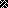 